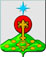 РОССИЙСКАЯ ФЕДЕРАЦИЯСвердловская областьДУМА СЕВЕРОУРАЛЬСКОГО ГОРОДСКОГО ОКРУГАРЕШЕНИЕот 27 февраля 2019 года	           № 6г. СевероуральскО внесении изменений в Решение Думы Североуральского городского округа от 26.12.2018 года № 84 «О бюджете Североуральского городского округа на 2019 год и плановый период 2020 и 2021 годов» Руководствуясь Бюджетным Кодексом Российской Федерации, Федеральным законом от 06.10.2003г. № 131-ФЗ «Об общих принципах организации местного самоуправления в Российской Федерации», Уставом Североуральского городского округа, Положением «О бюджетном процессе в Североуральском городском округе», утвержденным Решением Думы Североуральского городского округа от 18 декабря 2013 года № 128, Дума Североуральского городского округа  РЕШИЛА:Внести в Решение Думы Североуральского городского округа от 28 декабря 2018 года № 84 «О бюджете Североуральского городского округа на 2019 год и плановый период 2020 и 2021 годов», с изменениями от 06 февраля 2019 года № 4 следующие изменения: В статье 1 главы 1:подпункт 1 пункта 1 изложить в следующей редакции:«1. Утвердить общий объем доходов бюджета Североуральского городского округа:1413918,70000 тысяч рублей, в том числе объем межбюджетных трансфертов из областного бюджета – 950135,70000 тысяч рублей, на 2019 год;».2) подпункт 1 пункта 2 изложить в следующей редакции:«2. Утвердить общий объем расходов бюджета Североуральского городского округа: 1452106,79994 тысяч рублей, на 2019 год;».подпункт 1 пункта 1 статьи 2 главы 1изложить в следующей редакции:«1.  Утвердить дефицит бюджета Североуральского городского округа:38188,09994 тысяч рублей (15,07 процентов прогнозируемого общего  объема доходов бюджета Североуральского городского округа  без учета объема безвозмездных поступлений и поступлений налоговых доходов по дополнительным нормативам отчислений, и  за счет снижения остатков средств на счетах по учету средств бюджета Североуральского городского округа в сумме 12840,29994 тысяч рублей).».Подпункт 1 статьи 8 главы 2 изложить в следующей редакции:         «Утвердить объем бюджетных ассигнований Дорожного фонда Североуральского городского округа: 29075,93588 тысяч рублей, на 2019 год, в том числе за счет остатков бюджетных ассигнований Дорожного фонда, не использованных по состоянию на 01.01.2019г. в сумме 1875,93588 тысяч рублей.».Подпункт 1 статьи 9 главы 2 изложить в следующей редакции:          «Утвердить общий объем бюджетных ассигнований, направляемых из бюджета Североуральского городского округа на исполнение публичных нормативных обязательств Североуральского городского округа1)      140174,21196 тысяч рублей на 2019 год».Приложения 1,4,5,6,10 изложить в новой редакции (прилагаются).Опубликовать настоящее Решение в газете «Наше слово» и на официальном сайте Администрации Североуральского городского округа.Контроль за выполнением настоящего Решения возложить на постоянную депутатскую комиссию Думы Североуральского городского округа по бюджету и налогам (Е.С. Матюшенко).Приложение 1к Решению Думы Североуральского городского округаот 26 декабря 2018 года № 84 "О бюджете Североуральского городского округа на 2019 год и плановый период 2020 и 2021 годов"Приложение 4к Решению Думы Североуральского городского округаот 26 декабря 2018 года № 84 "О бюджете Североуральского городского округа на 2019 год и плановый период 2020 и 2021 годов"Приложение 5к Решению Думы Североуральского городского округаот 26 декабря 2018 года № 84 "О бюджете Североуральского городского округа на 2019 год и плановый период 2020 и 2021 годов"Приложение 6к Решению Думы Североуральского городского округаот 26 декабря 2018 года № 84 "О бюджете Североуральского городского округа на 2019 год и плановый период 2020 и 2021 годов"Приложение 10к Решению Думы Североуральского городского округаот 26 декабря 2018 года № 84 "О бюджете Североуральского городского округа на 2019 год и плановый период 2020 и 2021 годов"Глава Североуральского городского округа ______________В.П. Матюшенко                                  И.о. Председателя ДумыСевероуральского городского округа_____________   А.А. ЗлобинСвод доходов бюджета Североуральского городского округа на 2019 год и плановый период 2020 и 2021 годовСвод доходов бюджета Североуральского городского округа на 2019 год и плановый период 2020 и 2021 годовСвод доходов бюджета Североуральского городского округа на 2019 год и плановый период 2020 и 2021 годовСвод доходов бюджета Североуральского городского округа на 2019 год и плановый период 2020 и 2021 годовСвод доходов бюджета Североуральского городского округа на 2019 год и плановый период 2020 и 2021 годов№ строкиКод классификации доходов бюджетаНаименование доходов бюджетаСУММА в тысячах рублейСУММА в тысячах рублейСУММА в тысячах рублей№ строкиКод классификации доходов бюджетаНаименование доходов бюджета2019 год2020 год2021 год1234561000 1 00 00000 00 0000 000 НАЛОГОВЫЕ И НЕНАЛОГОВЫЕ ДОХОДЫ        463 783,00000           508 244,00000          522 165,00000   2000 1 01 00000 00 0000 000Налоги на прибыль, доходы        328 041,00000           371 274,00000          386 289,00000   3000 1 01 02000 01 0000 110Налог на доходы физических лиц        328 041,00000           371 274,00000          386 289,00000   4000 1 03 00000 00 0000 000Налоги на товары (работы, услуги), реализуемые на территории Российской Федерации           16 952,00000              16 952,00000            16 952,00000   5000 1 03 02000 01 0000 110Акцизы по подакцизным товарам (продукции), производимым на территории Российской Федерации           16 952,00000              16 952,00000            16 952,00000   6000 1 03 02100 01 0000 110Акцизы на пиво, производимое на территории Российской Федерации             3 638,00000                3 638,00000              3 638,00000   7000 1 03 02231 01 0000 110Доходы от уплаты акцизов на дизельное топливо, подлежащие распределению между бюджетами субъектов Российской Федерации и местными бюджетами с учетом установленных дифференцированных нормативов отчислений в местные бюджеты             4 828,00000                4 828,00000              4 828,00000   8000 1 03 02241 01 0000 110Доходы от уплаты акцизов на моторные масла для дизельных и (или) карбюраторных (инжекторных) двигателей, подлежащие распределению между бюджетами субъектов Российской Федерации и местными бюджетами с учетом установленных дифференцированных нормативов отчислений в местные бюджеты                  34,00000                     34,00000                    34,00000   9000 1 03 02251 01 0000 110Доходы от уплаты акцизов на автомобильный бензин, подлежащие распределению между бюджетами субъектов Российской Федерации и местными бюджетами с учетом установленных дифференцированных нормативов отчислений в местные бюджеты             9 350,00000                9 350,00000              9 350,00000   10000 1 03 02261 01 0000 110Доходы от уплаты акцизов на прямогонный бензин, подлежащие распределению между бюджетами субъектов Российской Федерации и местными бюджетами с учетом установленных дифференцированных нормативов отчислений в местные бюджеты-               898,00000   -               898,00000   -             898,00000   11000 1 05 00000 00 0000 000Налоги на совокупный доход           28 282,00000              27 907,00000            25 085,00000   12000 1 05 01000 00 0000 110Налог, взимаемый в связи с применением упрощенной системы налогообложения             9 553,00000              10 800,00000            11 000,00000   13000 1 05 01010 01 0000 110Налог, взимаемый с налогоплательщиков, выбравших в качестве объекта налогообложения доходы             3 135,00000                3 300,00000              3 400,00000   14000 1 05 01020 01 0000 110Налог, взимаемый с налогоплательщиков, выбравших в качестве объекта налогообложения доходы, уменьшенные на величину расходов             6 418,00000                7 500,00000              7 600,00000   15000 1 05 02000 02 0000 110Единый налог на вмененный доход для отдельных видов деятельности           16 745,00000              15 072,00000            12 000,00000   16000 1 05 04000 02 0000 110Налог, взимаемый в связи с применением патентной системы налогообложения             1 984,00000                2 035,00000              2 085,00000   17000 1 06 00000 00 0000 000Налоги на имущество           18 395,00000              18 424,00000            18 534,00000   18000 1 06 01000 00 0000 110Налог на имущество физических лиц             7 061,00000                7 090,00000              7 200,00000   19000 1 06 06000 00 0000 110Земельный налог           11 334,00000              11 334,00000            11 334,00000   20000 1 06 06030 00 0000 110Земельный налог с организаций             7 660,00000                7 660,00000              7 660,00000   21000 1 06 06040 00 0000 110Земельный налог с физических лиц             3 674,00000                3 674,00000              3 674,00000   22000 1 08 00000 00 0000 000Государственная пошлина             5 437,00000                5 622,00000              5 700,00000   23000 1 08 03000 01 0000 110Государственная пошлина по делам, рассматриваемым в судах общей юрисдикции, мировыми судьями             5 437,00000                5 622,00000              5 700,00000   24000 1 11 00000 00 0000 000Доходы от использования имущества, находящегося в государственной и муниципальной собственности           49 719,00000              50 992,00000            52 510,00000   25000 1 11 05000 00 0000 120Доходы, получаемые в виде арендной либо иной платы за передачу в возмездное пользование государственного и муниципального имущества (за исключением имущества бюджетных и автономных учреждений, а также имущества государственных и муниципальных унитарных предприятий, в том числе казенных)           49 719,00000              50 992,00000            52 510,00000   26000 1 11 05010 00 0000 120Доходы, получаемые в виде арендной платы за земельные участки, государственная собственность на которые не разграничена, а также средства от продажи права на заключение договоров аренды указанных земельных участков           37 845,00000              39 485,00000            40 900,00000   27000 1 11 05020 00 0000 120Доходы, получаемые в виде арендной платы за земли после разграничения государственной собственности на землю, а также средства от продажи права на заключение договоров аренды указанных земельных участков (за исключением земельных участков бюджетных и автономных учреждений)                286,00000                   300,00000                  310,00000   28000 1 11 05070 00 0000 120Доходы от сдачи в аренду имущества, составляющего государственную (муниципальную) казну (за исключением земельных участков)           11 588,00000              11 207,00000            11 300,00000   29000 1 12 00000 00 0000 000Платежи при пользовании природными ресурсами           11 098,00000              11 098,00000            11 098,00000   30000 1 12 01000 01 0000 120Плата за негативное воздействие на окружающую среду           11 098,00000              11 098,00000            11 098,00000   31000 1 12 01010 01 0000 120Плата за выбросы загрязняющих веществ в атмосферный воздух стационарными объектами             1 204,00000                1 204,00000              1 204,00000   32000 1 12 01030 01 0000 120Плата за сбросы загрязняющих веществ в водные объекты             3 830,00000                3 830,00000              3 830,00000   33000 1 12 01040 01 0000 120Плата за размещение отходов производства и потребления             6 064,00000                6 064,00000              6 064,00000   34000 1 13 00000 00 0000 000Доходы от оказания платных услуг (работ) и компенсации затрат государства                388,00000                   388,00000                  388,00000   35000 1 13 01000 00 0000 130Доходы от оказания платных услуг (работ)                     8,00000                        8,00000                      8,00000   36000 1 13 02000 00 0000 130Доходы от компенсации затрат государства                380,00000                   380,00000                  380,00000   37000 1 14 00000 00 0000 000Доходы от продажи  материальных и нематериальных активов             3 192,00000                3 192,00000              3 192,00000   38000 1 14 02000 00 0000 000Доходы от реализации имущества, находящегося в государственной и муниципальной собственности (за исключением движимого имущества бюджетных и автономных учреждений, а также имущества государственных и муниципальных унитарных предприятий, в том числе казенных)             2 827,00000                2 827,00000              2 827,00000   39000 1 14 06000 00 0000 430Доходы от продажи земельных участков, находящихся в государственной и муниципальной собственности                 365,00000                   365,00000                  365,00000   40000 1 16 00000 00 0000 000Штрафы, санкции, возмещение ущерба             2 279,00000                2 395,00000              2 417,00000   41000 1 16 08000 01 0000 140Денежные взыскания (штрафы) за административные правонарушения в области государственного регулирования производства и оборота этилового спирта, алкогольной, спиртосодержащей и табачной продукции                153,00000                   160,00000                  165,00000   42000 1 16 25000 00 0000 140Денежные взыскания (штрафы) за нарушение законодательства Российской Федерации о недрах, об особо охраняемых природных территориях, об охране и использовании животного мира, об экологической экспертизе, в области охраны окружающей среды, о рыболовстве и сохранении водных биологических ресурсов, земельного законодательства, лесного законодательства, водного законодательства                  56,00000                     60,00000                    60,00000   43000 1 16 28000 01 0000 140Денежные взыскания (штрафы) за нарушение законодательства в области обеспечения санитарно- эпидемиологического благополучия человека и законодательства в сфере защиты прав потребителей                709,00000                   750,00000                  755,00000   44000 1 16 33040 04 0000 140Денежные взыскания (штрафы) за нарушение законодательства Российской Федерации о контрактной системе в сфере закупок товаров, работ, услуг для обеспечения государственных и муниципальных нужд для нужд городских округов                  28,00000                     30,00000                    30,00000   45000 1 16 43000 01 0000 140Денежные взыскания (штрафы) за нарушение законодательства Российской Федерации об административных правонарушениях, предусмотренные статьей 20.25 Кодекса Российской Федерации об административных правонарушениях                  75,00000                     80,00000                    81,00000   46000 1 16 51020 02 0000 140Денежные взыскания (штрафы), установленные законами субъектов Российской Федерации за несоблюдение муниципальных правовых актов, зачисляемые в бюджеты городских округов                111,00000                   115,00000                  116,00000   47000 1 16 90040 04 0000 140Прочие поступления от денежных взысканий (штрафов) и иных сумм в возмещение ущерба, зачисляемые в бюджеты городских округов             1 147,00000                1 200,00000              1 210,00000   48000 2 00 00000 00 0000 000БЕЗВОЗМЕЗДНЫЕ ПОСТУПЛЕНИЯ        950 135,70000           816 986,10000          855 317,40000   49000 2 02 00000 00 0000 000БЕЗВОЗМЕЗДНЫЕ ПОСТУПЛЕНИЯ ОТ ДРУГИХ БЮДЖЕТОВ БЮДЖЕТНОЙ СИСТЕМЫ РОССИЙСКОЙ ФЕДЕРАЦИИ        950 135,70000           816 986,10000          855 317,40000   50000 2 02 10000 00 0000 150Дотации бюджетам субъектов Российской Федерации и муниципальных образований           18 901,00000                4 098,00000              1 788,00000   51000 2 02 15001 04 0000 150Дотации бюджетам городских округов на выравнивание бюджетной обеспеченности           18 901,00000                4 098,00000              1 788,00000   52919 2 02 15001 04 0000 150Дотации из областного бюджета на выравнивание бюджетной обеспеченности муниципальных районов (городских округов) между муниципальными районами (городскими округами), расположенными на территории Свердловской области          18 901,00000                4 098,00000              1 788,00000   53000 2 02 20000 00 0000 150Субсидии бюджетам бюджетной системы Российской Федерации (межбюджетные субсидии)        379 284,00000           248 886,70000          267 724,70000   54000 2 02 25555 04 0000 150Субсидии бюджетам городских округов на поддержку государственных программ субъектов Российской Федерации и муниципальных программ формирования современной городской среды           18 127,10000                                -                                   -        55901 2 02 25555 04 0000 150Субсидии из областного бюджета , предоставление которых предусмотрено государственной программой Свердловской области "Формирование современной городской среды на территории Свердловской области на 2018-2022 годы", в 2019 году на поддержку муниципальных программ формирования современной городской среды          18 127,10000                               -                                  -        56000 2 02 29999 04 0000 150Прочие субсидии бюджетам городских округов        361 156,90000           248 886,70000          267 724,70000   57901 2 02 29999 04 0000 150Субсидии, из областного бюджета, предоставление которых предусмотрено государственной программой Свердловской области "Реализация основных направлений государственной политики в строительном комплексе Свердловской области до 2024 года", в 2019 году для софинансирования расходов на разработку документации по планировке территории                  80,00000                                -                                   -        58906 2 02 29999 04 0000 150Субсидии на осуществление в пределах полномочий муниципальных районов, городских округов мероприятий по обеспечению организации отдыха детей в каникулярное время, включая мероприятия по обеспечению безопасности их жизни и здоровья          12 303,90000              12 771,70000            13 282,70000   59906 2 02 29999 04 0000 150Субсидии из областного бюджета, предоставление которых предусмотрено государственной программой Свердловской области "Развитие системы образования в Свердловской области до 2024 года", в 2019 году на осуществление мероприятий по обеспечению питанием обучающихся в муниципальных образовательных организациях          38 119,00000                                -                                   -        60919 2 02 29999 04 0000 150Субсидии на выравнивание  обеспеченности муниципальных образований, расположенных на территории Свердловской области по реализации ими их отдельных расходных обязательств         310 654,00000           236 115,00000          254 442,00000   61000 2 02 30000 00 0000 150Субвенции бюджетам субъектов Российской Федерации и муниципальных образований        545 322,20000           564 001,40000          585 804,70000   62901 2 02 30022 04 0000 150Субвенции бюджетам муниципальных образований на предоставление гражданам субсидий на оплату жилого помещения и коммунальных услуг           18 153,00000              18 153,00000            18 153,00000   63901 2 02 30022 04 0000 150Субвенции на осуществление государственного полномочия Свердловской области по предоставлению  гражданам субсидий на оплату жилого помещения и коммунальных услуг          18 153,00000              18 153,00000            18 153,00000   64000 2 02 30024 04 0000 150Субвенции бюджетам городских округов на выполнение передаваемых полномочий субъектов Российской Федерации           98 336,00000              98 398,30000            98 465,10000   65901 2 02 30024 04 0000 150Субвенции на осуществление государственного полномочия Свердловской области по хранению, комплектованию, учету и использованию архивных документов, относящихся к государственной собственности Свердловской области               287,00000                  297,00000                 309,00000   66901 2 02 30024 04 0000 150Субвенции на осуществление государственного полномочия Свердловской области по определению перечня должностных лиц, уполномоченных составлять протоколы об административных правонарушениях, предусмотренных законом Свердловской области                    0,10000                       0,10000                     0,10000   67901 2 02 30024 04 0000 150Субвенции на осуществление государственного полномочия Свердловской области по созданию административных комиссий               106,40000                  106,40000                 106,40000   68901 2 02 30024 04 0000 150Субвенции на осуществление государственного полномочия Свердловской области по предоставлению отдельным категориям граждан компенсаций расходов на оплату жилого помещения и коммунальных услуг          95 495,00000             95 495,00000           95 495,00000   69901 2 02 30024 04 0000 150Субвенции на осуществление государственного полномочия Свердловской области по предоставлению гражданам, проживающим на территории Свердловской области, меры социальной поддержки по частичному освобождению от платы за коммунальные услуги                  16,00000                     21,00000                   21,00000   70901 2 02 30024 04 0000 150Субвенции на осуществление государственного полномочия Свердловской области по организации проведения мероприятий по отлову и содержанию безнадзорных собак               942,70000                  933,40000                 926,40000   71906 2 02 30024 04 0000 150Субвенции на осуществление государственных полномочий Свердловской области по организации и обеспечению отдыха и оздоровления детей (за исключением детей-сирот и детей, оставшихся без попечения родителей, детей, находящихся в трудной жизненной ситуации) в учебное время, включая мероприятия по обеспечению безопасности их жизни и здоровья            1 488,80000               1 545,40000              1 607,20000   72000 2 02 35120 04 0000 150Субвенции бюджетам городских округов на осуществление полномочий по составлению (изменению) списков кандидатов в присяжные заседатели федеральных судов общей юрисдикции в Российской Федерации                  10,60000                     11,10000                    11,60000   73901 2 02 35120 04 0000 150Субвенции, предоставляемые за счет субвенции областному бюджету из федерального бюджета, для финансирования расходов на осуществление государственных полномочий по составлению списков кандидатов в присяжные заседатели федеральных судов общей юрисдикции по муниципальным образованиям, расположенным на территории Свердловской области                  10,60000                     11,10000                   11,60000   74000 2 02 35250 04 0000 150Субвенции бюджетам городских округов на оплату жилищно-коммунальных услуг отдельным категориям граждан           35 027,00000              35 027,00000            35 027,00000   75901 2 02 35250 04 0000 150Субвенции на осуществление государственного полномочия Российской Федерации по предоставлению мер социальной поддержки по оплате жилого помещения и коммунальных услуг          35 027,00000             35 027,00000           35 027,00000   76000 2 02 35462 04 0000 150Субвенции бюджетам городских округов на компенсацию отдельным категориям граждан оплаты взноса на капитальный ремонт общего имущества в многоквартирном доме               145,60000                               -                                  -        77901 2 02 35462 04 0000 150Субвенции из областного бюджета на осуществление государственного полномочия Свердловской области по предоставлению отдельным категориям граждан компенсаций расходов на оплату жилого помещения и коммунальных услуг  в части компенсации отдельным категориям граждан оплаты взноса на капитальный ремонт общего имущества в многоквартирном доме, не распределенных между местными бюджетами Законом Свердловской области от 6 декабря 2018 года N 144-ОЗ "Об областном бюджете на 2019 год и плановый период 2020 и 2021 годов" на 2019 год               145,60000                               -                                  -        78000 2 02 39999 04 0000 150Прочие субвенции бюджетам городских округов        393 650,00000           412 412,00000          434 148,00000   79906 2 02 39999 04 0000 150Субвенции на финансовое обеспечение государственных гарантий реализации прав на получение общедоступного и бесплатного дошкольного, начального общего, основного общего, среднего общего образования в муниципальных общеобразовательных организациях  и финансовое обеспечение дополнительного образования детей в муниципальных общеобразовательных организациях        226 030,00000           236 832,00000         249 806,00000   80906 2 02 39999 04 0000 150Субвенции на финансовое обеспечение государственных гарантий реализации прав на получение общедоступного и бесплатного дошкольного образования в муниципальных дошкольных образовательных организациях        167 620,00000           175 580,00000          184 342,00000   81000 2 02 40000 00 0000 150Иные межбюджетные трансферты            6 628,50000                               -                                  -        82000 2 02 49999 04 0000 150Прочие межбюджетные трансферты, передаваемые бюджетам городских округов            6 628,50000                               -                                  -        83901 2 02 49999 04 0000 150Иной межбюджетный трансферт  бюджету Североуральского городского округа на обеспечение меры социальной поддержки по бесплатному получению художественного образования в муниципальных учреждениях дополнительного образования, в том числе в домах детского творчества, школах искусств, детям-сиротам, детям, оставшимся без попечения родителей, и иным категориям несовершеннолетних граждан, нуждающихся в социальной поддержке в 2019 году            5 847,10000                                -                                   -        84906 2 02 49999 04 0000 150Иной межбюджетный трансферт  из областного бюджета на обеспечение дополнительных гарантий по социальной поддержке детей-сирот и детей, оставшихся без попечения родителей, лиц из числа детей-сирот и детей, оставшихся без попечения родителей, лиц, потерявших в период обучения обоих родителей или единственного родителя, обучающихся в муниципальных образовательных организациях, расположенных на территории Свердловской области, в 2019 году               781,40000                                -                                   -        85итого     1 413 918,70000        1 325 230,10000       1 377 482,40000   Распределение бюджетных ассигнований по разделам, подразделам, Распределение бюджетных ассигнований по разделам, подразделам, Распределение бюджетных ассигнований по разделам, подразделам, Распределение бюджетных ассигнований по разделам, подразделам, Распределение бюджетных ассигнований по разделам, подразделам, Распределение бюджетных ассигнований по разделам, подразделам, Распределение бюджетных ассигнований по разделам, подразделам, Распределение бюджетных ассигнований по разделам, подразделам, Распределение бюджетных ассигнований по разделам, подразделам, целевым статьям (муниципальным программам Североуральского городского округа целевым статьям (муниципальным программам Североуральского городского округа целевым статьям (муниципальным программам Североуральского городского округа целевым статьям (муниципальным программам Североуральского городского округа целевым статьям (муниципальным программам Североуральского городского округа целевым статьям (муниципальным программам Североуральского городского округа целевым статьям (муниципальным программам Североуральского городского округа целевым статьям (муниципальным программам Североуральского городского округа целевым статьям (муниципальным программам Североуральского городского округа и непрограммным направлениям деятельности)и непрограммным направлениям деятельности)и непрограммным направлениям деятельности)и непрограммным направлениям деятельности)и непрограммным направлениям деятельности)и непрограммным направлениям деятельности)и непрограммным направлениям деятельности)и непрограммным направлениям деятельности)и непрограммным направлениям деятельности)группам и подгруппам видов расходов на 2019 год и плановый период 2020 и 2021 годовгруппам и подгруппам видов расходов на 2019 год и плановый период 2020 и 2021 годовгруппам и подгруппам видов расходов на 2019 год и плановый период 2020 и 2021 годовгруппам и подгруппам видов расходов на 2019 год и плановый период 2020 и 2021 годовгруппам и подгруппам видов расходов на 2019 год и плановый период 2020 и 2021 годовгруппам и подгруппам видов расходов на 2019 год и плановый период 2020 и 2021 годовгруппам и подгруппам видов расходов на 2019 год и плановый период 2020 и 2021 годовгруппам и подгруппам видов расходов на 2019 год и плановый период 2020 и 2021 годовгруппам и подгруппам видов расходов на 2019 год и плановый период 2020 и 2021 годов№ п/пНаименование раздела, подраздела, целевой статьи расходов Код разделаКод подразделаКод целевой статьиКод вида расходовСумма в тысячах рублей на 2019 годСумма в тысячах рублей на 2020 годСумма в тысячах рублей на 2021 год1234567891  ОБЩЕГОСУДАРСТВЕННЫЕ ВОПРОСЫ0100127216,9100097017,9000099841,000002    Функционирование высшего должностного лица субъекта Российской Федерации и муниципального образования01021870,000001948,000002023,000003      Непрограммные направления деятельности010270000000001870,000001948,000002023,000004          Обеспечение деятельности Главы Североуральского городского округа010270000210301870,000001948,000002023,000005            Расходы на выплаты персоналу  государственных (муниципальных)  органов010270000210301201870,000001948,000002023,000006    Функционирование законодательных (представительных) органов государственной власти и представительных органов муниципальных образований01035203,100005409,300005588,500007      Непрограммные направления деятельности010370000000005203,100005409,300005588,500008          Обеспечение деятельности муниципальных органов (центральный аппарат)010370000210102167,900002259,645002328,800009            Расходы на выплаты персоналу  государственных (муниципальных)  органов010370000210101201907,778001979,578002048,6410010            Иные закупки товаров, работ и услуг для обеспечения государственных (муниципальных) нужд01037000021010240260,02200279,96700280,0590011            Уплата налогов, сборов и иных платежей010370000210108500,100000,100000,1000012          Обеспечение деятельности Председателя Думы Североуральского городского округа010370000210201589,800001650,056001708,0000013            Расходы на выплаты персоналу  государственных (муниципальных)  органов010370000210201201589,800001650,056001708,0000014          Обеспечение деятельности заместителя Председателя Думы Североуральского городского округа010370000210401445,400001499,599001551,7000015            Расходы на выплаты персоналу  государственных (муниципальных)  органов010370000210401201445,400001499,599001551,7000016    Функционирование Правительства Российской Федерации, высших исполнительных органов государственной власти субъектов Российской Федерации, местных администраций010435151,9100034341,5000035713,4000017      Муниципальная программа Североуральского городского округа "Совершенствование социально-экономической политики в Североуральском городском округе" на 2014-2021 годы0104010000000035151,9100034341,5000035713,4000018        Подпрограмма "Развитие  муниципальной службы в Североуральском городском округе"01040140000000127,00000127,00000127,0000019          Мероприятия по повышению квалификации муниципальных служащих01040140121060127,00000127,00000127,0000020            Расходы на выплаты персоналу  государственных (муниципальных)  органов0104014012106012077,0000077,0000077,0000021            Иные закупки товаров, работ и услуг для обеспечения государственных (муниципальных) нужд0104014012106024050,0000050,0000050,0000022        Подпрограмма" Обеспечение  реализации муниципальной программы Североуральского городского округа  "Совершенствование социально-экономической политики в Североуральском городском округе"0104015000000035024,9100034214,5000035586,4000023          Обеспечение деятельности муниципальных органов (центральный аппарат)0104015012101035024,9100034214,5000035586,4000024            Расходы на выплаты персоналу  государственных (муниципальных)  органов0104015012101012034498,1000033804,2000035162,5000025            Иные закупки товаров, работ и услуг для обеспечения государственных (муниципальных) нужд01040150121010240307,04800350,10000363,7000026            Уплата налогов, сборов и иных платежей01040150121010850219,7620060,2000060,2000027    Судебная система010510,6000011,1000011,6000028      Муниципальная программа Североуральского городского округа "Совершенствование социально-экономической политики в Североуральском городском округе" на 2014-2021 годы0105010000000010,6000011,1000011,6000029        Подпрограмма" Обеспечение  реализации муниципальной программы Североуральского городского округа  "Совершенствование социально-экономической политики в Североуральском городском округе"0105015000000010,6000011,1000011,6000030          Финансовое обеспечение государственных полномочий по составлению (изменению и дополнению) списков кандидатов в присяжные заседатели федеральных судов общей юрисдикции0105015085120010,6000011,1000011,6000031            Иные закупки товаров, работ и услуг для обеспечения государственных (муниципальных) нужд0105015085120024010,6000011,1000011,6000032    Обеспечение деятельности финансовых, налоговых и таможенных органов и органов финансового (финансово-бюджетного) надзора010613791,0000014160,4000014687,5000033      Муниципальная программа Североуральского городского округа "Совершенствование социально-экономической политики в Североуральском городском округе" на 2014-2021 годы01060100000000138,20000138,30000138,2000034        Подпрограмма "Развитие  муниципальной службы в Североуральском городском округе"01060140000000138,20000138,30000138,2000035          Мероприятия по повышению квалификации муниципальных служащих01060140121060138,20000138,30000138,2000036            Расходы на выплаты персоналу  государственных (муниципальных)  органов0106014012106012070,2000070,3000070,2000037            Иные закупки товаров, работ и услуг для обеспечения государственных (муниципальных) нужд0106014012106024068,0000068,0000068,0000038        Муниципальная программа Североуральского городского округа "Управление муниципальными финансами в Североуральском городском округе" на 2014-2021 годы0106120000000010715,6000010969,0000011384,7000039          Обеспечение деятельности финансового органа0106120032101010715,6000010969,0000011384,7000040            Расходы на выплаты персоналу  государственных (муниципальных)  органов010612003210101209371,500009579,900009950,6000041            Иные закупки товаров, работ и услуг для обеспечения государственных (муниципальных) нужд010612003210102401344,000001389,000001434,0000042            Уплата налогов, сборов и иных платежей010612003210108500,100000,100000,1000043      Непрограммные направления деятельности010670000000002937,200003053,100003164,6000044          Обеспечение деятельности муниципальных органов (центральный аппарат)010670000210101691,300001757,300001820,8000045            Расходы на выплаты персоналу  государственных (муниципальных)  органов010670000210101201622,000001687,300001750,1000046            Иные закупки товаров, работ и услуг для обеспечения государственных (муниципальных) нужд0106700002101024069,3000070,0000070,7000047          Обеспечение деятельности Председателя Контрольно-счетной палаты Североуральского городского округа010670000210501245,900001295,800001343,8000048            Расходы на выплаты персоналу  государственных (муниципальных)  органов010670000210501201245,900001295,800001343,8000049    Резервные фонды0111500,00000500,00000500,0000050      Непрограммные направления деятельности01117000000000500,00000500,00000500,0000051          Резервный фонд Администрации Североуральского городского округа01117000024000500,00000500,00000500,0000052            Резервные средства01117000024000870500,00000500,00000500,0000053    Другие общегосударственные вопросы011370690,3000040647,6000041317,0000054      Муниципальная программа Североуральского городского округа "Совершенствование социально-экономической политики в Североуральском городском округе" на 2014-2021 годы0113010000000036643,4000036358,6000036771,6000055        Подпрограмма "Развитие  муниципальной службы в Североуральском городском округе"0113014000000030,0000030,0000030,0000056          Мероприятия по повышению квалификации муниципальных служащих0113014012106030,0000030,0000030,0000057            Расходы на выплаты персоналу  государственных (муниципальных)  органов0113014012106012015,0000015,0000015,0000058            Иные закупки товаров, работ и услуг для обеспечения государственных (муниципальных) нужд0113014012106024015,0000015,0000015,0000059        Подпрограмма" Обеспечение  реализации муниципальной программы Североуральского городского округа  "Совершенствование социально-экономической политики в Североуральском городском округе"0113015000000036613,4000036328,6000036741,6000060          Обеспечение деятельности муниципальных органов (центральный аппарат) УРМЗ011301502210102455,500002553,900002651,1000061            Расходы на выплаты персоналу  государственных (муниципальных)  органов011301502210101202443,500002541,883002639,1000062            Иные закупки товаров, работ и услуг для обеспечения государственных (муниципальных) нужд0113015022101024012,0000012,0170012,0000063          Обеспечение деятельности (оказание услуг) муниципальных учреждений по обеспечению хозяйственного обслуживания0113015032300117614,4000016207,7000016015,9000064            Расходы на выплаты персоналу казенных учреждений011301503230011108436,100008549,400008657,6000065            Иные закупки товаров, работ и услуг для обеспечения государственных (муниципальных) нужд011301503230012409153,000007633,000007333,0000066            Уплата налогов, сборов и иных платежей0113015032300185025,3000025,3000025,3000067          Обеспечение деятельности (оказание услуг) учебно-методических кабинетов, централизованных бухгалтерий, групп хозяйственного обслуживания, учебных фильмотек, межшкольных учебно-производственных комбинатов и  логопедических пунктов0113015032300214600,0000015113,5000015609,1000068            Расходы на выплаты персоналу казенных учреждений0113015032300211013526,9900014054,4320014550,2280069            Иные закупки товаров, работ и услуг для обеспечения государственных (муниципальных) нужд011301503230022401073,010001058,668001058,6720070            Уплата налогов, сборов и иных платежей011301503230028500,000000,400000,2000071          Организация деятельности муниципального архива011301503230031500,000002000,000002000,0000072            Расходы на выплаты персоналу казенных учреждений011301503230031101109,348001192,283001233,7410073            Иные закупки товаров, работ и услуг для обеспечения государственных (муниципальных) нужд01130150323003240390,55200807,51700766,0590074            Уплата налогов, сборов и иных платежей011301503230038500,100000,200000,2000075          Исполнение судебных актов, принятых в связи с неисполнением полномочий органов  местного самоуправления0113015042000050,0000050,0000050,0000076            Исполнение судебных актов0113015042000083050,0000050,0000050,0000077          Осуществление государственного полномочия Свердловской области по определению перечня лиц, уполномоченных составлять протоколы об административных правонарушениях011301505411000,100000,100000,1000078            Иные закупки товаров, работ и услуг для обеспечения государственных (муниципальных) нужд011301505411002400,100000,100000,1000079          Осуществление государственного полномочия Свердловской области  по созданию административных комиссий01130150641200106,40000106,40000106,4000080            Иные закупки товаров, работ и услуг для обеспечения государственных (муниципальных) нужд01130150641200240106,40000106,40000106,4000081          Осуществление государственного полномочия по хранению, комплектованию, учету и использованию архивных документов, относящихся к государственной собственности Свердловской области01130150746100287,00000297,00000309,0000082            Иные закупки товаров, работ и услуг для обеспечения государственных (муниципальных) нужд01130150746100240287,00000297,00000309,0000083        Муниципальная программа Североуральского городского округа "Управление муниципальной собственностью Североуральского городского округа" на 2015-2021 годы011302000000002313,800002700,000002700,0000084          Обеспечение приватизации,  проведение предпродажной подготовки  и передачи в пользование объектов муниципальной собственности01130200320000200,00000200,00000200,0000085            Иные закупки товаров, работ и услуг для обеспечения государственных (муниципальных) нужд01130200320000240200,00000200,00000200,0000086          Мероприятия по управлению и  распоряжению муниципальным имуществом (содержание объектов и обеспечение сохранности объектов муниципальной собственности)011302004200002113,800002500,000002500,0000087            Иные закупки товаров, работ и услуг для обеспечения государственных (муниципальных) нужд011302004200002402113,800002500,000002500,0000088      Муниципальная программа Североуральского городского округа "Безопасность жизнедеятельности населения Североуральского городского округа" на 2014-2021 годы01131000000000200,00000200,00000200,0000089        Подпрограмма "Предупреждение распространения заболевания, вызываемого вирусом иммунодефицита человека в Североуральском городском округе"01131020000000100,00000100,00000100,0000090          Мероприятия по первичной профилактике ВИЧ- инфекции на территории Североуральского городского округа01131020120000100,00000100,00000100,0000091            Иные закупки товаров, работ и услуг для обеспечения государственных (муниципальных) нужд01131020120000240100,00000100,00000100,0000092        Подпрограмма "Предупреждение распространения наркомании на территории Североуральского городского округа"01131030000000100,00000100,00000100,0000093          Мероприятия по предупреждению распространения  наркомании на территории Североуральского городского округа01131030120000100,00000100,00000100,0000094            Иные закупки товаров, работ и услуг для обеспечения государственных (муниципальных) нужд01131030120000240100,00000100,00000100,0000095      Непрограммные направления деятельности0113700000000031533,100001389,000001645,4000096          Выплата единовременного поощрения, в том числе в связи с выходом на пенсию01137000020030188,1000044,00000300,4000097            Социальные выплаты гражданам, кроме публичных нормативных социальных выплат01137000020030320188,1000044,00000300,4000098          Реализация комплекса официальных мероприятий011370000200401045,000001045,000001045,0000099            Иные закупки товаров, работ и услуг для обеспечения государственных (муниципальных) нужд011370000200402401045,000001045,000001045,00000100          Расходы на исполнение судебных актов01137000020050300,00000300,00000300,00000101            Исполнение судебных актов01137000020050830300,00000300,00000300,00000102          Исполнение муниципальных гарантий Североуральского городского округа0113700002007030000,000000,000000,00000103            Исполнение государственных (муниципальных) гарантий без права регрессного требования гаранта к принципалу или уступки гаранту прав требования бенефициара к принципалу0113700002007084030000,000000,000000,00000104  НАЦИОНАЛЬНАЯ БЕЗОПАСНОСТЬ И ПРАВООХРАНИТЕЛЬНАЯ ДЕЯТЕЛЬНОСТЬ03008588,000009854,9000010100,90000105    Защита населения и территории от чрезвычайных ситуаций природного и техногенного характера, гражданская оборона03097433,000008254,900008500,90000106        Муниципальная программа Североуральского городского округа "Развитие системы гражданской обороны, защита населения и территории Североуральского городского округа от чрезвычайных ситуаций природного и техногенного характера, обеспечение пожарной безопасности и безопасности людей на водных объектах" на 2014-2021 годы030911000000007433,000008254,900008500,90000107          Мероприятия по гражданской обороне03091100120000200,00000800,00000800,00000108            Иные закупки товаров, работ и услуг для обеспечения государственных (муниципальных) нужд03091100120000240200,00000800,00000800,00000109          Предупреждение и ликвидация чрезвычайных ситуаций природного и техногенного характера, обеспечение безопасности  на водных объектах03091100220000200,00000213,00000213,00000110            Иные закупки товаров, работ и услуг для обеспечения государственных (муниципальных) нужд03091100220000240200,00000213,00000213,00000111          Создание резерва материальных запасов по предупреждению и ликвидации последствий чрезвычайных ситуаций природного и техногенного характера03091100320000233,00000233,00000233,00000112            Иные закупки товаров, работ и услуг для обеспечения государственных (муниципальных) нужд03091100320000240233,00000233,00000233,00000113          Обеспечение деятельности (оказание услуг)  единой дежурно-диспетчерской службы и системы оперативно-диспетчерского управления030911004230006800,000007008,900007254,90000114            Расходы на выплаты персоналу казенных учреждений030911004230001106029,375006426,450006672,45000115            Иные закупки товаров, работ и услуг для обеспечения государственных (муниципальных) нужд03091100423000240770,62500553,75000553,75000116            Уплата налогов, сборов и иных платежей030911004230008500,0000028,7000028,70000117    Обеспечение пожарной безопасности0310500,00000800,00000800,00000118        Муниципальная программа Североуральского городского округа "Развитие системы гражданской обороны, защита населения и территории Североуральского городского округа от чрезвычайных ситуаций природного и техногенного характера, обеспечение пожарной безопасности и безопасности людей на водных объектах" на 2014-2021 годы03101100000000500,00000800,00000800,00000119          Обеспечение первичных мер пожарной безопасности03101100520000500,00000800,00000800,00000120            Иные закупки товаров, работ и услуг для обеспечения государственных (муниципальных) нужд03101100520000240500,00000800,00000800,00000121    Другие вопросы в области национальной безопасности и правоохранительной деятельности0314655,00000800,00000800,00000122      Муниципальная программа Североуральского городского округа "Безопасность жизнедеятельности населения Североуральского городского округа" на 2014-2021 годы03141000000000655,00000800,00000800,00000123        Подпрограмма "Профилактика экстремизма и терроризма  на территории  Североуральского городского округа"03141010000000655,00000800,00000800,00000124          Реализация мероприятий по обеспечению безопасности граждан,  профилактике экстремизма и терроризма, а также минимизация и ликвидация последствий его проявления  на территории Североуральского городского округа03141010120000255,00000300,00000300,00000125            Иные закупки товаров, работ и услуг для обеспечения государственных (муниципальных) нужд03141010120000240255,00000300,00000300,00000126          Создание условий для деятельности добровольных общественных формирований по охране общественного порядка03141010220000400,00000500,00000500,00000127            Субсидии некоммерческим организациям (за исключением государственных (муниципальных) учреждений)03141010220000630400,00000500,00000500,00000128  НАЦИОНАЛЬНАЯ ЭКОНОМИКА040038668,3358839251,1000038386,90000129    Сельское хозяйство и рыболовство0405942,70000933,40000926,40000130      Муниципальная программа Североуральского городского округа "Развитие жилищно-коммунального хозяйства и транспортного обслуживания населения, повышение энергетической эффективности и охрана окружающей среды в Североуральском городском округе" на 2014-2021 годы04050800000000942,70000933,40000926,40000131        Подпрограмма "Комплексное  благоустройство территории Североуральского городского округа"04050810000000942,70000933,40000926,40000132          Осуществление государственного полномочия Свердловской области по организации проведения мероприятий по отлову и содержанию безнадзорных собак04050810742П00942,70000933,40000926,40000133            Иные закупки товаров, работ и услуг для обеспечения государственных (муниципальных) нужд04050810742П00240942,70000933,40000926,40000134    Лесное хозяйство0407200,00000500,00000500,00000135      Муниципальная программа Североуральского городского округа "Развитие жилищно-коммунального хозяйства и транспортного обслуживания населения, повышение энергетической эффективности и охрана окружающей среды в Североуральском городском округе" на 2014-2021 годы04070800000000200,00000500,00000500,00000136        Подпрограмма "Развитие  лесного хозяйства на территории Североуральского городского округа"04070830000000200,00000500,00000500,00000137          Мероприятия в области лесного хозяйства04070830120000200,00000500,00000500,00000138            Иные закупки товаров, работ и услуг для обеспечения государственных (муниципальных) нужд04070830120000240200,00000500,00000500,00000139    Транспорт04084500,000004050,000004050,00000140      Муниципальная программа Североуральского городского округа "Развитие жилищно-коммунального хозяйства и транспортного обслуживания населения, повышение энергетической эффективности и охрана окружающей среды в Североуральском городском округе" на 2014-2021 годы040808000000004500,000004050,000004050,00000141        Подпрограмма "Развитие транспортного обслуживания населения"040808800000004500,000004050,000004050,00000142          Поддержка в виде субсидий организаций, осуществляющих регулярные пассажирские перевозки по социально значимым маршрутам и организаций, осуществляющих перевозку отдельных категорий граждан Североуральского городского округа040808801200001000,00000620,00000620,00000143            Субсидии юридическим лицам (кроме некоммерческих организаций), индивидуальным предпринимателям, физическим лицам - производителям товаров, работ, услуг040808801200008101000,00000620,00000620,00000144          Работы, связанные с осуществлением регулярных перевозок пассажиров и багажа автомобильным транспортом общего пользования по муниципальной маршрутной сети в границах Североуральского городского округа по регулируемым тарифам040808802200003500,000003430,000003430,00000145            Иные закупки товаров, работ и услуг для обеспечения государственных (муниципальных) нужд040808802200002403500,000003430,000003430,00000146    Дорожное хозяйство (дорожные фонды)040929075,9358828039,0000028039,00000147        Муниципальная программа Североуральского городского округа "Развитие дорожного хозяйства и обеспечение безопасности дорожного движения в Североуральском городском округе" на 2014-2021 годы0409070000000029075,9358828039,0000028039,00000148          Разработка и экспертиза проектно-сметной документации по капитальному ремонту, строительству, реконструкции мостов и автомобильных дорог общего пользования местного значения, осуществление авторского надзора040907002200003525,410010,000000,00000149            Иные закупки товаров, работ и услуг для обеспечения государственных (муниципальных) нужд040907002200002402200,000000,000000,00000150            Бюджетные инвестиции040907002200004101325,410010,000000,00000151          Ремонт автомобильных дорог общего пользования местного значения и искусственных  сооружений, расположенных  на них040907003200004050,525877000,000007000,00000152            Иные закупки товаров, работ и услуг для обеспечения государственных (муниципальных) нужд040907003200002404050,525877000,000007000,00000153          Содержание автомобильных дорог  общего пользования местного значения и искусственных сооружений, расположенных на них0409070042000017000,0000015724,0000015724,00000154            Иные закупки товаров, работ и услуг для обеспечения государственных (муниципальных) нужд0409070042000024017000,0000015724,0000015724,00000155          Мероприятия, направленные на обеспечение безопасности дорожного движения040907005200004500,000005315,000005315,00000156            Иные закупки товаров, работ и услуг для обеспечения государственных (муниципальных) нужд040907005200002404500,000005315,000005315,00000157    Связь и информатика0410906,00000906,00000906,00000158      Муниципальная программа Североуральского городского округа "Совершенствование социально-экономической политики в Североуральском городском округе" на 2014-2021 годы04100100000000906,00000906,00000906,00000159        Подпрограмма "Информационное общество Североуральского городского округа"04100130000000906,00000906,00000906,00000160          Мероприятия по информатизации в рамках софинансирования областной подпрограммы "Информационное общество Свердловской области"04100130120000206,00000206,00000206,00000161            Иные закупки товаров, работ и услуг для обеспечения государственных (муниципальных) нужд04100130120000240206,00000206,00000206,00000162          Мероприятия по автоматизации рабочих мест сотрудников, оказывающих муниципальные услуги в электронном виде, и обеспечение их информационной безопасности04100130220000700,00000700,00000700,00000163            Иные закупки товаров, работ и услуг для обеспечения государственных (муниципальных) нужд04100130220000240700,00000700,00000700,00000164    Другие вопросы в области национальной экономики04123043,700004822,700003965,50000165      Муниципальная программа Североуральского городского округа "Совершенствование социально-экономической политики в Североуральском городском округе" на 2014-2021 годы04120100000000450,00000400,00000400,00000166        Подпрограмма "Развитие и поддержка малого  и среднего предпринимательства в Североуральском городском округе"04120120000000450,00000400,00000400,00000167          Софинансирование мероприятий по формированию инфраструктуры поддержки субъектов малого и среднего предпринимательства Североуральского городского округа и обеспечение ее деятельности041201202S5270400,00000400,00000400,00000168            Субсидии некоммерческим организациям (за исключением государственных (муниципальных) учреждений)041201202S5270630400,00000400,00000400,00000169          Поддержка и развитие субъектов малого и среднего предпринимательства, занимающихся социально значимыми видами деятельности, в том числе создание и (или) развитие центров времяпровождения детей, дошкольных образовательных центров, субсидирование части затрат субъектов социального предпринимательства041201204L527050,000000,000000,00000170            Субсидии юридическим лицам (кроме некоммерческих организаций), индивидуальным предпринимателям, физическим лицам - производителям товаров, работ, услуг041201204L527081050,000000,000000,00000171        Муниципальная программа Североуральского городского округа "Управление муниципальной собственностью Североуральского городского округа" на 2015-2021 годы041202000000001031,500001070,700001113,50000172          Проведение технической инвентаризации объектов недвижимости, находящихся в муниципальной собственности Североуральского городского округа04120200620000640,00000664,30000690,90000173            Иные закупки товаров, работ и услуг для обеспечения государственных (муниципальных) нужд04120200620000240640,00000664,30000690,90000174          Паспортизация автомобильных дорог общего пользования местного значения (улично-дорожная сеть), расположенных на территории Североуральского городского округа04120200720000300,00000311,40000323,80000175            Иные закупки товаров, работ и услуг для обеспечения государственных (муниципальных) нужд04120200720000240300,00000311,40000323,80000176          Автоматизация системы учета муниципального имущества (программное обслуживание)0412020082000091,5000095,0000098,80000177            Иные закупки товаров, работ и услуг для обеспечения государственных (муниципальных) нужд0412020082000024091,5000095,0000098,80000178      Муниципальная программа Североуральского городского округа "Развитие культуры и искусства в Североуральском городском округе" на 2014-2021 годы04120400000000250,00000300,00000300,00000179        Подпрограмма "Развитие туризма и туристского продукта на территории Североуральского городского округа"04120470000000250,00000300,00000300,00000180          Проведение презентаций туристского потенциала Североуральского городского округа в рамках международных, российских и региональных туристских выставок, конференций и форумов04120470120000250,00000300,00000300,00000181            Иные закупки товаров, работ и услуг для обеспечения государственных (муниципальных) нужд04120470120000240250,00000300,00000300,00000182      Муниципальная программа Североуральского городского округа "Развитие земельных отношений и градостроительная деятельность в Североуральском городском округе" на 2015-2021 годы041206000000001080,000003000,000002100,00000183        Подпрограмма "Подготовка  документов территориального планирования, градостроительного зонирования и документации по планировке территории Североуральского городского округа"04120610000000930,000002600,000001600,00000184          Разработка проектов планировки территории городского округа0412061012000050,000001000,000001000,00000185            Иные закупки товаров, работ и услуг для обеспечения государственных (муниципальных) нужд0412061012000024050,000001000,000001000,00000186          Разработка документации по планировке территории0412061014360080,000000,000000,00000187            Иные закупки товаров, работ и услуг для обеспечения государственных (муниципальных) нужд0412061014360024080,000000,000000,00000188          Внесение изменений в документацию  градостроительного зонирования и территориального планирования04120610320000800,000001600,00000600,00000189            Иные закупки товаров, работ и услуг для обеспечения государственных (муниципальных) нужд04120610320000240800,000001600,00000600,00000190        Подпрограмма "Создание системы кадастра  Североуральского городского округа"04120620000000150,00000200,00000200,00000191          Установление границ населенных пунктов Североуральского городского округа0412062012000050,000000,000000,00000192            Иные закупки товаров, работ и услуг для обеспечения государственных (муниципальных) нужд0412062012000024050,000000,000000,00000193          Мероприятия по формированию земельных участков на территории Североуральского городского округа04120620220000100,00000200,00000200,00000194            Иные закупки товаров, работ и услуг для обеспечения государственных (муниципальных) нужд04120620220000240100,00000200,00000200,00000195        Подпрограмма «Формирование земельных участков занятых парками, скверами, водными объектами и иными территориями общего пользования»041206300000000,00000200,00000300,00000196          Мероприятия по формированию земельных участков занятых парками, скверами041206301200000,00000200,00000300,00000197            Иные закупки товаров, работ и услуг для обеспечения государственных (муниципальных) нужд041206301200002400,00000200,00000300,00000198        Муниципальная программа Североуральского городского округа "Формирование законопослушного поведения участников дорожного движения в Североуральском городском округе на 2019-2024 годы"0412130000000052,0000052,0000052,00000199          Разработка годовых межведомственных планов мероприятий по профилактике детского дорожно-транспортного травматизма в учреждениях041213000120002,000002,000002,00000200            Иные закупки товаров, работ и услуг для обеспечения государственных (муниципальных) нужд041213000120002402,000002,000002,00000201          Приобретение световозращающих элементов и распространение их среди дошкольников и учащихся младших классов041213000220002,000002,000002,00000202            Иные закупки товаров, работ и услуг для обеспечения государственных (муниципальных) нужд041213000220002402,000002,000002,00000203          Проведение уроков правовых знаний в образовательных организациях в рамках Всероссийской акции "Внимание дети!" и других оперативно-профилактических мероприятий041213000320005,000005,000005,00000204            Иные закупки товаров, работ и услуг для обеспечения государственных (муниципальных) нужд041213000320002405,000005,000005,00000205          Организация и проведение совместно с Государственной Инспекцией Безопасности Дорожного Движения мероприятия "Безопасное колесо" для учащихся общеобразовательных организаций Североуральского городского округа0412130004200010,0000010,0000010,00000206            Иные закупки товаров, работ и услуг для обеспечения государственных (муниципальных) нужд0412130004200024010,0000010,0000010,00000207          Организация и проведение поэтапных профилактических мероприятий "Внимание - дети", "Внимание, каникулы" в каникулярный период и в начале нового учебного года0412130005200015,0000015,0000015,00000208            Иные закупки товаров, работ и услуг для обеспечения государственных (муниципальных) нужд0412130005200024015,0000015,0000015,00000209          Участие в выездных семинарах для педагогов по безопасности движения детей, обучение на курсах повышения квалификации педагогов, реализующих программу обучения детей безопасности дорожного движения в муниципальных образовательных организациях0412130016200018,0000018,0000018,00000210            Иные закупки товаров, работ и услуг для обеспечения государственных (муниципальных) нужд0412130016200024018,0000018,0000018,00000211      Непрограммные направления деятельности04127000000000180,200000,000000,00000212          Расходы на исполнение судебных актов04127000020050180,200000,000000,00000213            Уплата налогов, сборов и иных платежей04127000020050850180,200000,000000,00000214  ЖИЛИЩНО-КОММУНАЛЬНОЕ ХОЗЯЙСТВО0500127898,4540663395,2000063782,90000215    Жилищное хозяйство050111198,0000013098,0000013098,00000216      Муниципальная программа Североуральского городского округа "Развитие жилищно-коммунального хозяйства и транспортного обслуживания населения, повышение энергетической эффективности и охрана окружающей среды в Североуральском городском округе" на 2014-2021 годы0501080000000011198,0000013098,0000013098,00000217        Подпрограмма "Переселение граждан на территории Североуральского городского округа из аварийного жилищного фонда"050108400000001198,000001098,000001098,00000218          Осуществление сноса аварийных домов и высвобождение земельных участков  под  новое жилищное строительство050108402200001000,000001000,000001000,00000219            Иные закупки товаров, работ и услуг для обеспечения государственных (муниципальных) нужд050108402200002401000,000001000,000001000,00000220          Обследование жилищного фонда на предмет признания его аварийным05010840320000198,0000098,0000098,00000221            Иные закупки товаров, работ и услуг для обеспечения государственных (муниципальных) нужд05010840320000240198,0000098,0000098,00000222        Подпрограмма "Содержание и капитальный ремонт общего имущества муниципального жилищного фонда на территории Североуральского городского округа"0501085000000010000,0000012000,0000012000,00000223          Взносы на капитальный ремонт общего имущества в многоквартирных домах в качестве собственников помещений в муниципальном жилищном фонде050108501200006000,000007000,000007000,00000224            Иные закупки товаров, работ и услуг для обеспечения государственных (муниципальных) нужд050108501200002406000,000007000,000007000,00000225          Ремонт муниципального жилищного фонда в целях приведения в состояние, отвечающее требованиям пожарной безопасности, санитарно-техническим и иным требованиям05010850220000500,000000,000000,00000226            Иные закупки товаров, работ и услуг для обеспечения государственных (муниципальных) нужд05010850220000240500,000000,000000,00000227          Предоставление субсидий на удешевление услуг по содержанию и ремонту муниципального специализированного жилищного фонда  (общежитий)050108505200001500,000003000,000003000,00000228            Субсидии юридическим лицам (кроме некоммерческих организаций), индивидуальным предпринимателям, физическим лицам - производителям товаров, работ, услуг050108505200008101500,000003000,000003000,00000229          Проведение капитального ремонта общего имущества муниципального жилищного фонда  Североуральского городского округа, в том числе разработка проектно-сметной документации050108506200002000,000002000,000002000,00000230            Иные закупки товаров, работ и услуг для обеспечения государственных (муниципальных) нужд050108506200002402000,000002000,000002000,00000231    Коммунальное хозяйство050245420,47804750,00000750,00000232      Муниципальная программа Североуральского городского округа "Развитие жилищно-коммунального хозяйства и транспортного обслуживания населения, повышение энергетической эффективности и охрана окружающей среды в Североуральском городском округе" на 2014-2021 годы0502080000000045420,47804750,00000750,00000233        Подпрограмма "Муниципальная программа по энергосбережению и повышению энергетической эффективности объектов Североуральского городского округа"0502082000000045080,47804750,00000750,00000234          Реконструкция, модернизация водопроводных сетей, сетей системы водоотведения с заменой (без замены) оборудования с более высоким КПД, установка регулируемого привода, реконструкция тепловых сетей, в том числе тепловых пунктов, котельных, капитальный ремонт систем коммунального хозяйства0502082012000018930,478040,000000,00000235            Иные закупки товаров, работ и услуг для обеспечения государственных (муниципальных) нужд0502082012000024018930,478040,000000,00000236          Оснащение зданий (строений, сооружений), находящихся в муниципальной собственности, многоквартирных жилых домов, жилых помещений, квартир приборами учета используемых энергетических ресурсов, в том числе разработка проектно-сметной документации05020820220000400,00000500,00000500,00000237            Иные закупки товаров, работ и услуг для обеспечения государственных (муниципальных) нужд05020820220000240400,00000500,00000500,00000238          Разработка, экспертиза проектно-сметной документации на строительство сетей водоснабжения в Североуральском городском округе0502082052000020000,000000,000000,00000239            Бюджетные инвестиции0502082052000041020000,000000,000000,00000240          Разработка, экспертиза проектно-сметной документации на строительство котельных в Североуральском городском округе050208207200005500,000000,000000,00000241            Бюджетные инвестиции050208207200004105500,000000,000000,00000242          Прочие мероприятия в области энергосбережения  (разработка технических заданий, топливно-энергетического баланса и т.п.)05020820920000250,00000250,00000250,00000243            Иные закупки товаров, работ и услуг для обеспечения государственных (муниципальных) нужд05020820920000240250,00000250,00000250,00000244        Подпрограмма "Развитие газификации в Североуральском городском округе"05020870000000340,000000,000000,00000245          Разработка проектно-сметной документации для развития газификации Североуральского городского округа05020870120000340,000000,000000,00000246            Иные закупки товаров, работ и услуг для обеспечения государственных (муниципальных) нужд05020870120000240340,000000,000000,00000247    Благоустройство050354846,4760234518,8000034518,80000248      Муниципальная программа Североуральского городского округа "Развитие жилищно-коммунального хозяйства и транспортного обслуживания населения, повышение энергетической эффективности и охрана окружающей среды в Североуральском городском округе" на 2014-2021 годы0503080000000033609,3760229518,8000029518,80000249        Подпрограмма "Комплексное  благоустройство территории Североуральского городского округа"0503081000000031696,4044929102,5000029102,50000250          Благоустройство дворовых территорий Североуральского городского округа050308101200001000,00000500,00000500,00000251            Иные закупки товаров, работ и услуг для обеспечения государственных (муниципальных) нужд050308101200002401000,00000500,00000500,00000252          Уличное освещение0503081032000017347,8380016000,0000016000,00000253            Иные закупки товаров, работ и услуг для обеспечения государственных (муниципальных) нужд0503081032000024017347,8380016000,0000016000,00000254          Озеленение050308104200004498,566493302,500003302,50000255            Иные закупки товаров, работ и услуг для обеспечения государственных (муниципальных) нужд050308104200002404498,566493302,500003302,50000256          Организация и содержание мест захоронения050308105200003000,000003000,000003000,00000257            Иные закупки товаров, работ и услуг для обеспечения государственных (муниципальных) нужд050308105200002403000,000003000,000003000,00000258          Прочие мероприятия по благоустройству  Североуральского городского округа050308106200005850,000006300,000006300,00000259            Иные закупки товаров, работ и услуг для обеспечения государственных (муниципальных) нужд050308106200002405850,000006300,000006300,00000260        Подпрограмма "Муниципальная программа по энергосбережению и повышению энергетической эффективности объектов Североуральского городского округа"050308200000001662,971530,000000,00000261          Закупка и установка осветительного оборудования с заменой неэффективного на энергосберегающее, в том числе замена ламп накаливания на энергосберегающие, строительство, модернизация  сетей уличного освещения, проектно-сметные работы, экспертиза проектно-сметной документации050308203200001662,971530,000000,00000262            Бюджетные инвестиции050308203200004101662,971530,000000,00000263        Подпрограмма "Комплексная экологическая программа Североуральского городского округа"05030860000000250,00000416,30000416,30000264          Мероприятия, направленные на экологическую безопасность территории Североуральского городского округа05030860420000250,00000416,30000416,30000265            Иные закупки товаров, работ и услуг для обеспечения государственных (муниципальных) нужд05030860420000240250,00000416,30000416,30000266        Муниципальная программа Североуральского городского округа "Формирование современной городской среды на территории Североуральского городского округа" на 2018-2022 годы0503140000000021237,100005000,000005000,00000267          Проектно-изыскательские работы по благоустройству общественной территории05031400320000200,000000,000000,00000268            Иные закупки товаров, работ и услуг для обеспечения государственных (муниципальных) нужд05031400320000240200,000000,000000,00000269          Комплексное благоустройство общественных территорий Североуральского городского округа, в том числе территорий соответствующего назначения (площадей, набережных, улиц, пешеходных зон, скверов, парков, иных территорий)0503140F2L555119237,100002000,000002000,00000270            Иные закупки товаров, работ и услуг для обеспечения государственных (муниципальных) нужд0503140F2L555124019237,100002000,000002000,00000271          Комплексное благоустройство дворовых территорий Североуральского городского округа0503140F2L55521800,000003000,000003000,00000272            Иные закупки товаров, работ и услуг для обеспечения государственных (муниципальных) нужд0503140F2L55522401800,000003000,000003000,00000273    Другие вопросы в области жилищно-коммунального хозяйства050516433,5000015028,4000015416,10000274      Муниципальная программа Североуральского городского округа "Развитие жилищно-коммунального хозяйства и транспортного обслуживания населения, повышение энергетической эффективности и охрана окружающей среды в Североуральском городском округе" на 2014-2021 годы0505080000000016433,5000015028,4000015416,10000275        Подпрограмма "Обеспечение реализации муниципальной программы Североуральского городского округа "Развитие жилищно-коммунального хозяйства и транспортного обслуживания населения, повышение энергетической эффективности и охрана окружающей среды в Североуральском городском округе"0505089000000016433,5000015028,4000015416,10000276          Разработка  и экспертиза проектно-сметной документации для строительства нового городского кладбища050508901200001515,000000,000000,00000277            Бюджетные инвестиции050508901200004101515,000000,000000,00000278          Обеспечение эффективной деятельности МКУ "Служба заказчика" при проведении технического и строительного контроля за капитальным ремонтом и строительством жилищного фонда0505089032300014302,5000014254,4000014642,10000279            Расходы на выплаты персоналу казенных учреждений0505089032300011011614,2150012557,1000012646,90000280            Иные закупки товаров, работ и услуг для обеспечения государственных (муниципальных) нужд050508903230002401958,935001420,500001718,40000281            Уплата налогов, сборов и иных платежей05050890323000850729,35000276,80000276,80000282          Оказание гарантированного перечня услуг по захоронению умерших граждан05050890420000600,00000753,00000753,00000283            Иные закупки товаров, работ и услуг для обеспечения государственных (муниципальных) нужд05050890420000240600,00000753,00000753,00000284          Осуществление государственного полномочия Свердловской области по предоставлению гражданам, проживающим на территории Свердловской области, меры социальной поддержки по частичному освобождению от платы за коммунальные услуги0505089054270016,0000021,0000021,00000285            Субсидии юридическим лицам (кроме некоммерческих организаций), индивидуальным предпринимателям, физическим лицам - производителям товаров, работ, услуг0505089054270081016,0000021,0000021,00000286  ОХРАНА ОКРУЖАЮЩЕЙ СРЕДЫ06001568,000001620,000001620,00000287    Другие вопросы в области охраны окружающей среды06051568,000001620,000001620,00000288      Муниципальная программа Североуральского городского округа "Развитие жилищно-коммунального хозяйства и транспортного обслуживания населения, повышение энергетической эффективности и охрана окружающей среды в Североуральском городском округе" на 2014-2021 годы060508000000001568,000001620,000001620,00000289        Подпрограмма "Комплексная экологическая программа Североуральского городского округа"060508600000001568,000001620,000001620,00000290          Разработка генеральной схемы очистки Североуральского городского округа06050860220000198,000000,000000,00000291            Иные закупки товаров, работ и услуг для обеспечения государственных (муниципальных) нужд06050860220000240198,000000,000000,00000292          Мероприятия, направленные на экологическую безопасность территории Североуральского городского округа060508604200001280,000001500,000001500,00000293            Иные закупки товаров, работ и услуг для обеспечения государственных (муниципальных) нужд060508604200002401280,000001500,000001500,00000294          Обеспечение благоприятной окружающей среды, посредством предупреждения негативного воздействия хозяйственной и иной деятельности на окружающую среду0605086052000090,00000120,00000120,00000295            Иные закупки товаров, работ и услуг для обеспечения государственных (муниципальных) нужд0605086052000024090,00000120,00000120,00000296  ОБРАЗОВАНИЕ0700844197,30000784671,80000801653,70000297    Дошкольное образование0701282751,79100297617,10000308684,40000298      Муниципальная программа Североуральского городского округа "Развитие системы образования в Североуральском городском округе до 2024 года"07010300000000282751,79100297617,10000308684,40000299        Подпрограмма "Качество образования как основа благополучия"07010310000000282751,79100297617,10000308684,40000300          Финансовое обеспечение государственных гарантий реализации прав на получение общедоступного и бесплатного дошкольного образования в муниципальных дошкольных образовательных организациях в части финансирования расходов на оплату труда работников дошкольных образовательных организаций07010310145110164740,00000172591,00000181233,00000301            Субсидии автономным учреждениям07010310145110620164740,00000172591,00000181233,00000302          Финансовое обеспечение государственных гарантий реализации прав на получение общедоступного и бесплатного дошкольного образования в муниципальных дошкольных образовательных организациях в части финансирования расходов на приобретение учебников и учебных пособий, средств обучения, игр, игрушек070103101451202880,000002989,000003109,00000303            Субсидии автономным учреждениям070103101451206202880,000002989,000003109,00000304          Организация предоставления дошкольного образования, создание условий для присмотра и ухода за детьми, содержания детей в муниципальных дошкольных образовательных организациях0701031022300097300,00000110992,60000112380,30000305            Субсидии автономным учреждениям0701031022300062097300,00000110992,60000112380,30000306          Финансовое обеспечение государственных гарантий реализации прав на получение общедоступного и бесплатного дошкольного, начального общего, основного общего, среднего общего образования в муниципальных общеобразовательных организациях и финансовое обеспечение дополнительного образования детей в муниципальных общеобразовательных организациях в части финансирования расходов на оплату труда работников общеобразовательных организаций070103103453104610,000004240,000004490,00000307            Субсидии автономным учреждениям070103103453106204610,000004240,000004490,00000308          Финансовое обеспечение государственных гарантий реализации прав на получение общедоступного и бесплатного дошкольного, начального общего, основного общего, среднего общего образования в муниципальных общеобразовательных организациях и финансовое обеспечение дополнительного образования детей в муниципальных общеобразовательных организациях в части финансирования расходов на приобретение учебников и учебных пособий, средств обучения, игр, игрушек07010310345320247,00000166,00000200,00000309            Субсидии автономным учреждениям07010310345320620247,00000166,00000200,00000310          Организация предоставления дошкольного, общего образования и создание условий для содержания детей в муниципальных общеобразовательных организациях070103104230002922,100003038,100003149,70000311            Субсидии автономным учреждениям070103104230006202922,100003038,100003149,70000312          Осуществление мероприятий по обеспечению антитеррористической защищённости (безопасности) объектов (территорий)070103107200009373,200003600,400003600,40000313            Субсидии автономным учреждениям070103107200006209373,200003600,400003600,40000314          Капитальный ремонт, приведение в соответствие с требованиями пожарной безопасности и санитарного законодательства зданий и помещений, в которых размещаются муниципальные образовательные организации07010310820000581,851000,000000,00000315            Субсидии автономным учреждениям07010310820000620581,851000,000000,00000316          Cоздание в образовательных организациях условий для получения детьми-инвалидами качественного образования070103112L02700,000000,00000522,00000317            Субсидии автономным учреждениям070103112L02706200,000000,00000522,00000318          Проведение подготовительных мероприятий по оборудованию спортивных площадок; мероприятий, связанных со строительством, проведением капитальных и текущих ремонтов, приведением в соответствие с требованиями пожарной безопасности и санитарного законодательства зданий и сооружений0701031152000097,640000,000000,00000319            Субсидии автономным учреждениям0701031152000062097,640000,000000,00000320    Общее образование0702383161,92000312994,60000320091,50000321      Муниципальная программа Североуральского городского округа "Развитие системы образования в Североуральском городском округе до 2024 года"07020300000000383161,92000312994,60000320091,50000322        Подпрограмма "Качество образования как основа благополучия"07020310000000383161,92000312994,60000320091,50000323          Финансовое обеспечение государственных гарантий реализации прав на получение общедоступного и бесплатного дошкольного, начального общего, основного общего, среднего общего образования в муниципальных общеобразовательных организациях и финансовое обеспечение дополнительного образования детей в муниципальных общеобразовательных организациях в части финансирования расходов на оплату труда работников общеобразовательных организаций07020310345310207334,00000217971,00000230110,00000324            Субсидии автономным учреждениям07020310345310620207334,00000217971,00000230110,00000325          Финансовое обеспечение государственных гарантий реализации прав на получение общедоступного и бесплатного дошкольного, начального общего, основного общего, среднего общего образования в муниципальных общеобразовательных организациях и финансовое обеспечение дополнительного образования детей в муниципальных общеобразовательных организациях в части финансирования расходов на приобретение учебников и учебных пособий, средств обучения, игр, игрушек0702031034532013839,0000014455,0000015006,00000326            Субсидии автономным учреждениям0702031034532062013839,0000014455,0000015006,00000327          Организация предоставления дошкольного, общего образования и создание условий для содержания детей в муниципальных общеобразовательных организациях0702031042300064725,9000069346,3000069868,40000328            Субсидии автономным учреждениям0702031042300062064725,9000069346,3000069868,40000329          Осуществление мероприятий по обеспечению антитеррористической защищённости (безопасности) объектов (территорий)0702031072000015699,820005107,100005107,10000330            Субсидии автономным учреждениям0702031072000062015699,820005107,100005107,10000331          Осуществление мероприятий по обеспечению питанием обучающихся в муниципальных общеобразовательных организациях0702031104540038119,000000,000000,00000332            Субсидии автономным учреждениям0702031104540062038119,000000,000000,00000333          Софинансирование мероприятий на оборудование спортивных площадок в муниципальных общеобразовательных организациях за счет средств местного бюджета070203116S5Ш0011855,000006115,200000,00000334            Субсидии автономным учреждениям070203116S5Ш0062011855,000006115,200000,00000335          Осуществление мероприятий по укреплению и развитию материально-технической базы07020311720000810,000000,000000,00000336            Субсидии автономным учреждениям07020311720000620810,000000,000000,00000337          Софинансирование мероприятий на создание современной образовательной среды для школьников в рамках программы "Содействие созданию в субъектах Российской Федерации (исходя из прогнозируемой потребности) новых мест в общеобразовательных организациях" на 2016 - 2025 годы (за счет проведения капитального ремонта, приведение в соответствие с требованиями пожарной безопасности и санитарного законодательства зданий, помещений и сооружений (в том числе инженерно-технических сетей), благоустройства территории, оснащения вновь вводимых мест в муниципальных общеобразовательных организациях) за счет средств местного бюджета0702031Е1S5Ч0030279,200000,000000,00000338            Субсидии автономным учреждениям0702031Е1S5Ч0062030279,200000,000000,00000339          Создание в общеобразовательных организациях, расположенных в сельской местности, условий для занятий физической культурой и спортом0702031Е2L0970500,000000,000000,00000340            Субсидии автономным учреждениям0702031Е2L0970620500,000000,000000,00000341    Дополнительное образование детей070388029,9890083264,5000082779,70000342      Муниципальная программа Североуральского городского округа "Развитие системы образования в Североуральском городском округе до 2024 года"0703030000000050579,3890046974,5000046092,00000343        Подпрограмма "Качество образования как основа благополучия"0703031000000050579,3890046974,5000046092,00000344          Организация предоставления дополнительного образования детей в муниципальных организациях дополнительного образования0703031052300040941,8890042277,0000041916,50000345            Субсидии автономным учреждениям0703031052300062040941,8890042277,0000041916,50000346          Осуществление мероприятий по обеспечению антитеррористической защищённости (безопасности) объектов (территорий)070303107200006615,500003175,500003175,50000347            Субсидии автономным учреждениям070303107200006206615,500003175,500003175,50000348          Cоздание в образовательных организациях условий для получения детьми-инвалидами качественного образования070303112L0270522,00000522,000000,00000349            Субсидии автономным учреждениям070303112L0270620522,00000522,000000,00000350          Проведение мероприятий для детей и подростков070303114200001000,000001000,000001000,00000351            Субсидии автономным учреждениям070303114200006201000,000001000,000001000,00000352          Осуществление мероприятий по укреплению и развитию материально-технической базы070303117200001500,000000,000000,00000353            Субсидии автономным учреждениям070303117200006201500,000000,000000,00000354      Муниципальная программа Североуральского городского округа "Развитие культуры и искусства в Североуральском городском округе" на 2014-2021 годы0703040000000037450,6000036046,8000036687,70000355        Подпрограмма "Развитие дополнительного образования детей в сфере культуры и искусства в Североуральском городском округе"0703045000000037450,6000036046,8000036687,70000356          Обеспечение деятельности (оказание услуг) учреждений дополнительного образования детей  в сфере культуры и искусства0703045012300031603,5000032472,4000032687,70000357            Субсидии автономным учреждениям0703045012300062031603,5000032472,4000032687,70000358          Обеспечение меры социальной поддержки по бесплатному получению художественного образования в муниципальных организациях дополнительного образования, в том числе в домах детского творчества, детских школах искусств, детям-сиротам, детям оставшимся без попечения родителей, и иным категориям несовершеннолетних граждан, нуждающихся в социальной поддержке070304503466005847,100000,000000,00000359            Субсидии автономным учреждениям070304503466006205847,100000,000000,00000360          Проведение ремонтных работ в зданиях и помещениях, в которых размещаются муниципальные учреждения дополнительного образования в сфере культуры и искусства , приведение в соответствие с требованиями норм пожарной безопасности и санитарного законодательства070304505200000,000003574,400004000,00000361            Субсидии автономным учреждениям070304505200006200,000003574,400004000,00000362      Муниципальная программа Североуральского городского округа "Развитие физической культуры и спорта в Североуральском городском округе до 2024 года"070305000000000,00000243,200000,00000363        Подпрограмма "Развитие образования в сфере физической культуры и спорта в Североуральском городском округе"070305200000000,00000243,200000,00000364          Развитие материально-технической базы детско-юношеских спортивных школ070305201S82000,00000243,200000,00000365            Субсидии автономным учреждениям070305201S82006200,00000243,200000,00000366    Молодежная политика070744531,7000041387,8000042217,60000367      Муниципальная программа Североуральского городского округа "Развитие системы образования в Североуральском городском округе до 2024 года"0707030000000030828,7000027632,4000028321,40000368        Подпрограмма "Качество образования как основа благополучия"0707031000000030828,7000027632,4000028321,40000369          Обеспечение деятельности загородного оздоровительного лагеря070703106230003120,200003315,300003431,50000370            Субсидии автономным учреждениям070703106230006203120,200003315,300003431,50000371          Софинансирование мероприятий на капитальный ремонт, приведение в соответствие с требованиями пожарной безопасности и санитарного законодательства зданий и сооружений в том числе инженерно-технических сетей) муниципальных загородных оздоровительных лагерей за счет средств местного бюджета070703109S58002000,000002000,000002000,00000372            Субсидии автономным учреждениям070703109S58006202000,000002000,000002000,00000373          Осуществление мероприятий по обеспечению организации отдыха детей в каникулярное время, включая мероприятия по обеспечению безопасности их жизни и здоровья0707031114560012303,9000012771,7000013282,70000374            Субсидии автономным учреждениям0707031114560062012303,9000012771,7000013282,70000375          Организация отдыха детей в каникулярное время за счет средств местного бюджета070703111S56006000,000006000,000006000,00000376            Субсидии автономным учреждениям070703111S56006206000,000006000,000006000,00000377          Подготовка загородного оздоровительного лагеря к оздоровительному сезону070703113200002000,000002000,000002000,00000378            Субсидии автономным учреждениям070703113200006202000,000002000,000002000,00000379          Проведение подготовительных мероприятий по оборудованию спортивных площадок; мероприятий, связанных со строительством, проведением капитальных и текущих ремонтов, приведением в соответствие с требованиями пожарной безопасности и санитарного законодательства зданий и сооружений070703115200004000,000000,000000,00000380            Субсидии автономным учреждениям070703115200006204000,000000,000000,00000381          Осуществление государственного полномочия Свердловской области на организацию и обеспечение отдыха и оздоровления детей (за исключением детей -сирот и детей, оставшихся без попечения родителей, детей находящихся в трудной жизненной ситуации) в учебное время, включая мероприятия по обеспечению безопасности их жизни и здоровья070703122455001404,600001545,400001607,20000382            Субсидии автономным учреждениям070703122455006201404,600001545,400001607,20000383      Муниципальная программа Североуральского городского округа "Безопасность жизнедеятельности населения Североуральского городского округа" на 2014-2021 годы07071000000000300,00000300,00000300,00000384        Подпрограмма "Предупреждение распространения заболевания, вызываемого вирусом иммунодефицита человека в Североуральском городском округе"07071020000000150,00000150,00000150,00000385          Мероприятия по первичной профилактике ВИЧ- инфекции на территории Североуральского городского округа07071020120000150,00000150,00000150,00000386            Иные закупки товаров, работ и услуг для обеспечения государственных (муниципальных) нужд07071020120000240150,00000150,00000150,00000387        Подпрограмма "Предупреждение распространения наркомании на территории Североуральского городского округа"07071030000000150,00000150,00000150,00000388          Мероприятия по предупреждению распространения  наркомании на территории Североуральского городского округа07071030120000150,00000150,00000150,00000389            Иные закупки товаров, работ и услуг для обеспечения государственных (муниципальных) нужд07071030120000240150,00000150,00000150,00000390      Муниципальная программа Североуральского городского округа "Реализация молодежной политики и патриотического воспитания граждан Североуральского городского округа до 2024 года"0707150000000013403,0000013455,4000013596,20000391        Подпрограмма "Организация работы с молодежью в Североуральском городском округе"07071510000000300,00000300,00000300,00000392          Укрепление материально-технической базы учреждений по работе с молодежью (Администрация Североуральского городского округа в лице отдела культуры, спорта, молодежной политики и социальных программ) (приобретение спортивного снаряжения, инвентаря и оборудования, звукового, светового, фото-и-видеооборудования, мебели, оргтехники) (доля софинансирования местного бюджета)070715101S880080,0000080,0000080,00000393            Иные закупки товаров, работ и услуг для обеспечения государственных (муниципальных) нужд070715101S880024080,0000080,0000080,00000394          Создание эффективных механизмов информирования молодых граждан о возможностях включения в общественную жизнь и применения их потенциала (выпуск полосы "Новое поколение" в средствах массовой информации; подписка на газеты для молодежно-подростковых клубов)0707151022000019,5000019,5000019,50000395            Иные закупки товаров, работ и услуг для обеспечения государственных (муниципальных) нужд0707151022000024019,5000019,5000019,50000396          Привлечение молодых граждан к участию в общественно-политической жизни, вовлечение молодых людей в деятельность органов местного самоуправления0707151032000075,0000075,0000075,00000397            Иные закупки товаров, работ и услуг для обеспечения государственных (муниципальных) нужд0707151032000024075,0000075,0000075,00000398          Вовлечение молодых граждан в программы и мероприятия, направленные на формирование здорового образа жизни0707151042000095,0000095,0000095,00000399            Иные закупки товаров, работ и услуг для обеспечения государственных (муниципальных) нужд0707151042000024095,0000095,0000095,00000400          Поддержка инициатив и проектов детских и молодежных общественных объединений (доля софинансирования местного бюджета)070715105S8П0030,5000030,5000030,50000401            Иные закупки товаров, работ и услуг для обеспечения государственных (муниципальных) нужд070715105S8П0024030,5000030,5000030,50000402        Подпрограмма "Трудоустройство несовершеннолетних граждан в возрасте от 14 до 18 лет в свободное от учебы время"070715200000001481,000001491,000001491,00000403          Создание условий для временной занятости несовершеннолетних граждан в возрасте от 14 до 18 лет (приобретение средств индивидуальной защиты, хозяйственного инвентаря, канцелярских товаров для функционирования молодежной биржи труда, материалов для работы подростков; оплата за вывоз твердых бытовых отходов)07071520120000150,00000160,00000160,00000404            Иные закупки товаров, работ и услуг для обеспечения государственных (муниципальных) нужд07071520120000240150,00000160,00000160,00000405          Адаптация несовершеннолетних граждан в возрасте от 14 до 18 лет на рынке труда (приобретение трудовых книжек для несовершеннолетних граждан, трудоустраивающихся впервые; выпуск буклетов по итогам трудоустройства подростков в текущем году; организация соревнования среди трудовых отрядов Североуральского городского округа, лучших работников (канцелярские товары, призовой фонд)0707152022000031,0000031,0000031,00000406            Иные закупки товаров, работ и услуг для обеспечения государственных (муниципальных) нужд0707152022000024031,0000031,0000031,00000407          Вовлечение несовершеннолетних граждан в возрасте от 14 до 18 лет в программу организованной временной занятости (выплата заработной платы несовершеннолетним гражданам (в том числе начисления на заработную плату))070715203200001300,000001300,000001300,00000408            Расходы на выплаты персоналу казенных учреждений070715203200001101300,000001300,000001300,00000409        Подпрограмма "Патриотическое воспитание населения Североуральского городского округа"07071530000000270,00000300,00000300,00000410          Приобретение оборудования для военно-патриотического клуба "Морской пехотинец", исследовательского и туристического оборудования для этно-культурных, этно-экологических, историко-краеведческих экспедиций (микроскопы, фотоаппараты, планшеты-держатели, тент, котлы, тренажеры, спортивный инвентарь) (доля софинансирования местного бюджета)070715301S830060,0000070,0000070,00000411            Иные закупки товаров, работ и услуг для обеспечения государственных (муниципальных) нужд070715301S830024060,0000070,0000070,00000412          Приобретение формы для курсантов ВПК "Морской пехотинец" им. Героя России Д. Шектаева) (доля софинансирования местного бюджета)070715302S830050,0000030,0000030,00000413            Иные закупки товаров, работ и услуг для обеспечения государственных (муниципальных) нужд070715302S830024050,0000030,0000030,00000414          Формирование позитивного отношения к воинской службе (участие команд Североуральского городского округа в военно-спортивных играх, соревнованиях, сборах и оборонно-спортивных оздоровительных лагерях на территории Свердловской области) (транспортные расходы) (доля софинансирования местного бюджета)070715303S8Д0060,0000070,0000070,00000415            Иные закупки товаров, работ и услуг для обеспечения государственных (муниципальных) нужд070715303S8Д0024060,0000070,0000070,00000416          Организация и проведение мероприятий историко-патриотической, героико-патриотической, военно-патриотической направленности, военно-спортивных игр (доля софинансирования местного бюджета)070715304S870090,00000120,00000120,00000417            Иные закупки товаров, работ и услуг для обеспечения государственных (муниципальных) нужд070715304S870024090,00000120,00000120,00000418          Обучение и переподготовка специалистов по вопросам организации патриотического воспитания0707153052000010,0000010,0000010,00000419            Иные закупки товаров, работ и услуг для обеспечения государственных (муниципальных) нужд0707153052000024010,0000010,0000010,00000420        Подпрограмма "Обеспечивающая подпрограмма деятельности муниципального учреждения в сфере молодежной политики"0707155000000011352,0000011364,4000011505,20000421          Обеспечение эффективной деятельности муниципального казенного учреждения "Объединение молодежно-подростковых клубов Североуральского городского округа"0707155012300011352,0000011364,4000011505,20000422            Расходы на выплаты персоналу казенных учреждений070715501230001109039,320009159,870009300,64000423            Иные закупки товаров, работ и услуг для обеспечения государственных (муниципальных) нужд070715501230002402299,480002191,330002191,36000424            Уплата налогов, сборов и иных платежей0707155012300085013,2000013,2000013,20000425    Другие вопросы в области образования070945721,9000049407,8000047880,50000426      Муниципальная программа Североуральского городского округа "Совершенствование социально-экономической политики в Североуральском городском округе" на 2014-2021 годы0709010000000016,2000011,4000021,10000427        Подпрограмма "Развитие  муниципальной службы в Североуральском городском округе"0709014000000016,2000011,4000021,10000428          Мероприятия по повышению квалификации муниципальных служащих0709014012106016,2000011,4000021,10000429            Расходы на выплаты персоналу  государственных (муниципальных)  органов0709014012106012016,2000011,4000021,10000430      Муниципальная программа Североуральского городского округа "Развитие системы образования в Североуральском городском округе до 2024 года"0709030000000045705,7000049396,4000047859,40000431        Подпрограмма "Качество образования как основа благополучия"07090310000000865,600002700,00000100,00000432          Обеспечение дополнительных гарантий по социальной поддержке детей-сирот и детей, оставшихся без попечения родителей, лиц из числа детей-сирот и детей, оставшихся без попечения родителей, лиц, потерявших в период обучения обоих родителей или единственного родителя, обучающихся в муниципальных образовательных организациях за счет средств местного бюджета070903118200000,00000100,00000100,00000433            Субсидии автономным учреждениям070903118200006200,00000100,00000100,00000434          Обеспечение дополнительных гарантий по социальной поддержке детей-сирот и детей, оставшихся без попечения родителей, лиц из числа детей-сирот и детей, оставшихся без попечения родителей, лиц, потерявших в период обучения обоих родителей или единственного родителя, обучающихся в муниципальных образовательных организациях07090311845200781,400000,000000,00000435            Субсидии автономным учреждениям07090311845200620781,400000,000000,00000436          Софинансирование мероприятий на обеспечение условий реализации муниципальными образовательными организациями образовательных программ естественно-научного цикла и профориентационной работы за счет средств местного бюджета070903120S5И000,000002600,000000,00000437            Субсидии автономным учреждениям070903120S5И006200,000002600,000000,00000438          Осуществление государственного полномочия Свердловской области на организацию и обеспечение отдыха и оздоровления детей (за исключением детей -сирот и детей, оставшихся без попечения родителей, детей находящихся в трудной жизненной ситуации) в учебное время, включая мероприятия по обеспечению безопасности их жизни и здоровья0709031224550084,200000,000000,00000439            Субсидии автономным учреждениям0709031224550062084,200000,000000,00000440        Подпрограмма "Развитие кадрового потенциала"070903200000004000,000005000,000005000,00000441          Развитие кадрового потенциала системы образования: обеспечение муниципальных образовательных учреждений профессиональными педагогическими кадрами070903201200004000,000005000,000005000,00000442            Социальные выплаты гражданам, кроме публичных нормативных социальных выплат070903201200003201684,000001684,000001684,00000443            Стипендии070903201200003402316,000003316,000003316,00000444        Подпрограмма "Обеспечение реализации муниципальной программы Североуральского городского округа "Развитие системы образования в Североуральском городском округе до 2024 года"0709033000000040840,1000041696,4000042759,40000445          Обеспечение деятельности Управления образования Администрации Североуральского городского округа070903301210104210,100004376,400004536,00000446            Расходы на выплаты персоналу  государственных (муниципальных)  органов070903301210101204183,500004334,900004494,50000447            Иные закупки товаров, работ и услуг для обеспечения государственных (муниципальных) нужд0709033012101024026,5000041,4000041,40000448            Уплата налогов, сборов и иных платежей070903301210108500,100000,100000,10000449          Обеспечение деятельности необразовательных учреждений, в отношении которых функции полномочия учредителя осуществляет Управления образования Администрации Североуральского городского округа0709033022300036300,0000036990,0000037893,40000450            Расходы на выплаты персоналу казенных учреждений0709033022300011012903,7000013263,8000014270,00000451            Иные закупки товаров, работ и услуг для обеспечения государственных (муниципальных) нужд070903302230002402831,000002255,900002303,70000452            Субсидии бюджетным учреждениям070903302230006103236,000003525,000003524,30000453            Субсидии автономным учреждениям0709033022300062017309,0000017925,0000017775,10000454            Уплата налогов, сборов и иных платежей0709033022300085020,3000020,3000020,30000455          Мероприятия в  области образования07090330320000330,00000330,00000330,00000456            Субсидии бюджетным учреждениям0709033032000061030,0000030,0000030,00000457            Субсидии автономным учреждениям07090330320000620300,00000300,00000300,00000458  КУЛЬТУРА, КИНЕМАТОГРАФИЯ080087415,6000095425,5000096725,50000459    Культура080172284,5000078667,9000079923,50000460      Муниципальная программа Североуральского городского округа "Развитие культуры и искусства в Североуральском городском округе" на 2014-2021 годы0801040000000072284,5000078667,9000079923,50000461        Подпрограмма "Сохранение, использование, популяризация и охрана объектов культурного наследия"08010410000000700,00000800,00000800,00000462          Капитальный ремонт и ремонт памятников истории и культуры, относящихся к муниципальной собственности08010410120000700,00000500,00000500,00000463            Субсидии автономным учреждениям08010410120000620700,00000500,00000500,00000464          Популяризация объектов культурного наследия (памятников истории и культуры), находящихся в собственности городского округа080104102200000,00000300,00000300,00000465            Субсидии автономным учреждениям080104102200006200,00000300,00000300,00000466        Подпрограмма "Развитие музейного обслуживания населения Североуральского городского округа"080104200000004887,900004785,900004720,50000467          Обеспечение деятельности (оказание услуг)  муниципального музея, приобретение и хранение предметов и музейных коллекций080104201230004537,900004230,900004450,50000468            Субсидии автономным учреждениям080104201230006204537,900004230,900004450,50000469          Информатизация муниципального музея, в том числе приобретение компьютерного оборудования и лицензионного программного обеспечения, подключение музея к сети Интернет08010420220000200,00000200,00000200,00000470            Субсидии автономным учреждениям08010420220000620200,00000200,00000200,00000471          Проведение ремонтных работ в зданиях и помещениях, в которых размещаются муниципальные учреждения культуры, приведение в соответствие с требованиями норм пожарной безопасности и санитарного законодательства и (или) оснащение таких учреждений специальным оборудованием и инвентарем08010420320000150,00000355,0000070,00000472            Субсидии автономным учреждениям08010420320000620150,00000355,0000070,00000473        Подпрограмма "Развитие библиотечного дела на территории Североуральского городского округа"0801043000000013000,0000017596,3000017858,10000474          Обеспечение деятельности (оказание услуг) муниципальных библиотек0801043012300012598,0000016432,7000016783,70000475            Субсидии автономным учреждениям0801043012300062012598,0000016432,7000016783,70000476          Информатизация муниципальных библиотек, в том числе комплектование книжных фондов (включая приобретение электронных версий книг и приобретение (подписку) периодических изданий), приобретение компьютерного оборудования и лицензионного программного обеспечения, подключение муниципальных библиотек  к сети Интернет08010430220000402,000000,000000,00000477            Субсидии автономным учреждениям08010430220000620402,000000,000000,00000478          Проведение ремонтных работ в зданиях и помещениях, в которых размещаются муниципальные учреждения культуры, приведение в соответствие с требованиями норм пожарной безопасности и санитарного законодательства и (или) оснащение таких учреждений специальным оборудованием и инвентарем080104303200000,000001163,600001074,40000479            Субсидии автономным учреждениям080104303200006200,000001163,600001074,40000480        Подпрограмма "Развитие  культурно - досуговой  деятельности  в Североуральском городском округе"0801044000000053696,6000055485,7000056544,90000481          Обеспечение деятельности (оказание услуг ) учреждений  культуры и искусства культурно- досуговой сферы0801044012300044146,6000053485,7000054544,90000482            Субсидии автономным учреждениям0801044012300062044146,6000053485,7000054544,90000483          Проведение ремонтных работ в зданиях и помещениях, в которых размещаются муниципальные учреждения культуры, приведение в соответствие с требованиями норм пожарной безопасности и санитарного законодательства и (или) оснащение таких учреждений специальным оборудованием, музыкальным оборудованием, инвентарем и музыкальными инструментами080104402200004150,000000,000000,00000484            Субсидии автономным учреждениям080104402200006204150,000000,000000,00000485          Мероприятия в сфере культуры и искусства080104403200005400,000002000,000002000,00000486            Субсидии автономным учреждениям080104403200006205400,000002000,000002000,00000487    Другие вопросы в области культуры, кинематографии080415131,1000016757,6000016802,00000488      Муниципальная программа Североуральского городского округа "Развитие культуры и искусства в Североуральском городском округе" на 2014-2021 годы0804040000000015131,1000016757,6000016802,00000489        Подпрограмма "Обеспечение хозяйственной деятельности  культуры"0804046000000015131,1000016757,6000016802,00000490          Организация обеспечения хозяйственной деятельности учреждений в сфере культуры0804046012300015131,1000016757,6000016802,00000491            Расходы на выплаты персоналу казенных учреждений0804046012300011014921,7250015989,0460016033,49600492            Иные закупки товаров, работ и услуг для обеспечения государственных (муниципальных) нужд08040460123000240189,37500768,55400768,50400493            Уплата налогов, сборов и иных платежей0804046012300085020,000000,000000,00000494  СОЦИАЛЬНАЯ ПОЛИТИКА1000160119,50000160655,90000161511,30000495    Пенсионное обеспечение10018427,200009069,200009924,60000496      Муниципальная программа Североуральского городского округа "Совершенствование социально-экономической политики в Североуральском городском округе" на 2014-2021 годы100101000000008427,200009069,200009924,60000497        Подпрограмма "Развитие  муниципальной службы в Североуральском городском округе"100101400000008427,200009069,200009924,60000498          Обеспечение гарантий муниципальным служащим Североуральского городского округа в соответствии с законодательством (выплаты пенсии за выслугу лет лицам, замещавшим муниципальные должности Североуральского городского округа и должности  муниципальной службы Североуральского городского округа)100101402200008427,200009069,200009924,60000499            Социальные выплаты гражданам, кроме публичных нормативных социальных выплат100101402200003208427,200009069,200009924,60000500    Социальное обеспечение населения1003143275,91196143228,25400143100,48800501      Муниципальная программа Североуральского городского округа "Социальная поддержка населения Североуральского городского округа"на 2014-2021 годы10030900000000142058,21196142010,55400141882,78800502        Подпрограмма "Дополнительные меры социальной поддержки населения Североуральского городского округа"10030920000000142058,21196142010,55400141882,78800503          Оказание единовременной материальной поддержки гражданам оказавшимся в трудной жизненной ситуации10030920120000100,00000100,00000100,00000504            Социальные выплаты гражданам, кроме публичных нормативных социальных выплат10030920120000320100,00000100,00000100,00000505          Мероприятия по предупреждению распространения туберкулеза на территории Североуральского городского округа1003092022000074,0000074,0000074,00000506            Социальные выплаты гражданам, кроме публичных нормативных социальных выплат1003092022000032074,0000074,0000074,00000507          Ежемесячное материальное  вознаграждение лицам, удостоенным звания  "Почетный гражданин Североуральского городского округа"100309204220001020,000001020,000001020,00000508            Публичные нормативные социальные выплаты гражданам100309204220003101020,000001020,000001020,00000509          Осуществление государственного полномочия Свердловской области по предоставлению гражданам субсидий на оплату жилого помещения и коммунальных услуг1003092074910016954,6119617185,3820017185,38200510            Иные закупки товаров, работ и услуг для обеспечения государственных (муниципальных) нужд10030920749100240200,00000200,00000200,00000511            Публичные нормативные социальные выплаты гражданам1003092074910031016754,6119616985,3820016985,38200512          Осуществление государственного полномочия Свердловской области по предоставлению отдельным категориям  граждан компенсаций расходов на оплату жилого помещения и коммунальных услуг1003092084920088737,0000088604,1720088476,40600513            Иные закупки товаров, работ и услуг для обеспечения государственных (муниципальных) нужд100309208492002401100,000001100,000001100,00000514            Публичные нормативные социальные выплаты гражданам1003092084920031087637,0000087504,1720087376,40600515          Осуществление государственного полномочия Российской Федерации  по предоставлению отдельным категориям граждан компенсаций расходов на оплату жилого помещения и коммунальных услуг1003092085250035027,0000035027,0000035027,00000516            Иные закупки товаров, работ и услуг для обеспечения государственных (муниципальных) нужд10030920852500240410,00000410,00000410,00000517            Публичные нормативные социальные выплаты гражданам1003092085250031034617,0000034617,0000034617,00000518          Компенсация отдельным категориям граждан оплаты взноса на капитальный ремонт общего имущества в многоквартирном доме100309208R4620145,600000,000000,00000519            Публичные нормативные социальные выплаты гражданам100309208R4620310145,600000,000000,00000520      Муниципальная программа Североуральского городского округа "Реализация молодежной политики и патриотического воспитания граждан Североуральского городского округа до 2024 года"100315000000001217,700001217,700001217,70000521        Подпрограмма "Обеспечение жильем молодых семей Североуральского городского округа"100315400000001217,700001217,700001217,70000522          Предоставление социальных выплат молодым семьям на приобретение (строительство) жилья100315401L49701217,700001217,700001217,70000523            Социальные выплаты гражданам, кроме публичных нормативных социальных выплат100315401L49703201217,700001217,700001217,70000524    Другие вопросы в области социальной политики10068416,388048358,446008486,21200525      Муниципальная программа Североуральского городского округа "Социальная поддержка населения Североуральского городского округа" на 2014-2021 годы100609000000008416,388048358,446008486,21200526        Подпрограмма "Поддержка общественных организаций Североуральского городского округа"10060910000000360,00000400,00000400,00000527          Осуществление мероприятий по поддержке общественных организаций Североуральского городского округа10060910120000360,00000400,00000400,00000528            Иные закупки товаров, работ и услуг для обеспечения государственных (муниципальных) нужд10060910120000240360,00000400,00000400,00000529        Подпрограмма "Дополнительные меры социальной поддержки населения Североуральского городского округа"100609200000008056,388047958,446008086,21200530          Осуществление государственного полномочия Свердловской области по предоставлению гражданам субсидий на оплату жилого помещения и коммунальных услуг100609207491001198,38804967,61800967,61800531            Расходы на выплаты персоналу казенных учреждений10060920749100110814,06700814,06700814,06700532            Иные закупки товаров, работ и услуг для обеспечения государственных (муниципальных) нужд10060920749100240384,32104153,55100153,55100533          Осуществление государственного полномочия Свердловской области по предоставлению отдельным категориям  граждан компенсаций расходов на оплату жилого помещения и коммунальных услуг100609208492006758,000006890,828007018,59400534            Расходы на выплаты персоналу казенных учреждений100609208492001103184,546003317,374003445,14000535            Иные закупки товаров, работ и услуг для обеспечения государственных (муниципальных) нужд100609208492002403573,454003573,454003573,45400536          Оказание социальной помощи многодетным , малообеспеченным семьям (приобретение новогодних подарков)10060920920000100,00000100,00000100,00000537            Иные закупки товаров, работ и услуг для обеспечения государственных (муниципальных) нужд10060920920000240100,00000100,00000100,00000538  ФИЗИЧЕСКАЯ КУЛЬТУРА И СПОРТ110049020,7000059785,1000061080,20000539    Физическая культура110148655,7000059325,1000060620,20000540      Муниципальная программа Североуральского городского округа "Развитие физической культуры и спорта в Североуральском городском округе до 2024 года"1101050000000048655,7000059325,1000060620,20000541        Подпрограмма "Развитие физической культуры и массового спорта в Североуральском городском округе"110105100000001620,000001850,000001850,00000542          Организация и проведение мероприятий в сфере физической культуры и массового спорта110105101200001500,000001700,000001700,00000543            Субсидии автономным учреждениям110105101200006201500,000001700,000001700,00000544          Мероприятия в области спорта высших достижений в Североуральском городском округе11010510420000100,00000100,00000100,00000545            Иные закупки товаров, работ и услуг для обеспечения государственных (муниципальных) нужд11010510420000240100,00000100,00000100,00000546          Обучение и  повышение  квалификации специалистов сферы физической культуры и спорта1101051052000020,0000050,0000050,00000547            Субсидии автономным учреждениям1101051052000062020,0000050,0000050,00000548        Подпрограмма "Обеспечивающая подпрограмма деятельности муниципальных учреждений в сфере физической культуры и спорта"1101054000000047035,7000057475,1000058770,20000549          Обеспечение эффективной деятельности муниципальных учреждений в сфере физической культуры и спорта1101054012300045247,1000055231,9000056570,20000550            Субсидии автономным учреждениям1101054012300062045247,1000055231,9000056570,20000551          Укрепление материально-технической базы муниципальных учреждений в сфере физической культуры и спорта110105402200001788,600002243,200002200,00000552            Субсидии автономным учреждениям110105402200006201788,600002243,200002200,00000553    Массовый спорт1102365,00000460,00000460,00000554      Муниципальная программа Североуральского городского округа "Развитие физической культуры и спорта в Североуральском городском округе до 2024 года"11020500000000365,00000460,00000460,00000555        Подпрограмма "Развитие физической культуры и массового спорта в Североуральском городском округе"11020510000000265,00000350,00000350,00000556          Мероприятия по поэтапному внедрению и реализации Всероссийского физкультурно-спортивного комплекса "Готов к труду и обороне" (ГТО)110205102S8Г0065,00000100,00000100,00000557            Субсидии автономным учреждениям110205102S8Г0062065,00000100,00000100,00000558          Создание спортивных площадок (оснащение спортивным оборудованием) для занятий уличной гимнастикой11020510320000200,00000250,00000250,00000559            Субсидии автономным учреждениям11020510320000620200,00000250,00000250,00000560        Подпрограмма "Развитие инфраструктуры объектов спорта муниципальной собственности Североуральского городского округа"11020530000000100,00000110,00000110,00000561          Поддержка объектов спортивной направленности по адаптивной физической культуре11020530120000100,00000110,00000110,00000562            Субсидии автономным учреждениям11020530120000620100,00000110,00000110,00000563  СРЕДСТВА МАССОВОЙ ИНФОРМАЦИИ12001414,000001560,200001580,10000564    Телевидение и радиовещание1201414,00000460,20000480,10000565      Муниципальная программа Североуральского городского округа "Совершенствование социально-экономической политики в Североуральском городском округе" на 2014-2021 годы12010100000000414,00000460,20000480,10000566        Подпрограмма "Совершенствование муниципальной политики и прогнозирования социально-экономического развития Североуральского городского округа"12010110000000414,00000460,20000480,10000567          Обеспечение деятельности (оказание услуг)  муниципального учреждения в сфере средств массовой информации12010110323000414,00000460,20000480,10000568            Субсидии автономным учреждениям12010110323000620414,00000460,20000480,10000569    Другие вопросы в области средств массовой информации12041000,000001100,000001100,00000570      Муниципальная программа Североуральского городского округа "Совершенствование социально-экономической политики в Североуральском городском округе" на 2014-2021 годы120401000000001000,000001100,000001100,00000571        Подпрограмма "Совершенствование муниципальной политики и прогнозирования социально-экономического развития Североуральского городского округа"120401100000001000,000001100,000001100,00000572          Опубликование нормативных правовых актов и освещение деятельности органов местного самоуправления Североуральского городского округа120401101200001000,000001100,000001100,00000573            Иные закупки товаров, работ и услуг для обеспечения государственных (муниципальных) нужд120401101200002401000,000001100,000001100,00000574  ОБСЛУЖИВАНИЕ ГОСУДАРСТВЕННОГО И МУНИЦИПАЛЬНОГО ДОЛГА13006000,000006000,000006000,00000575    Обслуживание государственного внутреннего и муниципального долга13016000,000006000,000006000,00000576        Муниципальная программа Североуральского городского округа "Управление муниципальными финансами в Североуральском городском округе" на 2014-2021 годы130112000000006000,000006000,000006000,00000577          Обслуживание муниципального долга130112001200006000,000006000,000006000,00000578            Обслуживание муниципального долга130112001200007306000,000006000,000006000,00000579Всего расходов:Всего расходов:Всего расходов:Всего расходов:Всего расходов:1452106,799941319237,600001342282,50000Ведомственная структура расходов бюджета СевероуральскогоВедомственная структура расходов бюджета СевероуральскогоВедомственная структура расходов бюджета СевероуральскогоВедомственная структура расходов бюджета СевероуральскогоВедомственная структура расходов бюджета СевероуральскогоВедомственная структура расходов бюджета СевероуральскогоВедомственная структура расходов бюджета СевероуральскогоВедомственная структура расходов бюджета СевероуральскогоВедомственная структура расходов бюджета СевероуральскогоВедомственная структура расходов бюджета Североуральскогогородского округа по главным распорядителям бюджетных средств по разделам, подразделам, и целевым статьям (муниципальным программамгородского округа по главным распорядителям бюджетных средств по разделам, подразделам, и целевым статьям (муниципальным программамгородского округа по главным распорядителям бюджетных средств по разделам, подразделам, и целевым статьям (муниципальным программамгородского округа по главным распорядителям бюджетных средств по разделам, подразделам, и целевым статьям (муниципальным программамгородского округа по главным распорядителям бюджетных средств по разделам, подразделам, и целевым статьям (муниципальным программамгородского округа по главным распорядителям бюджетных средств по разделам, подразделам, и целевым статьям (муниципальным программамгородского округа по главным распорядителям бюджетных средств по разделам, подразделам, и целевым статьям (муниципальным программамгородского округа по главным распорядителям бюджетных средств по разделам, подразделам, и целевым статьям (муниципальным программамгородского округа по главным распорядителям бюджетных средств по разделам, подразделам, и целевым статьям (муниципальным программамгородского округа по главным распорядителям бюджетных средств по разделам, подразделам, и целевым статьям (муниципальным программам Североуральского городского округа и непрограммным направлениям Североуральского городского округа и непрограммным направлениям Североуральского городского округа и непрограммным направлениям Североуральского городского округа и непрограммным направлениям Североуральского городского округа и непрограммным направлениям Североуральского городского округа и непрограммным направлениям Североуральского городского округа и непрограммным направлениям Североуральского городского округа и непрограммным направлениям Североуральского городского округа и непрограммным направлениям Североуральского городского округа и непрограммным направлениямдеятельности), группам и подгруппам видов расходов на 2019 год и плановый период 2020 и 2021 годовдеятельности), группам и подгруппам видов расходов на 2019 год и плановый период 2020 и 2021 годовдеятельности), группам и подгруппам видов расходов на 2019 год и плановый период 2020 и 2021 годовдеятельности), группам и подгруппам видов расходов на 2019 год и плановый период 2020 и 2021 годовдеятельности), группам и подгруппам видов расходов на 2019 год и плановый период 2020 и 2021 годовдеятельности), группам и подгруппам видов расходов на 2019 год и плановый период 2020 и 2021 годовдеятельности), группам и подгруппам видов расходов на 2019 год и плановый период 2020 и 2021 годовдеятельности), группам и подгруппам видов расходов на 2019 год и плановый период 2020 и 2021 годовдеятельности), группам и подгруппам видов расходов на 2019 год и плановый период 2020 и 2021 годовдеятельности), группам и подгруппам видов расходов на 2019 год и плановый период 2020 и 2021 годов№п/пНаименование раздела, подраздела, целевой статьи расходовКод главного распорядителяКод разделаКод подразделаКод целевой статьи расходовКод вида расходовСумма в тысячах рублей на 2019 годСумма в тысячах рублей на 2020 годСумма в тысячах рублей на 2021 годСумма в тысячах рублей на 2021 год12345678910101  Администрация Североуральского городского округа901637 841,69994562524,30000568193,50000568193,500002    ОБЩЕГОСУДАРСТВЕННЫЕ ВОПРОСЫ9010100108 039,3100077303,2000079295,0000079295,000003      Функционирование высшего должностного лица субъекта Российской Федерации и муниципального образования90101021 870,000001948,000002023,000002023,000004        Непрограммные направления деятельности901010270000000001 870,000001948,000002023,000002023,000005            Обеспечение деятельности Главы Североуральского городского округа901010270000210301 870,000001948,000002023,000002023,000006              Расходы на выплаты персоналу  государственных (муниципальных)  органов901010270000210301201 870,000001948,000002023,000002023,000007      Функционирование Правительства Российской Федерации, высших исполнительных органов государственной власти субъектов Российской Федерации, местных администраций901010435 151,9100034341,5000035713,4000035713,400008        Муниципальная программа Североуральского городского округа "Совершенствование социально-экономической политики в Североуральском городском округе" на 2014-2021 годы9010104010000000035 151,9100034341,5000035713,4000035713,400009          Подпрограмма "Развитие  муниципальной службы в Североуральском городском округе"90101040140000000127,00000127,00000127,00000127,0000010            Мероприятия по повышению квалификации муниципальных служащих90101040140121060127,00000127,00000127,00000127,0000011              Расходы на выплаты персоналу  государственных (муниципальных)  органов9010104014012106012077,0000077,0000077,0000077,0000012              Иные закупки товаров, работ и услуг для обеспечения государственных (муниципальных) нужд9010104014012106024050,0000050,0000050,0000050,0000013          Подпрограмма" Обеспечение  реализации муниципальной программы Североуральского городского округа  "Совершенствование социально-экономической политики в Североуральском городском округе"9010104015000000035 024,9100034214,5000035586,4000035586,4000014            Обеспечение деятельности муниципальных органов (центральный аппарат)9010104015012101035 024,9100034214,5000035586,4000035586,4000015              Расходы на выплаты персоналу  государственных (муниципальных)  органов9010104015012101012034 498,1000033804,2000035162,5000035162,5000016              Иные закупки товаров, работ и услуг для обеспечения государственных (муниципальных) нужд90101040150121010240307,04800350,10000363,70000363,7000017              Уплата налогов, сборов и иных платежей90101040150121010850219,7620060,2000060,2000060,2000018      Судебная система901010510,6000011,1000011,6000011,6000019        Муниципальная программа Североуральского городского округа "Совершенствование социально-экономической политики в Североуральском городском округе" на 2014-2021 годы9010105010000000010,6000011,1000011,6000011,6000020          Подпрограмма" Обеспечение  реализации муниципальной программы Североуральского городского округа  "Совершенствование социально-экономической политики в Североуральском городском округе"9010105015000000010,6000011,1000011,6000011,6000021            Финансовое обеспечение государственных полномочий по составлению (изменению и дополнению) списков кандидатов в присяжные заседатели федеральных судов общей юрисдикции9010105015085120010,6000011,1000011,6000011,6000022              Иные закупки товаров, работ и услуг для обеспечения государственных (муниципальных) нужд9010105015085120024010,6000011,1000011,6000011,6000023      Резервные фонды9010111500,00000500,00000500,00000500,0000024        Непрограммные направления деятельности90101117000000000500,00000500,00000500,00000500,0000025            Резервный фонд Администрации Североуральского городского округа90101117000024000500,00000500,00000500,00000500,0000026              Резервные средства90101117000024000870500,00000500,00000500,00000500,0000027      Другие общегосударственные вопросы901011370 506,8000040502,6000041047,0000041047,0000028        Муниципальная программа Североуральского городского округа "Совершенствование социально-экономической политики в Североуральском городском округе" на 2014-2021 годы9010113010000000036 643,4000036358,6000036771,6000036771,6000029          Подпрограмма "Развитие  муниципальной службы в Североуральском городском округе"9010113014000000030,0000030,0000030,0000030,0000030            Мероприятия по повышению квалификации муниципальных служащих9010113014012106030,0000030,0000030,0000030,0000031              Расходы на выплаты персоналу  государственных (муниципальных)  органов9010113014012106012015,0000015,0000015,0000015,0000032              Иные закупки товаров, работ и услуг для обеспечения государственных (муниципальных) нужд9010113014012106024015,0000015,0000015,0000015,0000033          Подпрограмма" Обеспечение  реализации муниципальной программы Североуральского городского округа  "Совершенствование социально-экономической политики в Североуральском городском округе"9010113015000000036 613,4000036328,6000036741,6000036741,6000034            Обеспечение деятельности муниципальных органов (центральный аппарат) УРМЗ901011301502210102 455,500002553,900002651,100002651,1000035              Расходы на выплаты персоналу  государственных (муниципальных)  органов901011301502210101202 443,500002541,883002639,100002639,1000036              Иные закупки товаров, работ и услуг для обеспечения государственных (муниципальных) нужд9010113015022101024012,0000012,0170012,0000012,0000037            Обеспечение деятельности (оказание услуг) муниципальных учреждений по обеспечению хозяйственного обслуживания9010113015032300117 614,4000016207,7000016015,9000016015,9000038              Расходы на выплаты персоналу казенных учреждений901011301503230011108 436,100008549,400008657,600008657,6000039              Иные закупки товаров, работ и услуг для обеспечения государственных (муниципальных) нужд901011301503230012409 153,000007633,000007333,000007333,0000040              Уплата налогов, сборов и иных платежей9010113015032300185025,3000025,3000025,3000025,3000041            Обеспечение деятельности (оказание услуг) учебно-методических кабинетов, централизованных бухгалтерий, групп хозяйственного обслуживания, учебных фильмотек, межшкольных учебно-производственных комбинатов и  логопедических пунктов9010113015032300214 600,0000015113,5000015609,1000015609,1000042              Расходы на выплаты персоналу казенных учреждений9010113015032300211013 526,9900014054,4320014550,2280014550,2280043              Иные закупки товаров, работ и услуг для обеспечения государственных (муниципальных) нужд901011301503230022401 073,010001058,668001058,672001058,6720044              Уплата налогов, сборов и иных платежей901011301503230028500,000000,400000,200000,2000045            Организация деятельности муниципального архива901011301503230031 500,000002000,000002000,000002000,0000046              Расходы на выплаты персоналу казенных учреждений901011301503230031101 109,348001192,283001233,741001233,7410047              Иные закупки товаров, работ и услуг для обеспечения государственных (муниципальных) нужд90101130150323003240390,55200807,51700766,05900766,0590048              Уплата налогов, сборов и иных платежей901011301503230038500,100000,200000,200000,2000049            Исполнение судебных актов, принятых в связи с неисполнением полномочий органов  местного самоуправления9010113015042000050,0000050,0000050,0000050,0000050              Исполнение судебных актов9010113015042000083050,0000050,0000050,0000050,0000051            Осуществление государственного полномочия Свердловской области по определению перечня лиц, уполномоченных составлять протоколы об административных правонарушениях901011301505411000,100000,100000,100000,1000052              Иные закупки товаров, работ и услуг для обеспечения государственных (муниципальных) нужд901011301505411002400,100000,100000,100000,1000053            Осуществление государственного полномочия Свердловской области  по созданию административных комиссий90101130150641200106,40000106,40000106,40000106,4000054              Иные закупки товаров, работ и услуг для обеспечения государственных (муниципальных) нужд90101130150641200240106,40000106,40000106,40000106,4000055            Осуществление государственного полномочия по хранению, комплектованию, учету и использованию архивных документов, относящихся к государственной собственности Свердловской области90101130150746100287,00000297,00000309,00000309,0000056              Иные закупки товаров, работ и услуг для обеспечения государственных (муниципальных) нужд90101130150746100240287,00000297,00000309,00000309,0000057          Муниципальная программа Североуральского городского округа "Управление муниципальной собственностью Североуральского городского округа" на 2015-2021 годы901011302000000002 313,800002700,000002700,000002700,0000058            Обеспечение приватизации,  проведение предпродажной подготовки  и передачи в пользование объектов муниципальной собственности90101130200320000200,00000200,00000200,00000200,0000059              Иные закупки товаров, работ и услуг для обеспечения государственных (муниципальных) нужд90101130200320000240200,00000200,00000200,00000200,0000060            Мероприятия по управлению и  распоряжению муниципальным имуществом (содержание объектов и обеспечение сохранности объектов муниципальной собственности)901011302004200002 113,800002500,000002500,000002500,0000061              Иные закупки товаров, работ и услуг для обеспечения государственных (муниципальных) нужд901011302004200002402 113,800002500,000002500,000002500,0000062        Муниципальная программа Североуральского городского округа "Безопасность жизнедеятельности населения Североуральского городского округа" на 2014-2021 годы90101131000000000200,00000200,00000200,00000200,0000063          Подпрограмма "Предупреждение распространения заболевания, вызываемого вирусом иммунодефицита человека в Североуральском городском округе"90101131020000000100,00000100,00000100,00000100,0000064            Мероприятия по первичной профилактике ВИЧ- инфекции на территории Североуральского городского округа90101131020120000100,00000100,00000100,00000100,0000065              Иные закупки товаров, работ и услуг для обеспечения государственных (муниципальных) нужд90101131020120000240100,00000100,00000100,00000100,0000066          Подпрограмма "Предупреждение распространения наркомании на территории Североуральского городского округа"90101131030000000100,00000100,00000100,00000100,0000067            Мероприятия по предупреждению распространения  наркомании на территории Североуральского городского округа90101131030120000100,00000100,00000100,00000100,0000068              Иные закупки товаров, работ и услуг для обеспечения государственных (муниципальных) нужд90101131030120000240100,00000100,00000100,00000100,0000069        Непрограммные направления деятельности9010113700000000031 349,600001244,000001375,400001375,4000070            Выплата единовременного поощрения, в том числе в связи с выходом на пенсию90101137000020030149,6000044,00000175,40000175,4000071              Социальные выплаты гражданам, кроме публичных нормативных социальных выплат90101137000020030320149,6000044,00000175,40000175,4000072            Реализация комплекса официальных мероприятий90101137000020040900,00000900,00000900,00000900,0000073              Иные закупки товаров, работ и услуг для обеспечения государственных (муниципальных) нужд90101137000020040240900,00000900,00000900,00000900,0000074            Расходы на исполнение судебных актов90101137000020050300,00000300,00000300,00000300,0000075              Исполнение судебных актов90101137000020050830300,00000300,00000300,00000300,0000076            Исполнение муниципальных гарантий Североуральского городского округа9010113700002007030 000,000000,000000,000000,0000077              Исполнение государственных (муниципальных) гарантий без права регрессного требования гаранта к принципалу или уступки гаранту прав требования бенефициара к принципалу9010113700002007084030 000,000000,000000,000000,0000078    НАЦИОНАЛЬНАЯ БЕЗОПАСНОСТЬ И ПРАВООХРАНИТЕЛЬНАЯ ДЕЯТЕЛЬНОСТЬ90103008 588,000009854,9000010100,9000010100,9000079      Защита населения и территории от чрезвычайных ситуаций природного и техногенного характера, гражданская оборона90103097 433,000008254,900008500,900008500,9000080          Муниципальная программа Североуральского городского округа "Развитие системы гражданской обороны, защита населения и территории Североуральского городского округа от чрезвычайных ситуаций природного и техногенного характера, обеспечение пожарной безопасности и безопасности людей на водных объектах"на 2014-2021 годы901030911000000007 433,000008254,900008500,900008500,9000081            Мероприятия по гражданской обороне90103091100120000200,00000800,00000800,00000800,0000082              Иные закупки товаров, работ и услуг для обеспечения государственных (муниципальных) нужд90103091100120000240200,00000800,00000800,00000800,0000083            Предупреждение и ликвидация чрезвычайных ситуаций природного и техногенного характера, обеспечение безопасности  на водных объектах90103091100220000200,00000213,00000213,00000213,0000084              Иные закупки товаров, работ и услуг для обеспечения государственных (муниципальных) нужд90103091100220000240200,00000213,00000213,00000213,0000085            Создание резерва материальных запасов по предупреждению и ликвидации последствий чрезвычайных ситуаций природного и техногенного характера90103091100320000233,00000233,00000233,00000233,0000086              Иные закупки товаров, работ и услуг для обеспечения государственных (муниципальных) нужд90103091100320000240233,00000233,00000233,00000233,0000087            Обеспечение деятельности (оказание услуг)  единой дежурно-диспетчерской службы и системы оперативно-диспетчерского управления901030911004230006 800,000007008,900007254,900007254,9000088              Расходы на выплаты персоналу казенных учреждений901030911004230001106 029,375006426,450006672,450006672,4500089              Иные закупки товаров, работ и услуг для обеспечения государственных (муниципальных) нужд90103091100423000240770,62500553,75000553,75000553,7500090              Уплата налогов, сборов и иных платежей901030911004230008500,0000028,7000028,7000028,7000091      Обеспечение пожарной безопасности9010310500,00000800,00000800,00000800,0000092          Муниципальная программа Североуральского городского округа "Развитие системы гражданской обороны, защита населения и территории Североуральского городского округа от чрезвычайных ситуаций природного и техногенного характера, обеспечение пожарной безопасности и безопасности людей на водных объектах"на 2014-2021 годы90103101100000000500,00000800,00000800,00000800,0000093            Обеспечение первичных мер пожарной безопасности90103101100520000500,00000800,00000800,00000800,0000094              Иные закупки товаров, работ и услуг для обеспечения государственных (муниципальных) нужд90103101100520000240500,00000800,00000800,00000800,0000095      Другие вопросы в области национальной безопасности и правоохранительной деятельности9010314655,00000800,00000800,00000800,0000096        Муниципальная программа Североуральского городского округа "Безопасность жизнедеятельности населения Североуральского городского округа" на 2014-2021 годы90103141000000000655,00000800,00000800,00000800,0000097          Подпрограмма "Профилактика экстремизма и терроризма  на территории  Североуральского городского округа"90103141010000000655,00000800,00000800,00000800,0000098            Реализация мероприятий по обеспечению безопасности граждан,  профилактике экстремизма и терроризма, а также минимизация и ликвидация последствий его проявления  на территории Североуральского городского округа90103141010120000255,00000300,00000300,00000300,0000099              Иные закупки товаров, работ и услуг для обеспечения государственных (муниципальных) нужд90103141010120000240255,00000300,00000300,00000300,00000100            Создание условий для деятельности добровольных общественных формирований по охране общественного порядка90103141010220000400,00000500,00000500,00000500,00000101              Субсидии некоммерческим организациям (за исключением государственных (муниципальных) учреждений)90103141010220000630400,00000500,00000500,00000500,00000102    НАЦИОНАЛЬНАЯ ЭКОНОМИКА901040038 668,3358839251,1000038386,9000038386,90000103      Сельское хозяйство и рыболовство9010405942,70000933,40000926,40000926,40000104        Муниципальная программа Североуральского городского округа "Развитие жилищно-коммунального хозяйства и транспортного обслуживания населения, повышение энергетической эффективности и охрана окружающей среды в Североуральском городском округе" на 2014-2021 годы90104050800000000942,70000933,40000926,40000926,40000105          Подпрограмма "Комплексное  благоустройство территории Североуральского городского округа"90104050810000000942,70000933,40000926,40000926,40000106            Осуществление государственного полномочия Свердловской области по организации проведения мероприятий по отлову и содержанию безнадзорных собак90104050810742П00942,70000933,40000926,40000926,40000107              Иные закупки товаров, работ и услуг для обеспечения государственных (муниципальных) нужд90104050810742П00240942,70000933,40000926,40000926,40000108      Лесное хозяйство9010407200,00000500,00000500,00000500,00000109        Муниципальная программа Североуральского городского округа "Развитие жилищно-коммунального хозяйства и транспортного обслуживания населения, повышение энергетической эффективности и охрана окружающей среды в Североуральском городском округе" на 2014-2021 годы90104070800000000200,00000500,00000500,00000500,00000110          Подпрограмма "Развитие  лесного хозяйства на территории Североуральского городского округа"90104070830000000200,00000500,00000500,00000500,00000111            Мероприятия в области лесного хозяйства90104070830120000200,00000500,00000500,00000500,00000112              Иные закупки товаров, работ и услуг для обеспечения государственных (муниципальных) нужд90104070830120000240200,00000500,00000500,00000500,00000113      Транспорт90104084 500,000004050,000004050,000004050,00000114        Муниципальная программа Североуральского городского округа "Развитие жилищно-коммунального хозяйства и транспортного обслуживания населения, повышение энергетической эффективности и охрана окружающей среды в Североуральском городском округе" на 2014-2021 годы901040808000000004 500,000004050,000004050,000004050,00000115          Подпрограмма "Развитие транспортного обслуживания населения"901040808800000004 500,000004050,000004050,000004050,00000116            Поддержка в виде субсидий организаций, осуществляющих регулярные пассажирские перевозки по социально значимым маршрутам и организаций, осуществляющих перевозку отдельных категорий граждан Североуральского городского округа901040808801200001 000,00000620,00000620,00000620,00000117              Субсидии юридическим лицам (кроме некоммерческих организаций), индивидуальным предпринимателям, физическим лицам - производителям товаров, работ, услуг901040808801200008101 000,00000620,00000620,00000620,00000118            Работы, связанные с осуществлением регулярных перевозок пассажиров и багажа автомобильным транспортом общего пользования по муниципальной маршрутной сети в границах Североуральского городского округа по регулируемым тарифам901040808802200003 500,000003430,000003430,000003430,00000119              Иные закупки товаров, работ и услуг для обеспечения государственных (муниципальных) нужд901040808802200002403 500,000003430,000003430,000003430,00000120      Дорожное хозяйство (дорожные фонды)901040929 075,9358828039,0000028039,0000028039,00000121          Муниципальная программа Североуральского городского округа "Развитие дорожного хозяйства и обеспечение безопасности дорожного движения в Североуральском городском округе" на 2014-2021 годы9010409070000000029 075,9358828039,0000028039,0000028039,00000122            Разработка и экспертиза проектно-сметной документации по капитальному ремонту, строительству, реконструкции мостов и автомобильных дорог общего пользования местного значения, осуществление авторского надзора901040907002200003 525,410010,000000,000000,00000123              Иные закупки товаров, работ и услуг для обеспечения государственных (муниципальных) нужд901040907002200002402 200,000000,000000,000000,00000124              Бюджетные инвестиции901040907002200004101 325,410010,000000,000000,00000125            Ремонт автомобильных дорог общего пользования местного значения и искусственных  сооружений, расположенных  на них901040907003200004 050,525877000,000007000,000007000,00000126              Иные закупки товаров, работ и услуг для обеспечения государственных (муниципальных) нужд901040907003200002404 050,525877000,000007000,000007000,00000127            Содержание автомобильных дорог  общего пользования местного значения и искусственных сооружений, расположенных на них9010409070042000017 000,0000015724,0000015724,0000015724,00000128              Иные закупки товаров, работ и услуг для обеспечения государственных (муниципальных) нужд9010409070042000024017 000,0000015724,0000015724,0000015724,00000129            Мероприятия, направленные на обеспечение безопасности дорожного движения901040907005200004 500,000005315,000005315,000005315,00000130              Иные закупки товаров, работ и услуг для обеспечения государственных (муниципальных) нужд901040907005200002404 500,000005315,000005315,000005315,00000131      Связь и информатика9010410906,00000906,00000906,00000906,00000132        Муниципальная программа Североуральского городского округа "Совершенствование социально-экономической политики в Североуральском городском округе" на 2014-2021 годы90104100100000000906,00000906,00000906,00000906,00000133          Подпрограмма "Информационное общество Североуральского городского округа"90104100130000000906,00000906,00000906,00000906,00000134            Мероприятия по информатизации в рамках софинансирования областной подпрограммы "Информационное общество Свердловской области"90104100130120000206,00000206,00000206,00000206,00000135              Иные закупки товаров, работ и услуг для обеспечения государственных (муниципальных) нужд90104100130120000240206,00000206,00000206,00000206,00000136            Мероприятия по автоматизации рабочих мест сотрудников, оказывающих муниципальные услуги в электронном виде, и обеспечение их информационной безопасности90104100130220000700,00000700,00000700,00000700,00000137              Иные закупки товаров, работ и услуг для обеспечения государственных (муниципальных) нужд90104100130220000240700,00000700,00000700,00000700,00000138      Другие вопросы в области национальной экономики90104123 043,700004822,700003965,500003965,50000139        Муниципальная программа Североуральского городского округа "Совершенствование социально-экономической политики в Североуральском городском округе" на 2014-2021 годы90104120100000000450,00000400,00000400,00000400,00000140          Подпрограмма "Развитие и поддержка малого  и среднего предпринимательства в Североуральском городском округе"90104120120000000450,00000400,00000400,00000400,00000141            Софинансирование мероприятий по формированию инфраструктуры поддержки субъектов малого и среднего предпринимательства Североуральского городского округа и обеспечение ее деятельности901041201202S5270400,00000400,00000400,00000400,00000142              Субсидии некоммерческим организациям (за исключением государственных (муниципальных) учреждений)901041201202S5270630400,00000400,00000400,00000400,00000143            Поддержка и развитие субъектов малого и среднего предпринимательства, занимающихся социально значимыми видами деятельности, в том числе создание и (или) развитие центров времяпровождения детей, дошкольных образовательных центров, субсидирование части затрат субъектов социального предпринимательства901041201204L527050,000000,000000,000000,00000144              Субсидии юридическим лицам (кроме некоммерческих организаций), индивидуальным предпринимателям, физическим лицам - производителям товаров, работ, услуг901041201204L527081050,000000,000000,000000,00000145          Муниципальная программа Североуральского городского округа "Управление муниципальной собственностью Североуральского городского округа" на 2015-2021 годы901041202000000001 031,500001070,700001113,500001113,50000146            Проведение технической инвентаризации объектов недвижимости, находящихся в муниципальной собственности Североуральского городского округа90104120200620000640,00000664,30000690,90000690,90000147              Иные закупки товаров, работ и услуг для обеспечения государственных (муниципальных) нужд90104120200620000240640,00000664,30000690,90000690,90000148            Паспортизация автомобильных дорог общего пользования местного значения (улично-дорожная сеть), расположенных на территории Североуральского городского округа90104120200720000300,00000311,40000323,80000323,80000149              Иные закупки товаров, работ и услуг для обеспечения государственных (муниципальных) нужд90104120200720000240300,00000311,40000323,80000323,80000150            Автоматизация системы учета муниципального имущества (программное обслуживание)9010412020082000091,5000095,0000098,8000098,80000151              Иные закупки товаров, работ и услуг для обеспечения государственных (муниципальных) нужд9010412020082000024091,5000095,0000098,8000098,80000152        Муниципальная программа Североуральского городского округа "Развитие культуры и искусства в Североуральском городском округе" на 2014-2021 годы90104120400000000250,00000300,00000300,00000300,00000153          Подпрограмма "Развитие туризма и туристского продукта на территории Североуральского городского округа"90104120470000000250,00000300,00000300,00000300,00000154            Проведение презентаций туристского потенциала Североуральского городского округа в рамках международных, российских и региональных туристских выставок, конференций и форумов90104120470120000250,00000300,00000300,00000300,00000155              Иные закупки товаров, работ и услуг для обеспечения государственных (муниципальных) нужд90104120470120000240250,00000300,00000300,00000300,00000156        Муниципальная программа Североуральского городского округа "Развитие земельных отношений и градостроительная деятельность в Североуральском городском округе" на 2015-2021 годы901041206000000001 080,000003000,000002100,000002100,00000157          Подпрограмма "Подготовка  документов территориального планирования, градостроительного зонирования и документации по планировке территории Североуральского городского округа"90104120610000000930,000002600,000001600,000001600,00000158            Разработка проектов планировки территории городского округа9010412061012000050,000001000,000001000,000001000,00000159              Иные закупки товаров, работ и услуг для обеспечения государственных (муниципальных) нужд9010412061012000024050,000001000,000001000,000001000,00000160            Разработка документации по планировке территории9010412061014360080,000000,000000,000000,00000161              Иные закупки товаров, работ и услуг для обеспечения государственных (муниципальных) нужд9010412061014360024080,000000,000000,000000,00000162            Внесение изменений в документацию  градостроительного зонирования и территориального планирования90104120610320000800,000001600,00000600,00000600,00000163              Иные закупки товаров, работ и услуг для обеспечения государственных (муниципальных) нужд90104120610320000240800,000001600,00000600,00000600,00000164          Подпрограмма "Создание системы кадастра  Североуральского городского округа"90104120620000000150,00000200,00000200,00000200,00000165            Установление границ населенных пунктов Североуральского городского округа9010412062012000050,000000,000000,000000,00000166              Иные закупки товаров, работ и услуг для обеспечения государственных (муниципальных) нужд9010412062012000024050,000000,000000,000000,00000167            Мероприятия по формированию земельных участков на территории Североуральского городского округа90104120620220000100,00000200,00000200,00000200,00000168              Иные закупки товаров, работ и услуг для обеспечения государственных (муниципальных) нужд90104120620220000240100,00000200,00000200,00000200,00000169          Подпрограмма «Формирование земельных участков занятых парками, скверами, водными объектами и иными территориями общего пользования»901041206300000000,00000200,00000300,00000300,00000170            Мероприятия по формированию земельных участков занятых парками, скверами901041206301200000,00000200,00000300,00000300,00000171              Иные закупки товаров, работ и услуг для обеспечения государственных (муниципальных) нужд901041206301200002400,00000200,00000300,00000300,00000172          Муниципальная программа Североуральского городского округа "Формирование законопослушного поведения участников дорожного движения в Североуральском городском округе на 2019-2024 годы"9010412130000000052,0000052,0000052,0000052,00000173            Разработка годовых межведомственных планов мероприятий по профилактике детского дорожно-транспортного травматизма в учреждениях901041213000120002,000002,000002,000002,00000174              Иные закупки товаров, работ и услуг для обеспечения государственных (муниципальных) нужд901041213000120002402,000002,000002,000002,00000175            Приобретение световозращающих элементов и распространение их среди дошкольников и учащихся младших классов901041213000220002,000002,000002,000002,00000176              Иные закупки товаров, работ и услуг для обеспечения государственных (муниципальных) нужд901041213000220002402,000002,000002,000002,00000177            Проведение уроков правовых знаний в образовательных организациях в рамках Всероссийской акции "Внимание дети!" и других оперативно-профилактических мероприятий901041213000320005,000005,000005,000005,00000178              Иные закупки товаров, работ и услуг для обеспечения государственных (муниципальных) нужд901041213000320002405,000005,000005,000005,00000179            Организация и проведение совместно с Государственной Инспекцией Безопасности Дорожного Движения мероприятия "Безопасное колесо" для учащихся общеобразовательных организаций Североуральского городского округа9010412130004200010,0000010,0000010,0000010,00000180              Иные закупки товаров, работ и услуг для обеспечения государственных (муниципальных) нужд9010412130004200024010,0000010,0000010,0000010,00000181            Организация и проведение поэтапных профилактических мероприятий "Внимание - дети", "Внимание, каникулы" в каникулярный период и в начале нового учебного года9010412130005200015,0000015,0000015,0000015,00000182              Иные закупки товаров, работ и услуг для обеспечения государственных (муниципальных) нужд9010412130005200024015,0000015,0000015,0000015,00000183            Участие в выездных семинарах для педагогов по безопасности движения детей, обучение на курсах повышения квалификации педагогов, реализующих программу обучения детей безопасности дорожного движения в муниципальных образовательных организациях9010412130016200018,0000018,0000018,0000018,00000184              Иные закупки товаров, работ и услуг для обеспечения государственных (муниципальных) нужд9010412130016200024018,0000018,0000018,0000018,00000185        Непрограммные направления деятельности90104127000000000180,200000,000000,000000,00000186            Расходы на исполнение судебных актов90104127000020050180,200000,000000,000000,00000187              Уплата налогов, сборов и иных платежей90104127000020050850180,200000,000000,000000,00000188    ЖИЛИЩНО-КОММУНАЛЬНОЕ ХОЗЯЙСТВО9010500127 898,4540663395,2000063782,9000063782,90000189      Жилищное хозяйство901050111 198,0000013098,0000013098,0000013098,00000190        Муниципальная программа Североуральского городского округа "Развитие жилищно-коммунального хозяйства и транспортного обслуживания населения, повышение энергетической эффективности и охрана окружающей среды в Североуральском городском округе" на 2014-2021 годы9010501080000000011 198,0000013098,0000013098,0000013098,00000191          Подпрограмма "Переселение граждан на территории Североуральского городского округа из аварийного жилищного фонда"901050108400000001 198,000001098,000001098,000001098,00000192            Осуществление сноса аварийных домов и высвобождение земельных участков  под  новое жилищное строительство901050108402200001 000,000001000,000001000,000001000,00000193              Иные закупки товаров, работ и услуг для обеспечения государственных (муниципальных) нужд901050108402200002401 000,000001000,000001000,000001000,00000194            Обследование жилищного фонда на предмет признания его аварийным90105010840320000198,0000098,0000098,0000098,00000195              Иные закупки товаров, работ и услуг для обеспечения государственных (муниципальных) нужд90105010840320000240198,0000098,0000098,0000098,00000196          Подпрограмма "Содержание и капитальный ремонт общего имущества муниципального жилищного фонда на территории Североуральского городского округа"9010501085000000010 000,0000012000,0000012000,0000012000,00000197            Взносы на капитальный ремонт общего имущества в многоквартирных домах в качестве собственников помещений в мунииципальном жилищном фонде901050108501200006 000,000007000,000007000,000007000,00000198              Иные закупки товаров, работ и услуг для обеспечения государственных (муниципальных) нужд901050108501200002406 000,000007000,000007000,000007000,00000199            Ремонт муниципального жилищного фонда в целях приведения в состояние, отвечающее требованиям пожарной безопасности, санитарно-техническим и иным требованиям90105010850220000500,000000,000000,000000,00000200              Иные закупки товаров, работ и услуг для обеспечения государственных (муниципальных) нужд90105010850220000240500,000000,000000,000000,00000201            Предоставление субсидий на удешевление услуг по содержанию и ремонту муниципального специализированного жилищного фонда  (общежитий)901050108505200001 500,000003000,000003000,000003000,00000202              Субсидии юридическим лицам (кроме некоммерческих организаций), индивидуальным предпринимателям, физическим лицам - производителям товаров, работ, услуг901050108505200008101 500,000003000,000003000,000003000,00000203            Проведение капитального ремонта общего имущества муниципального жилищного фонда  Североуральского городского округа, в том числе разработка проектно-сметной документации901050108506200002 000,000002000,000002000,000002000,00000204              Иные закупки товаров, работ и услуг для обеспечения государственных (муниципальных) нужд901050108506200002402 000,000002000,000002000,000002000,00000205      Коммунальное хозяйство901050245 420,47804750,00000750,00000750,00000206        Муниципальная программа Североуральского городского округа "Развитие жилищно-коммунального хозяйства и транспортного обслуживания населения, повышение энергетической эффективности и охрана окружающей среды в Североуральском городском округе" на 2014-2021 годы9010502080000000045 420,47804750,00000750,00000750,00000207          Подпрограмма "Муниципальная программа по энергосбережению и повышению энергетической эффективности объектов Североуральского городского округа"9010502082000000045 080,47804750,00000750,00000750,00000208            Реконструкция, модернизация водопроводных сетей, сетей системы водоотведения с заменой (без замены) оборудования с более высоким КПД, установка регулируемого привода, реконструкция тепловых сетей, в том числе тепловых пунктов, котельных, капитальный ремонт систем коммунального хозяйства9010502082012000018 930,478040,000000,000000,00000209              Иные закупки товаров, работ и услуг для обеспечения государственных (муниципальных) нужд9010502082012000024018 930,478040,000000,000000,00000210            Оснащение зданий (строений, сооружений), находящихся в муниципальной собственности, многоквартирных жилых домов, жилых помещений, квартир приборами учета используемых энергетических ресурсов, в том числе разработка проектно-сметной документации90105020820220000400,00000500,00000500,00000500,00000211              Иные закупки товаров, работ и услуг для обеспечения государственных (муниципальных) нужд90105020820220000240400,00000500,00000500,00000500,00000212            Разработка, экспертиза проектно-сметной документации на строительство сетей водоснабжения в Североуральском городском округе9010502082052000020 000,000000,000000,000000,00000213              Бюджетные инвестиции9010502082052000041020 000,000000,000000,000000,00000214            Разработка, экспертиза проектно-сметной документации на строительство котельных в Североуральском городском округе901050208207200005 500,000000,000000,000000,00000215              Бюджетные инвестиции901050208207200004105 500,000000,000000,000000,00000216            Прочие мероприятия в области энергосбережения  (разработка технических заданий, топливно-энергетического баланса и т.п.)90105020820920000250,00000250,00000250,00000250,00000217              Иные закупки товаров, работ и услуг для обеспечения государственных (муниципальных) нужд90105020820920000240250,00000250,00000250,00000250,00000218          Подпрограмма "Развитие газификации в Североуральском городском округе"90105020870000000340,000000,000000,000000,00000219            Разработка проектно-сметной документации для развития газификации Североуральского городского округа90105020870120000340,000000,000000,000000,00000220              Иные закупки товаров, работ и услуг для обеспечения государственных (муниципальных) нужд90105020870120000240340,000000,000000,000000,00000221      Благоустройство901050354 846,4760234518,8000034518,8000034518,80000222        Муниципальная программа Североуральского городского округа "Развитие жилищно-коммунального хозяйства и транспортного обслуживания населения, повышение энергетической эффективности и охрана окружающей среды в Североуральском городском округе" на 2014-2021 годы9010503080000000033 609,3760229518,8000029518,8000029518,80000223          Подпрограмма "Комплексное  благоустройство территории Североуральского городского округа"9010503081000000031 696,4044929102,5000029102,5000029102,50000224            Благоустройство дворовых территорий Североуральского городского округа901050308101200001 000,00000500,00000500,00000500,00000225              Иные закупки товаров, работ и услуг для обеспечения государственных (муниципальных) нужд901050308101200002401 000,00000500,00000500,00000500,00000226            Уличное освещение9010503081032000017 347,8380016000,0000016000,0000016000,00000227              Иные закупки товаров, работ и услуг для обеспечения государственных (муниципальных) нужд9010503081032000024017 347,8380016000,0000016000,0000016000,00000228            Озеленение901050308104200004 498,566493302,500003302,500003302,50000229              Иные закупки товаров, работ и услуг для обеспечения государственных (муниципальных) нужд901050308104200002404 498,566493302,500003302,500003302,50000230            Организация и содержание мест захоронения901050308105200003 000,000003000,000003000,000003000,00000231              Иные закупки товаров, работ и услуг для обеспечения государственных (муниципальных) нужд901050308105200002403 000,000003000,000003000,000003000,00000232            Прочие мероприятия по благоустройству  Североуральского городского округа901050308106200005 850,000006300,000006300,000006300,00000233              Иные закупки товаров, работ и услуг для обеспечения государственных (муниципальных) нужд901050308106200002405 850,000006300,000006300,000006300,00000234          Подпрограмма "Муниципальная программа по энергосбережению и повышению энергетической эффективности объектов Североуральского городского округа"901050308200000001 662,971530,000000,000000,00000235            Закупка и установка осветительного оборудования с заменой неэффективного на энергосберегающее, в том числе замена ламп накаливания на энергосберегающие, строительство, модернизация  сетей уличного освещения, проектно-сметные работы, экспертиза проектно-сметной документации901050308203200001 662,971530,000000,000000,00000236              Бюджетные инвестиции901050308203200004101 662,971530,000000,000000,00000237          Подпрограмма "Комплексная экологическая программа Североуральского городского округа"90105030860000000250,00000416,30000416,30000416,30000238            Мероприятия, направленные на экологическую безопасность территории Североуральского городского округа90105030860420000250,00000416,30000416,30000416,30000239              Иные закупки товаров, работ и услуг для обеспечения государственных (муниципальных) нужд90105030860420000240250,00000416,30000416,30000416,30000240          Муниципальная программа Североуральского городского округа "Формирование современной городской среды на территории Североуральского городского округа" на 2018-2022 годы9010503140000000021 237,100005000,000005000,000005000,00000241            Проектно-изыскательские работы по благоустройству общественной территории90105031400320000200,000000,000000,000000,00000242              Иные закупки товаров, работ и услуг для обеспечения государственных (муниципальных) нужд90105031400320000240200,000000,000000,000000,00000243            Компексное благоустройство общественных территорий Североуральского городского округа, в том числе территорий соответствующего назначения (площадей, набережных, улиц, пешеходных зон, скверов, парков, иных территорий)9010503140F2L555119 237,100002000,000002000,000002000,00000244              Иные закупки товаров, работ и услуг для обеспечения государственных (муниципальных) нужд9010503140F2L555124019 237,100002000,000002000,000002000,00000245            Комплексное благоустройство дворовых территорий Североуральского городского округа9010503140F2L55521 800,000003000,000003000,000003000,00000246              Иные закупки товаров, работ и услуг для обеспечения государственных (муниципальных) нужд9010503140F2L55522401 800,000003000,000003000,000003000,00000247      Другие вопросы в области жилищно-коммунального хозяйства901050516 433,5000015028,4000015416,1000015416,10000248          Подпрограмма "Обеспечение реализации муниципальной программы Североуральского городского округа "Развитие жилищно-коммунального хозяйства и транспортного обслуживания населения, повышение энергетической эффективности и охрана окружающей среды в Североуральском городском округе"9010505089000000016 433,5000015028,4000015416,1000015416,10000249            Разработка  и экспертиза проектно-сметной документации для строительства нового городского кладбища901050508901200001 515,000000,000000,000000,00000250              Бюджетные инвестиции901050508901200004101 515,000000,000000,000000,00000251            Обеспечение эффективной деятельности МКУ "Служба заказчика" при проведении технического и строительного контроля за капитальным ремонтом и строительством жилищного фонда9010505089032300014 302,5000014254,4000014642,1000014642,10000252              Расходы на выплаты персоналу казенных учреждений9010505089032300011011 614,2150012557,1000012646,9000012646,90000253              Иные закупки товаров, работ и услуг для обеспечения государственных (муниципальных) нужд901050508903230002401 958,935001420,500001718,400001718,40000254              Уплата налогов, сборов и иных платежей90105050890323000850729,35000276,80000276,80000276,80000255            Оказание гарантированного перечня услуг по захоронению умерших граждан90105050890420000600,00000753,00000753,00000753,00000256              Иные закупки товаров, работ и услуг для обеспечения государственных (муниципальных) нужд90105050890420000240600,00000753,00000753,00000753,00000257            Осуществление государственного полномочия Свердловской области по предоставлению гражданам, проживающим на территории Свердловской области, меры социальной поддержки по частичному освобождению от платы за коммунальные услуги9010505089054270016,0000021,0000021,0000021,00000258              Субсидии юридическим лицам (кроме некоммерческих организаций), индивидуальным предпринимателям, физическим лицам - производителям товаров, работ, услуг9010505089054270081016,0000021,0000021,0000021,00000259    ОХРАНА ОКРУЖАЮЩЕЙ СРЕДЫ90106001 568,000001620,000001620,000001620,00000260      Другие вопросы в области охраны окружающей среды90106051 568,000001620,000001620,000001620,00000261        Муниципальная программа Североуральского городского округа "Развитие жилищно-коммунального хозяйства и транспортного обслуживания населения, повышение энергетической эффективности и охрана окружающей среды в Североуральском городском округе" на 2014-2021 годы901060508000000001 568,000001620,000001620,000001620,00000262          Подпрограмма "Комплексная экологическая программа Североуральского городского округа"901060508600000001 568,000001620,000001620,000001620,00000263            Разработка генеральной схемы очистки Североуральского городского округа90106050860220000198,000000,000000,000000,00000264              Иные закупки товаров, работ и услуг для обеспечения государственных (муниципальных) нужд90106050860220000240198,000000,000000,000000,00000265            Мероприятия, направленные на экологическую безопасность территории Североуральского городского округа901060508604200001 280,000001500,000001500,000001500,00000266              Иные закупки товаров, работ и услуг для обеспечения государственных (муниципальных) нужд901060508604200002401 280,000001500,000001500,000001500,00000267            Обеспечение благоприятной окружающей среды, посредством предупреждения негативного воздействия хозяйственной и иной деятельности на окружающую среду9010605086052000090,00000120,00000120,00000120,00000268              Иные закупки товаров, работ и услуг для обеспечения государственных (муниципальных) нужд9010605086052000024090,00000120,00000120,00000120,00000269    ОБРАЗОВАНИЕ901070051 153,6000049802,2000050583,9000050583,90000270      Дополнительное образование детей901070337 450,6000036046,8000036687,7000036687,70000271        Муниципальная программа Североуральского городского округа "Развитие культуры и искусства в Североуральском городском округе" на 2014-2021 годы9010703040000000037 450,6000036046,8000036687,7000036687,70000272          Подпрограмма "Развитие дополнительного образования детей в сфере культуры и искусства в Североуральском городском округе"9010703045000000037 450,6000036046,8000036687,7000036687,70000273            Обеспечение деятельности (оказание услуг) учреждений дополнительного образования детей  в сфере культуры и искусства9010703045012300031 603,5000032472,4000032687,7000032687,70000274              Субсидии автономным учреждениям9010703045012300062031 603,5000032472,4000032687,7000032687,70000275            Обеспечение меры социальной поддержки по бесплатному получению художественного образования в муниципальных организациях дополнительного образования, в том числе в домах детского творчества, детских школах искусств, детям-сиротам, детям оставшимся без попечения родителей, и иным категориям несовершеннолетних граждан, нуждающихся в социальной поддержке901070304503466005 847,100000,000000,000000,00000276              Субсидии автономным учреждениям901070304503466006205 847,100000,000000,000000,00000277            Проведение ремонтных работ в зданиях и помещениях, в которых размещаются муниципальные учреждения дополнительного образования в сфере культуры и искусства , приведение в соответствие с требованиями норм пожарной безопасности и санитарного законодательства901070304505200000,000003574,400004000,000004000,00000278              Субсидии автономным учреждениям901070304505200006200,000003574,400004000,000004000,00000279      Молодежная политика901070713 703,0000013755,4000013896,2000013896,20000280        Муниципальная программа Североуральского городского округа "Безопасность жизнедеятельности населения Североуральского городского округа" на 2014-2021 годы90107071000000000300,00000300,00000300,00000300,00000281          Подпрограмма "Предупреждение распространения заболевания, вызываемого вирусом иммунодефицита человека в Североуральском городском округе"90107071020000000150,00000150,00000150,00000150,00000282            Мероприятия по первичной профилактике ВИЧ- инфекции на территории Североуральского городского округа90107071020120000150,00000150,00000150,00000150,00000283              Иные закупки товаров, работ и услуг для обеспечения государственных (муниципальных) нужд90107071020120000240150,00000150,00000150,00000150,00000284          Подпрограмма "Предупреждение распространения наркомании на территории Североуральского городского округа"90107071030000000150,00000150,00000150,00000150,00000285            Мероприятия по предупреждению распространения  наркомании на территории Североуральского городского округа90107071030120000150,00000150,00000150,00000150,00000286              Иные закупки товаров, работ и услуг для обеспечения государственных (муниципальных) нужд90107071030120000240150,00000150,00000150,00000150,00000287        Муниципальная программа Североуральского городского округа "Реализация молодежной политики и патриотического воспитания граждан Североуральского городского округа до 2024 года"9010707150000000013 403,0000013455,4000013596,2000013596,20000288          Подпрограмма "Организация работы с молодежью в Североуральском городском округе"90107071510000000300,00000300,00000300,00000300,00000289            Укрепление материально-технической базы учреждений по работе с молодежью (Администрация Североуральского городского округа в лице отдела культуры, спорта, молодежной политики и социальных программ) (приобретение спортивного снаряжения, инвентаря и оборудования, звукового, светового, фото-и-видеооборудования, мебели, оргтехники) (доля софинансирования местного бюджета)901070715101S880080,0000080,0000080,0000080,00000290              Иные закупки товаров, работ и услуг для обеспечения государственных (муниципальных) нужд901070715101S880024080,0000080,0000080,0000080,00000291            Создание эффективных механизмов информирования молодых граждан о возможностях включения в общественную жизнь и применения их потенциала (выпуск полосы "Новое поколение" в средствах массовой информации; подписка на газеты для молодежно-подростковых клубов)9010707151022000019,5000019,5000019,5000019,50000292              Иные закупки товаров, работ и услуг для обеспечения государственных (муниципальных) нужд9010707151022000024019,5000019,5000019,5000019,50000293            Привлечение молодых граждан к участию в общественно-политической жизни, вовлечение молодых людей в деятельность органов местного самоуправления9010707151032000075,0000075,0000075,0000075,00000294              Иные закупки товаров, работ и услуг для обеспечения государственных (муниципальных) нужд9010707151032000024075,0000075,0000075,0000075,00000295            Вовлечение молодых граждан в программы и мероприятия, направленные на формирование здорового образа жизни9010707151042000095,0000095,0000095,0000095,00000296              Иные закупки товаров, работ и услуг для обеспечения государственных (муниципальных) нужд9010707151042000024095,0000095,0000095,0000095,00000297            Поддержка инициатив и проектов детских и молодежных общественных объединений (доля софинансирования местного бюджета)901070715105S8П0030,5000030,5000030,5000030,50000298              Иные закупки товаров, работ и услуг для обеспечения государственных (муниципальных) нужд901070715105S8П0024030,5000030,5000030,5000030,50000299          Подпрограмма "Трудоустройство несовершеннолетних граждан в возрасте от 14 до 18 лет в свободное от учебы время"901070715200000001 481,000001491,000001491,000001491,00000300            Создание условий для временной занятости несовершеннолетних граждан в возрасте от 14 до 18 лет (приобретение средств индивидуальной защиты, хозяйственного инвентаря, канцелярских товаров для функционирования молодежной биржи труда, материалов для работы подростков; оплата за вывоз твердых бытовых отходов)90107071520120000150,00000160,00000160,00000160,00000301              Иные закупки товаров, работ и услуг для обеспечения государственных (муниципальных) нужд90107071520120000240150,00000160,00000160,00000160,00000302            Адаптация несовершеннолетних граждан в возрасте от 14 до 18 лет на рынке труда (приобретение трудовых книжек для несовершеннолетних граждан, трудоустраивающихся впервые; выпуск буклетов по итогам трудоустройства подростков в текущем году; организация соревнования среди трудовых отрядов Североуральского городского округа, лучших работников (канцелярские товары, призовой фонд)9010707152022000031,0000031,0000031,0000031,00000303              Иные закупки товаров, работ и услуг для обеспечения государственных (муниципальных) нужд9010707152022000024031,0000031,0000031,0000031,00000304            Вовлечение несовершеннолетних граждан в возрасте от 14 до 18 лет в программу организованной временной занятости (выплата заработной платы несовершеннолетним гражданам (в том числе начисления на заработную плату))901070715203200001 300,000001300,000001300,000001300,00000305              Расходы на выплаты персоналу казенных учреждений901070715203200001101 300,000001300,000001300,000001300,00000306          Подпрограмма "Патриотическое воспитание населения Североуральского городского округа"90107071530000000270,00000300,00000300,00000300,00000307            Приобретение оборудования для военно-патриотического клуба "Морской пехотинец", исследовательского и туристического оборудования для этно-культурных, этно-экологических, историко-краеведческих экспедиций (микроскопы, фотоаппараты, планшеты-держатели, тент, котлы, тренажеры, спортивный инвентарь) (доля софинансирования местного бюджета)901070715301S830060,0000070,0000070,0000070,00000308              Иные закупки товаров, работ и услуг для обеспечения государственных (муниципальных) нужд901070715301S830024060,0000070,0000070,0000070,00000309            Приобретение формы для курсантов ВПК "Морской пехотинец" им. Героя России Д. Шектаева) (доля софинансирования местного бюджета)901070715302S830050,0000030,0000030,0000030,00000310              Иные закупки товаров, работ и услуг для обеспечения государственных (муниципальных) нужд901070715302S830024050,0000030,0000030,0000030,00000311            Формирование позитивного отношения к воинской службе (участие команд Североуральского городского округа в военно-спортивных играх, соревнованиях, сборах и оборонно-спортивных оздоровительных лагерях на территории Свердловской области) (транспортные расходы) (доля софинансирования местного бюджета)901070715303S8Д0060,0000070,0000070,0000070,00000312              Иные закупки товаров, работ и услуг для обеспечения государственных (муниципальных) нужд901070715303S8Д0024060,0000070,0000070,0000070,00000313            Организация и проведение мероприятий историко-патриотической, героико-патриотической, военно-патриотической направленности, военно-спортивных игр (доля софинансирования местного бюджета)901070715304S870090,00000120,00000120,00000120,00000314              Иные закупки товаров, работ и услуг для обеспечения государственных (муниципальных) нужд901070715304S870024090,00000120,00000120,00000120,00000315            Обучение и переподготовка специалистов по вопросам организации патриотического воспитания9010707153052000010,0000010,0000010,0000010,00000316              Иные закупки товаров, работ и услуг для обеспечения государственных (муниципальных) нужд9010707153052000024010,0000010,0000010,0000010,00000317          Подпрограмма "Обеспечивающая подпрограмма деятельности муниципального учреждения в сфере молодежной политики"9010707155000000011 352,0000011364,4000011505,2000011505,20000318            Обеспечение эффективной деятельности муниципального казенного учреждения "Объединение молодежно-подростковых клубов Североуральского городского округа"9010707155012300011 352,0000011364,4000011505,2000011505,20000319              Расходы на выплаты персоналу казенных учреждений901070715501230001109 039,320009159,870009300,640009300,64000320              Иные закупки товаров, работ и услуг для обеспечения государственных (муниципальных) нужд901070715501230002402 299,480002191,330002191,360002191,36000321              Уплата налогов, сборов и иных платежей9010707155012300085013,2000013,2000013,2000013,20000322    КУЛЬТУРА, КИНЕМАТОГРАФИЯ901080087 415,6000095425,5000096725,5000096725,50000323      Культура901080172 284,5000078667,9000079923,5000079923,50000324        Муниципальная программа Североуральского городского округа "Развитие культуры и искусства в Североуральском городском округе" на 2014-2021 годы9010801040000000072 284,5000078667,9000079923,5000079923,50000325          Подпрограмма "Сохранение, использование, популяризация и охрана объектов культурного наследия"90108010410000000700,00000800,00000800,00000800,00000326            Капитальный ремонт и ремонт памятников истории и культуры, относящихся к муниципальной собственности90108010410120000700,00000500,00000500,00000500,00000327              Субсидии автономным учреждениям90108010410120000620700,00000500,00000500,00000500,00000328            Популяризация объектов культурного наследия (памятников истории и культуры), находящихся в собственности городского округа901080104102200000,00000300,00000300,00000300,00000329              Субсидии автономным учреждениям901080104102200006200,00000300,00000300,00000300,00000330          Подпрограмма "Развитие музейного обслуживания населения Североуральского городского округа"901080104200000004 887,900004785,900004720,500004720,50000331            Обеспечение деятельности (оказание услуг)  муниципального музея, приобретение и хранение предметов и музейных коллекций901080104201230004 537,900004230,900004450,500004450,50000332              Субсидии автономным учреждениям901080104201230006204 537,900004230,900004450,500004450,50000333            Информатизация муниципального музея, в том числе приобретение компьютерного оборудования и лицензионного программного обеспечения, подключение музея к сети Интернет90108010420220000200,00000200,00000200,00000200,00000334              Субсидии автономным учреждениям90108010420220000620200,00000200,00000200,00000200,00000335            Проведение ремонтных работ в зданиях и помещениях, в которых размещаются муниципальные учреждения культуры, приведение в соответствие с требованиями норм пожарной безопасности и санитарного законодательства и (или) оснащение таких учреждений специальным оборудованием и инвентарем90108010420320000150,00000355,0000070,0000070,00000336              Субсидии автономным учреждениям90108010420320000620150,00000355,0000070,0000070,00000337          Подпрограмма "Развитие библиотечного дела на территории Североуральского городского округа"9010801043000000013 000,0000017596,3000017858,1000017858,10000338            Обеспечение деятельности (оказание услуг) муниципальных библиотек9010801043012300012 598,0000016432,7000016783,7000016783,70000339              Субсидии автономным учреждениям9010801043012300062012 598,0000016432,7000016783,7000016783,70000340            Информатизация муниципальных библиотек, в том числе комплектование книжных фондов (включая приобретение электронных версий книг и приобретение (подписку) периодических изданий), приобретение компьютерного оборудования и лицензионного программного обеспечения, подключение муниципальных библиотек  к сети Интернет90108010430220000402,000000,000000,000000,00000341              Субсидии автономным учреждениям90108010430220000620402,000000,000000,000000,00000342            Проведение ремонтных работ в зданиях и помещениях, в которых размещаются муниципальные учреждения культуры, приведение в соответствие с требованиями норм пожарной безопасности и санитарного законодательства и (или) оснащение таких учреждений специальным оборудованием и инвентарем901080104303200000,000001163,600001074,400001074,40000343              Субсидии автономным учреждениям901080104303200006200,000001163,600001074,400001074,40000344          Подпрограмма "Развитие  культурно - досуговой  деятельности  в Североуральском городском округе"9010801044000000053 696,6000055485,7000056544,9000056544,90000345            Обеспечение деятельности (оказание услуг ) учреждений  культуры и искусства культурно- досуговой сферы9010801044012300044 146,6000053485,7000054544,9000054544,90000346              Субсидии автономным учреждениям9010801044012300062044 146,6000053485,7000054544,9000054544,90000347            Проведение ремонтных работ в зданиях и помещениях, в которых размещаются муниципальные учреждения культуры, приведение в соответствие с требованиями норм пожарной безопасности и санитарного законодательства и (или) оснащение таких учреждений специальным оборудованием, музыкальным оборудованием, инвентарем и музыкальными инструментами901080104402200004 150,000000,000000,000000,00000348              Субсидии автономным учреждениям901080104402200006204 150,000000,000000,000000,00000349            Мероприятия в сфере культуры и искусства901080104403200005 400,000002000,000002000,000002000,00000350              Субсидии автономным учреждениям901080104403200006205 400,000002000,000002000,000002000,00000351      Другие вопросы в области культуры, кинематографии901080415 131,1000016757,6000016802,0000016802,00000352        Муниципальная программа Североуральского городского округа "Развитие культуры и искусства в Североуральском городском округе" на 2014-2021 годы9010804040000000015 131,1000016757,6000016802,0000016802,00000353          Подпрограмма "Обеспечение хозяйственной деятельности  культуры"9010804046000000015 131,1000016757,6000016802,0000016802,00000354            Организация обеспечения хозяйственной деятельности учреждений в сфере культуры9010804046012300015 131,1000016757,6000016802,0000016802,00000355              Расходы на выплаты персоналу казенных учреждений9010804046012300011014 921,7250015989,0460016033,4960016033,49600356              Иные закупки товаров, работ и услуг для обеспечения государственных (муниципальных) нужд90108040460123000240189,37500768,55400768,50400768,50400357              Уплата налогов, сборов и иных платежей9010804046012300085020,000000,000000,000000,00000358    СОЦИАЛЬНАЯ ПОЛИТИКА9011000158 075,70000158526,90000159038,10000159038,10000359      Пенсионное обеспечение90110016 383,400006940,200007451,400007451,40000360        Муниципальная программа Североуральского городского округа "Совершенствование социально-экономической политики в Североуральском городском округе" на 2014-2021 годы901100101000000006 383,400006940,200007451,400007451,40000361          Подпрограмма "Развитие  муниципальной службы в Североуральском городском округе"901100101400000006 383,400006940,200007451,400007451,40000362            Обеспечение гарантий муниципальным служащим Североуральского городского округа в соответствии с законодательством (выплаты пенсии за выслугу лет лицам, замещавшим муниципальные должности Североуральского городского округа и должности  муниципальной службы Североуральского городского округа)901100101402200006 383,400006940,200007451,400007451,40000363              Социальные выплаты гражданам, кроме публичных нормативных социальных выплат901100101402200003206 383,400006940,200007451,400007451,40000364      Социальное обеспечение населения9011003143 275,91196143228,25400143100,48800143100,48800365        Муниципальная программа Североуральского городского округа "Социальная поддержка населения Североуральского городского округа"на 2014-2021 годы90110030900000000142 058,21196142010,55400141882,78800141882,78800366          Подпрограмма "Дополнительные меры социальной поддержки населения Североуральского городского округа"90110030920000000142 058,21196142010,55400141882,78800141882,78800367            Оказание единовременной материальной поддержки гражданам оказавшимся в трудной жизненной ситуации90110030920120000100,00000100,00000100,00000100,00000368              Социальные выплаты гражданам, кроме публичных нормативных социальных выплат90110030920120000320100,00000100,00000100,00000100,00000369            Мероприятия по предупреждению распространения туберкулеза на территории Североуральского городского округа9011003092022000074,0000074,0000074,0000074,00000370              Социальные выплаты гражданам, кроме публичных нормативных социальных выплат9011003092022000032074,0000074,0000074,0000074,00000371            Ежемесячное материальное  вознаграждение лицам, удостоенным звания  "Почетный гражданин Североуральского городского округа"901100309204220001 020,000001020,000001020,000001020,00000372              Публичные нормативные социальные выплаты гражданам901100309204220003101 020,000001020,000001020,000001020,00000373            Осуществление государственного полномочия Свердловской области по предоставлению гражданам субсидий на оплату жилого помещения и коммунальных услуг9011003092074910016 954,6119617185,3820017185,3820017185,38200374              Иные закупки товаров, работ и услуг для обеспечения государственных (муниципальных) нужд90110030920749100240200,00000200,00000200,00000200,00000375              Публичные нормативные социальные выплаты гражданам9011003092074910031016 754,6119616985,3820016985,3820016985,38200376            Осуществление государственного полномочия Свердловской области по предоставлению отдельным категориям  граждан компенсаций расходов на оплату жилого помещения и коммунальных услуг9011003092084920088 737,0000088604,1720088476,4060088476,40600377              Иные закупки товаров, работ и услуг для обеспечения государственных (муниципальных) нужд901100309208492002401 100,000001100,000001100,000001100,00000378              Публичные нормативные социальные выплаты гражданам9011003092084920031087 637,0000087504,1720087376,4060087376,40600379            Осуществление государственного полномочия Российской Федерации  по предоставлению отдельным категориям граждан компенсаций расходов на оплату жилого помещения и коммунальных услуг9011003092085250035 027,0000035027,0000035027,0000035027,00000380              Иные закупки товаров, работ и услуг для обеспечения государственных (муниципальных) нужд90110030920852500240410,00000410,00000410,00000410,00000381              Публичные нормативные социальные выплаты гражданам9011003092085250031034 617,0000034617,0000034617,0000034617,00000382            Компенсация отдельным категориям граждан оплаты взноса на капитальный ремонт общего имущества в многоквартирном доме901100309208R4620145,600000,000000,000000,00000383              Публичные нормативные социальные выплаты гражданам901100309208R4620310145,600000,000000,000000,00000384        Муниципальная программа Североуральского городского округа "Реализация молодежной политики и патриотического воспитания граждан Североуральского городского округа до 2024 года"901100315000000001 217,700001217,700001217,700001217,70000385          Подпрограмма "Обеспечение жильем молодых семей Североуральского городского округа"901100315400000001 217,700001217,700001217,700001217,70000386            Предоставление социальных выплат молодым семьям на приобретение (строительство) жилья901100315401L49701 217,700001217,700001217,700001217,70000387              Социальные выплаты гражданам, кроме публичных нормативных социальных выплат901100315401L49703201 217,700001217,700001217,700001217,70000388      Другие вопросы в области социальной политики90110068 416,388048358,446008486,212008486,21200389        Муниципальная программа Североуральского городского округа "Социальная поддержка населения Североуральского городского округа"на 2014-2021 годы901100609000000008 416,388048358,446008486,212008486,21200390          Подпрограмма "Поддержка общественных организаций Североуральского городского округа"90110060910000000360,00000400,00000400,00000400,00000391            Осуществление мероприятий по поддержке общественных организаций Североуральского городского округа90110060910120000360,00000400,00000400,00000400,00000392              Иные закупки товаров, работ и услуг для обеспечения государственных (муниципальных) нужд90110060910120000240360,00000400,00000400,00000400,00000393          Подпрограмма "Дополнительные меры социальной поддержки населения Североуральского городского округа"901100609200000008 056,388047958,446008086,212008086,21200394            Осуществление государственного полномочия Свердловской области по предоставлению гражданам субсидий на оплату жилого помещения и коммунальных услуг901100609207491001 198,38804967,61800967,61800967,61800395              Расходы на выплаты персоналу казенных учреждений90110060920749100110814,06700814,06700814,06700814,06700396              Иные закупки товаров, работ и услуг для обеспечения государственных (муниципальных) нужд90110060920749100240384,32104153,55100153,55100153,55100397            Осуществление государственного полномочия Свердловской области по предоставлению отдельным категориям  граждан компенсаций расходов на оплату жилого помещения и коммунальных услуг901100609208492006 758,000006890,828007018,594007018,59400398              Расходы на выплаты персоналу казенных учреждений901100609208492001103 184,546003317,374003445,140003445,14000399              Иные закупки товаров, работ и услуг для обеспечения государственных (муниципальных) нужд901100609208492002403 573,454003573,454003573,454003573,45400400            Оказание социальной помощи многодетным , малообеспеченным семьям (приобретение новогодних подарков)90110060920920000100,00000100,00000100,00000100,00000401              Иные закупки товаров, работ и услуг для обеспечения государственных (муниципальных) нужд90110060920920000240100,00000100,00000100,00000100,00000402    ФИЗИЧЕСКАЯ КУЛЬТУРА И СПОРТ901110049 020,7000059785,1000061080,2000061080,20000403      Физическая культура901110148 655,7000059325,1000060620,2000060620,20000404        Муниципальная программа Североуральского городского округа "Развитие физической культуры и спорта в Североуральском городском округе до 2024 года"9011101050000000048 655,7000059325,1000060620,2000060620,20000405          Подпрограмма "Развитие физической культуры и массового спорта в Североуральском городском округе"901110105100000001 620,000001850,000001850,000001850,00000406            Организация и проведение мероприятий в сфере физической культуры и массового спорта901110105101200001 500,000001700,000001700,000001700,00000407              Субсидии автономным учреждениям901110105101200006201 500,000001700,000001700,000001700,00000408            Мероприятия в области спорта высших достижений в Североуральском городском округе90111010510420000100,00000100,00000100,00000100,00000409              Иные закупки товаров, работ и услуг для обеспечения государственных (муниципальных) нужд90111010510420000240100,00000100,00000100,00000100,00000410            Обучение и  повышение  квалификации специалистов сферы физической культуры и спорта9011101051052000020,0000050,0000050,0000050,00000411              Субсидии автономным учреждениям9011101051052000062020,0000050,0000050,0000050,00000412          Подпрограмма "Обеспечивающая подпрограмма деятельности муниципальных учреждений в сфере физической культуры и спорта"9011101054000000047 035,7000057475,1000058770,2000058770,20000413            Обеспечение эффективной деятельности муниципальных учреждений в сфере физической культуры и спорта9011101054012300045 247,1000055231,9000056570,2000056570,20000414              Субсидии автономным учреждениям9011101054012300062045 247,1000055231,9000056570,2000056570,20000415            Укрепление материально-технической базы муниципальных учреждений в сфере физической культуры и спорта901110105402200001 788,600002243,200002200,000002200,00000416              Субсидии автономным учреждениям901110105402200006201 788,600002243,200002200,000002200,00000417      Массовый спорт9011102365,00000460,00000460,00000460,00000418        Муниципальная программа Североуральского городского округа "Развитие физической культуры и спорта в Североуральском городском округе до 2024 года"90111020500000000365,00000460,00000460,00000460,00000419          Подпрограмма "Развитие физической культуры и массового спорта в Североуральском городском округе"90111020510000000265,00000350,00000350,00000350,00000420            Мероприятия по поэтапному внедрению и реализации Всероссийского физкультурно-спортивного комплекса "Готов к труду и обороне" (ГТО)901110205102S8Г0065,00000100,00000100,00000100,00000421              Субсидии автономным учреждениям901110205102S8Г0062065,00000100,00000100,00000100,00000422            Создание спортивных площадок (оснащение спортивным оборудованием) для занятий уличной гимнастикой90111020510320000200,00000250,00000250,00000250,00000423              Субсидии автономным учреждениям90111020510320000620200,00000250,00000250,00000250,00000424          Подпрограмма "Развитие инфраструктуры объектов спорта муниципальной собственности Североуральского городского округа"90111020530000000100,00000110,00000110,00000110,00000425            Поддержка объектов спортивной направленности по адаптивной физической культуре90111020530120000100,00000110,00000110,00000110,00000426              Субсидии автономным учреждениям90111020530120000620100,00000110,00000110,00000110,00000427    СРЕДСТВА МАССОВОЙ ИНФОРМАЦИИ90112001 414,000001560,200001580,100001580,10000428      Телевидение и радиовещание9011201414,00000460,20000480,10000480,10000429        Муниципальная программа Североуральского городского округа "Совершенствование социально-экономической политики в Североуральском городском округе" на 2014-2021 годы90112010100000000414,00000460,20000480,10000480,10000430          Подпрограмма "Совершенствование муниципальной политики и прогнозирования социально-экономического развития Североуральского городского округа"90112010110000000414,00000460,20000480,10000480,10000431            Обеспечение деятельности (оказание услуг)  муниципального учреждения в сфере средств массовой информации90112010110323000414,00000460,20000480,10000480,10000432              Субсидии автономным учреждениям90112010110323000620414,00000460,20000480,10000480,10000433      Другие вопросы в области средств массовой информации90112041 000,000001100,000001100,000001100,00000434        Муниципальная программа Североуральского городского округа "Совершенствование социально-экономической политики в Североуральском городском округе" на 2014-2021 годы901120401000000001 000,000001100,000001100,000001100,00000435          Подпрограмма "Совершенствование муниципальной политики и прогнозирования социально-экономического развития Североуральского городского округа"901120401100000001 000,000001100,000001100,000001100,00000436            Опубликование нормативных правовых актов и освещение деятельности органов местного самоуправления Североуральского городского округа901120401101200001 000,000001100,000001100,000001100,00000437              Иные закупки товаров, работ и услуг для обеспечения государственных (муниципальных) нужд901120401101200002401 000,000001100,000001100,000001100,00000438    ОБСЛУЖИВАНИЕ ГОСУДАРСТВЕННОГО И МУНИЦИПАЛЬНОГО ДОЛГА90113006 000,000006000,000006000,000006000,00000439      Обслуживание государственного внутреннего и муниципального долга90113016 000,000006000,000006000,000006000,00000440          Муниципальная программа Североуральского городского округа "Управление муниципальными финансами в Североуральском городском округе" на 2014-2021 годы901130112000000006 000,000006000,000006000,000006000,00000441            Обслуживание муниципального долга901130112001200006 000,000006000,000006000,000006000,00000442              Обслуживание муниципального долга901130112001200007306 000,000006000,000006000,000006000,00000443  Управление образования Администрации Североуральского городского округа906793 539,50000735386,00000751606,10000751606,10000444    ОБРАЗОВАНИЕ9060700793 043,70000734869,60000751069,80000751069,80000445      Дошкольное образование9060701282 751,79100297617,10000308684,40000308684,40000446        Муниципальная программа Североуральского городского округа "Развитие системы образования в Североуральском городском округе до 2024 года"90607010300000000282 751,79100297617,10000308684,40000308684,40000447          Подпрограмма "Качество образования как основа благополучия"90607010310000000282 751,79100297617,10000308684,40000308684,40000448            Финансовое обеспечение государственных гарантий реализации прав на получение общедоступного и бесплатного дошкольного образования в муниципальных дошкольных образовательных организациях в части финансирования расходов на оплату труда работников дошкольных образовательных организаций90607010310145110164 740,00000172591,00000181233,00000181233,00000449              Субсидии автономным учреждениям90607010310145110620164 740,00000172591,00000181233,00000181233,00000450            Финансовое обеспечение государственных гарантий реализации прав на получение общедоступного и бесплатного дошкольного образования в муниципальных дошкольных образовательных организациях в части финансирования расходов на приобретение учебников и учебных пособий, средств обучения, игр, игрушек906070103101451202 880,000002989,000003109,000003109,00000451              Субсидии автономным учреждениям906070103101451206202 880,000002989,000003109,000003109,00000452            Организация предоставления дошкольного образования, создание условий для присмотра и ухода за детьми, содержания детей в муниципальных дошкольных образовательных организациях9060701031022300097 300,00000110992,60000112380,30000112380,30000453              Субсидии автономным учреждениям9060701031022300062097 300,00000110992,60000112380,30000112380,30000454            Финансовое обеспечение государственных гарантий реализации прав на получение общедоступного и бесплатного дошкольного, начального общего, основного общего, среднего общего образования в муниципальных общеобразовательных организациях и финансовое обеспечение дополнительного образования детей в муниципальных общеобразовательных организациях в части финансирования расходов на оплату труда работников общеобразовательных организаций906070103103453104 610,000004240,000004490,000004490,00000455              Субсидии автономным учреждениям906070103103453106204 610,000004240,000004490,000004490,00000456            Финансовое обеспечение государственных гарантий реализации прав на получение общедоступного и бесплатного дошкольного, начального общего, основного общего, среднего общего образования в муниципальных общеобразовательных организациях и финансовое обеспечение дополнительного образования детей в муниципальных общеобразовательных организациях в части финансирования расходов на приобретение учебников и учебных пособий, средств обучения, игр, игрушек90607010310345320247,00000166,00000200,00000200,00000457              Субсидии автономным учреждениям90607010310345320620247,00000166,00000200,00000200,00000458            Организация предоставления дошкольного, общего образования и создание условий для содержания детей в муниципальных общеобразовательных организациях906070103104230002 922,100003038,100003149,700003149,70000459              Субсидии автономным учреждениям906070103104230006202 922,100003038,100003149,700003149,70000460            Осуществление мероприятий по обеспечению антитеррористической защищённости (безопасности) объектов (территорий)906070103107200009 373,200003600,400003600,400003600,40000461              Субсидии автономным учреждениям906070103107200006209 373,200003600,400003600,400003600,40000462            Капитальный ремонт, приведение в соответствие с требованиями пожарной безопасности и санитарного законодательства зданий и помещений, в которых размещаются муниципальные образовательные организации90607010310820000581,851000,000000,000000,00000463              Субсидии автономным учреждениям90607010310820000620581,851000,000000,000000,00000464            Cоздание в образовательных организациях условий для получения детьми-инвалидами качественного образования906070103112L02700,000000,00000522,00000522,00000465              Субсидии автономным учреждениям906070103112L02706200,000000,00000522,00000522,00000466            Проведение подготовительных мероприятий по оборудованию спортивных площадок; мероприятий, связанных со строительством, проведением капитальных и текущих ремонтов, приведением в соответствие с требованиями пожарной безопасности и санитарного законодательства зданий и сооружений9060701031152000097,640000,000000,000000,00000467              Субсидии автономным учреждениям9060701031152000062097,640000,000000,000000,00000468      Общее образование9060702383 161,92000312994,60000320091,50000320091,50000469        Муниципальная программа Североуральского городского округа "Развитие системы образования в Североуральском городском округе до 2024 года"90607020300000000383 161,92000312994,60000320091,50000320091,50000470          Подпрограмма "Качество образования как основа благополучия"90607020310000000383 161,92000312994,60000320091,50000320091,50000471            Финансовое обеспечение государственных гарантий реализации прав на получение общедоступного и бесплатного дошкольного, начального общего, основного общего, среднего общего образования в муниципальных общеобразовательных организациях и финансовое обеспечение дополнительного образования детей в муниципальных общеобразовательных организациях в части финансирования расходов на оплату труда работников общеобразовательных организаций90607020310345310207 334,00000217971,00000230110,00000230110,00000472              Субсидии автономным учреждениям90607020310345310620207 334,00000217971,00000230110,00000230110,00000473            Финансовое обеспечение государственных гарантий реализации прав на получение общедоступного и бесплатного дошкольного, начального общего, основного общего, среднего общего образования в муниципальных общеобразовательных организациях и финансовое обеспечение дополнительного образования детей в муниципальных общеобразовательных организациях в части финансирования расходов на приобретение учебников и учебных пособий, средств обучения, игр, игрушек9060702031034532013 839,0000014455,0000015006,0000015006,00000474              Субсидии автономным учреждениям9060702031034532062013 839,0000014455,0000015006,0000015006,00000475            Организация предоставления дошкольного, общего образования и создание условий для содержания детей в муниципальных общеобразовательных организациях9060702031042300064 725,9000069346,3000069868,4000069868,40000476              Субсидии автономным учреждениям9060702031042300062064 725,9000069346,3000069868,4000069868,40000477            Осуществление мероприятий по обеспечению антитеррористической защищённости (безопасности) объектов (территорий)9060702031072000015 699,820005107,100005107,100005107,10000478              Субсидии автономным учреждениям9060702031072000062015 699,820005107,100005107,100005107,10000479            Осуществление мероприятий по обеспечению питанием обучающихся в муниципальных общеобразовательных организациях9060702031104540038 119,000000,000000,000000,00000480              Субсидии автономным учреждениям9060702031104540062038 119,000000,000000,000000,00000481            Софинансирование мероприятий на оборудование спортивных площадок в муниципальных общеобразовательных организациях за счет средств местного бюджета906070203116S5Ш0011 855,000006115,200000,000000,00000482              Субсидии автономным учреждениям906070203116S5Ш0062011 855,000006115,200000,000000,00000483            Осуществление мероприятий по укреплению и развитию материально-технической базы90607020311720000810,000000,000000,000000,00000484              Субсидии автономным учреждениям90607020311720000620810,000000,000000,000000,00000485            Софинансирование мероприятий на создание современной образовательной среды для школьников в рамках программы "Содействие созданию в субъектах Российской Федерации (исходя из прогнозируемой потребности) новых мест в общеобразовательных организациях" на 2016 - 2025 годы (за счет проведения капитального ремонта, приведение в соответствие с требованиями пожарной безопасности и санитарного законодательства зданий, помещений и сооружений (в том числе инженерно-технических сетей), благоустройства территории, оснащения вновь вводимых мест в муниципальных общеобразовательных организациях) за счет средств местного бюджета9060702031Е1S5Ч0030 279,200000,000000,000000,00000486              Субсидии автономным учреждениям9060702031Е1S5Ч0062030 279,200000,000000,000000,00000487            Создание в общеобразовательных организациях, расположенных в сельской местности, условий для занятий физической культурой и спортом9060702031Е2L0970500,000000,000000,000000,00000488              Субсидии автономным учреждениям9060702031Е2L0970620500,000000,000000,000000,00000489      Дополнительное образование детей906070350 579,3890047217,7000046092,0000046092,00000490        Муниципальная программа Североуральского городского округа "Развитие системы образования в Североуральском городском округе до 2024 года"9060703030000000050 579,3890046974,5000046092,0000046092,00000491          Подпрограмма "Качество образования как основа благополучия"9060703031000000050 579,3890046974,5000046092,0000046092,00000492            Организация предоставления дополнительного образования детей в муниципальных организациях дополнительного образования9060703031052300040 941,8890042277,0000041916,5000041916,50000493              Субсидии автономным учреждениям9060703031052300062040 941,8890042277,0000041916,5000041916,50000494            Осуществление мероприятий по обеспечению антитеррористической защищённости (безопасности) объектов (территорий)906070303107200006 615,500003175,500003175,500003175,50000495              Субсидии автономным учреждениям906070303107200006206 615,500003175,500003175,500003175,50000496            Cоздание в образовательных организациях условий для получения детьми-инвалидами качественного образования906070303112L0270522,00000522,000000,000000,00000497              Субсидии автономным учреждениям906070303112L0270620522,00000522,000000,000000,00000498            Проведение мероприятий для детей и подростков906070303114200001 000,000001000,000001000,000001000,00000499              Субсидии автономным учреждениям906070303114200006201 000,000001000,000001000,000001000,00000500            Осуществление мероприятий по укреплению и развитию материально-технической базы906070303117200001 500,000000,000000,000000,00000501              Субсидии автономным учреждениям906070303117200006201 500,000000,000000,000000,00000502        Муниципальная программа Североуральского городского округа "Развитие физической культуры и спорта в Североуральском городском округе до 2024 года"906070305000000000,00000243,200000,000000,00000503          Подпрограмма "Развитие образования в сфере физической культуры и спорта в Североуральском городском округе"906070305200000000,00000243,200000,000000,00000504            Развитие материально-технической базы детско-юношеских спортивных школ906070305201S82000,00000243,200000,000000,00000505              Субсидии автономным учреждениям906070305201S82006200,00000243,200000,000000,00000506      Молодежная политика906070730 828,7000027632,4000028321,4000028321,40000507        Муниципальная программа Североуральского городского округа "Развитие системы образования в Североуральском городском округе до 2024 года"9060707030000000030 828,7000027632,4000028321,4000028321,40000508          Подпрограмма "Качество образования как основа благополучия"9060707031000000030 828,7000027632,4000028321,4000028321,40000509            Обеспечение деятельности загородного оздоровительного лагеря906070703106230003 120,200003315,300003431,500003431,50000510              Субсидии автономным учреждениям906070703106230006203 120,200003315,300003431,500003431,50000511            Софинансирование мероприятий на капитальный ремонт, приведение в соответствие с требованиями пожарной безопасности и санитарного законодательства зданий и сооружений в том числе инженерно-технических сетей) муниципальных загородных оздоровительных лагерей за счет средств местного бюджета906070703109S58002 000,000002000,000002000,000002000,00000512              Субсидии автономным учреждениям906070703109S58006202 000,000002000,000002000,000002000,00000513            Осуществление мероприятий по обеспечению организации отдыха детей в каникулярное время, включая мероприятия по обеспечению безопасности их жизни и здоровья9060707031114560012 303,9000012771,7000013282,7000013282,70000514              Субсидии автономным учреждениям9060707031114560062012 303,9000012771,7000013282,7000013282,70000515            Организация отдыха детей в каникулярное время за счет средств местного бюджета906070703111S56006 000,000006000,000006000,000006000,00000516              Субсидии автономным учреждениям906070703111S56006206 000,000006000,000006000,000006000,00000517            Подготовка загородного оздоровительного лагеря к оздоровительному сезону906070703113200002 000,000002000,000002000,000002000,00000518              Субсидии автономным учреждениям906070703113200006202 000,000002000,000002000,000002000,00000519            Проведение подготовительных мероприятий по оборудованию спортивных площадок; мероприятий, связанных со строительством, проведением капитальных и текущих ремонтов, приведением в соответствие с требованиями пожарной безопасности и санитарного законодательства зданий и сооружений906070703115200004 000,000000,000000,000000,00000520              Субсидии автономным учреждениям906070703115200006204 000,000000,000000,000000,00000521            Осуществление государственного полномочия Свердловской области на организацию и обеспечение отдыха и оздоровления детей (за исключением детей -сирот и детей, оставшихся без попечения родителей, детей находящихся в трудной жизненной ситуации) в учебное время, включая мероприятия по обеспечению безопасности их жизни и здоровья906070703122455001 404,600001545,400001607,200001607,20000522              Субсидии автономным учреждениям906070703122455006201 404,600001545,400001607,200001607,20000523      Другие вопросы в области образования906070945 721,9000049407,8000047880,5000047880,50000524        Муниципальная программа Североуральского городского округа "Совершенствование социально-экономической политики в Североуральском городском округе" на 2014-2021 годы9060709010000000016,2000011,4000021,1000021,10000525          Подпрограмма "Развитие  муниципальной службы в Североуральском городском округе"9060709014000000016,2000011,4000021,1000021,10000526            Мероприятия по повышению квалификации муниципальных служащих9060709014012106016,2000011,4000021,1000021,10000527              Расходы на выплаты персоналу  государственных (муниципальных)  органов9060709014012106012016,2000011,4000021,1000021,10000528        Муниципальная программа Североуральского городского округа "Развитие системы образования в Североуральском городском округе до 2024 года"9060709030000000045 705,7000049396,4000047859,4000047859,40000529          Подпрограмма "Качество образования как основа благополучия"90607090310000000865,600002700,00000100,00000100,00000530            Обеспечение дополнительных гарантий по социальной поддержке детей-сирот и детей, оставшихся без попечения родителей, лиц из числа детей-сирот и детей, оставшихся без попечения родителей, лиц, потерявших в период обучения обоих родителей или единственного родителя, обучающихся в муниципальных образовательных организациях за счет средств местного бюджета906070903118200000,00000100,00000100,00000100,00000531              Субсидии автономным учреждениям906070903118200006200,00000100,00000100,00000100,00000532            Обеспечение дополнительных гарантий по социальной поддержке детей-сирот и детей, оставшихся без попечения родителей, лиц из числа детей-сирот и детей, оставшихся без попечения родителей, лиц, потерявших в период обучения обоих родителей или единственного родителя, обучающихся в муниципальных образовательных организациях90607090311845200781,400000,000000,000000,00000533              Субсидии автономным учреждениям90607090311845200620781,400000,000000,000000,00000534            Софинансирование мероприятий на обеспечение условий реализации муниципальными образовательными организациями образовательных программ естественно-научного цикла и профориентационной работы за счет средств местного бюджета906070903120S5И000,000002600,000000,000000,00000535              Субсидии автономным учреждениям906070903120S5И006200,000002600,000000,000000,00000536            Осуществление государственного полномочия Свердловской области на организацию и обеспечение отдыха и оздоровления детей (за исключением детей -сирот и детей, оставшихся без попечения родителей, детей находящихся в трудной жизненной ситуации) в учебное время, включая мероприятия по обеспечению безопасности их жизни и здоровья9060709031224550084,200000,000000,000000,00000537              Субсидии автономным учреждениям9060709031224550062084,200000,000000,000000,00000538          Подпрограмма "Развитие кадрового потенциала"906070903200000004 000,000005000,000005000,000005000,00000539            Развитие кадрового потенциала системы образования: обеспечение муниципальных образовательных учреждений профессиональными педагогическими кадрами906070903201200004 000,000005000,000005000,000005000,00000540              Социальные выплаты гражданам, кроме публичных нормативных социальных выплат906070903201200003201 684,000001684,000001684,000001684,00000541              Стипендии906070903201200003402 316,000003316,000003316,000003316,00000542          Подпрограмма "Обеспечение реализации муниципальной программы Североуральского городского округа "Развитие системы образования в Североуральском городском округе до 2024 года"9060709033000000040 840,1000041696,4000042759,4000042759,40000543            Обеспечение деятельности Управления образования Администрации Североуральского городского округа906070903301210104 210,100004376,400004536,000004536,00000544              Расходы на выплаты персоналу  государственных (муниципальных)  органов906070903301210101204 183,500004334,900004494,500004494,50000545              Иные закупки товаров, работ и услуг для обеспечения государственных (муниципальных) нужд9060709033012101024026,5000041,4000041,4000041,40000546              Уплата налогов, сборов и иных платежей906070903301210108500,100000,100000,100000,10000547            Обеспечение деятельности необразовательных учреждений, в отношении которых функции полномочия учредителя осуществляет Управления образования Администрации Североуральского городского округа9060709033022300036 300,0000036990,0000037893,4000037893,40000548              Расходы на выплаты персоналу казенных учреждений9060709033022300011012 903,7000013263,8000014270,0000014270,00000549              Иные закупки товаров, работ и услуг для обеспечения государственных (муниципальных) нужд906070903302230002402 831,000002255,900002303,700002303,70000550              Субсидии бюджетным учреждениям906070903302230006103 236,000003525,000003524,300003524,30000551              Субсидии автономным учреждениям9060709033022300062017 309,0000017925,0000017775,1000017775,10000552              Уплата налогов, сборов и иных платежей9060709033022300085020,3000020,3000020,3000020,30000553            Мероприятия в  области образования90607090330320000330,00000330,00000330,00000330,00000554              Субсидии бюджетным учреждениям9060709033032000061030,0000030,0000030,0000030,00000555              Субсидии автономным учреждениям90607090330320000620300,00000300,00000300,00000300,00000556    СОЦИАЛЬНАЯ ПОЛИТИКА9061000495,80000516,40000536,30000536,30000557      Пенсионное обеспечение9061001495,80000516,40000536,30000536,30000558        Муниципальная программа Североуральского городского округа "Совершенствование социально-экономической политики в Североуральском городском округе" на 2014-2021 годы90610010100000000495,80000516,40000536,30000536,30000559          Подпрограмма "Развитие  муниципальной службы в Североуральском городском округе"90610010140000000495,80000516,40000536,30000536,30000560            Обеспечение гарантий муниципальным служащим Североуральского городского округа в соответствии с законодательством (выплаты пенсии за выслугу лет лицам, замещавшим муниципальные должности Североуральского городского округа и должности  муниципальной службы Североуральского городского округа)90610010140220000495,80000516,40000536,30000536,30000561              Социальные выплаты гражданам, кроме публичных нормативных социальных выплат90610010140220000320495,80000516,40000536,30000536,30000562  Дума Североуральского городского округа9126 692,900006955,200007188,300007188,30000563    ОБЩЕГОСУДАРСТВЕННЫЕ ВОПРОСЫ91201005 348,100005554,300005733,500005733,50000564      Функционирование законодательных (представительных) органов государственной власти и представительных органов муниципальных образований91201035 203,100005409,300005588,500005588,50000565        Непрограммные направления деятельности912010370000000005 203,100005409,300005588,500005588,50000566            Обеспечение деятельности муниципальных органов (центральный аппарат)912010370000210102 167,900002259,645002328,800002328,80000567              Расходы на выплаты персоналу  государственных (муниципальных)  органов912010370000210101201 907,778001979,578002048,641002048,64100568              Иные закупки товаров, работ и услуг для обеспечения государственных (муниципальных) нужд91201037000021010240260,02200279,96700280,05900280,05900569              Уплата налогов, сборов и иных платежей912010370000210108500,100000,100000,100000,10000570            Обеспечение деятельности Председателя Думы Североуральского городского округа912010370000210201 589,800001650,056001708,000001708,00000571              Расходы на выплаты персоналу  государственных (муниципальных)  органов912010370000210201201 589,800001650,056001708,000001708,00000572            Обеспечение деятельности заместителя Председателя Думы Североуральского городского округа912010370000210401 445,400001499,599001551,700001551,70000573              Расходы на выплаты персоналу  государственных (муниципальных)  органов912010370000210401201 445,400001499,599001551,700001551,70000574      Другие общегосударственные вопросы9120113145,00000145,00000145,00000145,00000575        Непрограммные направления деятельности91201137000000000145,00000145,00000145,00000145,00000576            Реализация комплекса официальных мероприятий91201137000020040145,00000145,00000145,00000145,00000577              Иные закупки товаров, работ и услуг для обеспечения государственных (муниципальных) нужд91201137000020040240145,00000145,00000145,00000145,00000578    СОЦИАЛЬНАЯ ПОЛИТИКА91210001 344,800001400,900001454,800001454,80000579      Пенсионное обеспечение91210011 344,800001400,900001454,800001454,80000580        Муниципальная программа Североуральского городского округа "Совершенствование социально-экономической политики в Североуральском городском округе" на 2014-2021 годы912100101000000001 344,800001400,900001454,800001454,80000581          Подпрограмма "Развитие  муниципальной службы в Североуральском городском округе"912100101400000001 344,800001400,900001454,800001454,80000582            Обеспечение гарантий муниципальным служащим Североуральского городского округа в соответствии с законодательством (выплаты пенсии за выслугу лет лицам, замещавшим муниципальные должности Североуральского городского округа и должности  муниципальной службы Североуральского городского округа)912100101402200001 344,800001400,900001454,800001454,80000583              Социальные выплаты гражданам, кроме публичных нормативных социальных выплат912100101402200003201 344,800001400,900001454,800001454,80000584  Контрольно-счетная палата Североуральского городского округа9132 937,200003053,100003164,600003164,60000585    ОБЩЕГОСУДАРСТВЕННЫЕ ВОПРОСЫ91301002 937,200003053,100003164,600003164,60000586      Обеспечение деятельности финансовых, налоговых и таможенных органов и органов финансового (финансово-бюджетного) надзора91301062 937,200003053,100003164,600003164,60000587        Непрограммные направления деятельности913010670000000002 937,200003053,100003164,600003164,60000588            Обеспечение деятельности муниципальных органов (центральный аппарат)913010670000210101 691,300001757,300001820,800001820,80000589              Расходы на выплаты персоналу  государственных (муниципальных)  органов913010670000210101201 622,000001687,300001750,100001750,10000590              Иные закупки товаров, работ и услуг для обеспечения государственных (муниципальных) нужд9130106700002101024069,3000070,0000070,7000070,70000591            Обеспечение деятельности Председателя Контрольно-счетной палаты Североуральского городского округа913010670000210501 245,900001295,800001343,800001343,80000592              Расходы на выплаты персоналу  государственных (муниципальных)  органов913010670000210501201 245,900001295,800001343,800001343,80000593  Финансовое управление Администрации Североуральского городского округа91911 095,5000011319,0000012130,0000012130,00000594    ОБЩЕГОСУДАРСТВЕННЫЕ ВОПРОСЫ919010010 892,3000011107,3000011647,9000011647,90000595      Обеспечение деятельности финансовых, налоговых и таможенных органов и органов финансового (финансово-бюджетного) надзора919010610 853,8000011107,3000011522,9000011522,90000596        Муниципальная программа Североуральского городского округа "Совершенствование социально-экономической политики в Североуральском городском округе" на 2014-2021 годы91901060100000000138,20000138,30000138,20000138,20000597          Подпрограмма "Развитие  муниципальной службы в Североуральском городском округе"91901060140000000138,20000138,30000138,20000138,20000598            Мероприятия по повышению квалификации муниципальных служащих91901060140121060138,20000138,30000138,20000138,20000599              Расходы на выплаты персоналу  государственных (муниципальных)  органов9190106014012106012070,2000070,3000070,2000070,20000600              Иные закупки товаров, работ и услуг для обеспечения государственных (муниципальных) нужд9190106014012106024068,0000068,0000068,0000068,00000601          Муниципальная программа Североуральского городского округа "Управление муниципальными финансами в Североуральском городском округе" на 2014-2021 годы9190106120000000010 715,6000010969,0000011384,7000011384,70000602            Обеспечение деятельности финансового органа9190106120032101010 715,6000010969,0000011384,7000011384,70000603              Расходы на выплаты персоналу  государственных (муниципальных)  органов919010612003210101209 371,500009579,900009950,600009950,60000604              Иные закупки товаров, работ и услуг для обеспечения государственных (муниципальных) нужд919010612003210102401 344,000001389,000001434,000001434,00000605              Уплата налогов, сборов и иных платежей919010612003210108500,100000,100000,100000,10000606      Другие общегосударственные вопросы919011338,500000,00000125,00000125,00000607        Непрограммные направления деятельности9190113700000000038,500000,00000125,00000125,00000608            Выплата единовременного поощрения, в том числе в связи с выходом на пенсию9190113700002003038,500000,00000125,00000125,00000609              Социальные выплаты гражданам, кроме публичных нормативных социальных выплат9190113700002003032038,500000,00000125,00000125,00000610    СОЦИАЛЬНАЯ ПОЛИТИКА9191000203,20000211,70000482,10000482,10000611      Пенсионное обеспечение9191001203,20000211,70000482,10000482,10000612        Муниципальная программа Североуральского городского округа "Совершенствование социально-экономической политики в Североуральском городском округе" на 2014-2021 годы91910010100000000203,20000211,70000482,10000482,10000613          Подпрограмма "Развитие  муниципальной службы в Североуральском городском округе"91910010140000000203,20000211,70000482,10000482,10000614            Обеспечение гарантий муниципальным служащим Североуральского городского округа в соответствии с законодательством (выплаты пенсии за выслугу лет лицам, замещавшим муниципальные должности Североуральского городского округа и должности  муниципальной службы Североуральского городского округа)91910010140220000203,20000211,70000482,10000482,10000615              Социальные выплаты гражданам, кроме публичных нормативных социальных выплат91910010140220000320203,20000211,70000482,10000482,10000616Всего расходов:Всего расходов:Всего расходов:Всего расходов:Всего расходов:Всего расходов:1452 106,799941319237,600001342282,500001342282,50000Перечень муниципальных программ Североуральского городского округа,Перечень муниципальных программ Североуральского городского округа,Перечень муниципальных программ Североуральского городского округа,Перечень муниципальных программ Североуральского городского округа,Перечень муниципальных программ Североуральского городского округа,подлежащих реализации в 2019 году и плановом периоде 2020 и 2021 годов подлежащих реализации в 2019 году и плановом периоде 2020 и 2021 годов подлежащих реализации в 2019 году и плановом периоде 2020 и 2021 годов подлежащих реализации в 2019 году и плановом периоде 2020 и 2021 годов подлежащих реализации в 2019 году и плановом периоде 2020 и 2021 годов № строкиНаименование муниципальных программ (подпрограмм)Код целевой статьи Сумма в тысячах рублей на 2019 год Сумма в тысячах рублей на 2020 год Сумма в тысячах рублей на 2021 год 1234561  Муниципальная программа Североуральского городского округа "Совершенствование социально-экономической политики в Североуральском городском округе" на 2014-2021 годы010000000083 157,5100082 796,3000085 466,600002    Подпрограмма "Совершенствование муниципальной политики и прогнозирования социально-экономического развития Североуральского городского округа"01100000001 414,000001 560,200001 580,100003    Подпрограмма "Развитие и поддержка малого  и среднего предпринимательства в Североуральском городском округе"0120000000450,00000400,00000400,000004    Подпрограмма "Информационное общество Североуральского городского округа"0130000000906,00000906,00000906,000005    Подпрограмма "Развитие  муниципальной службы в Североуральском городском округе"01400000008 738,600009 375,9000010 240,900006    Подпрограмма" Обеспечение  реализации муниципальной программы Североуральского городского округа  "Совершенствование социально-экономической политики в Североуральском городском округе"015000000071 648,9100070 554,2000072 339,600007  Муниципальная программа Североуральского городского округа "Управление муниципальной собственностью Североуральского городского округа" на 2015-2021 годы02000000003 345,300003 770,700003 813,500008  Муниципальная программа Североуральского городского округа "Развитие системы образования в Североуральском городском округе до 2024 года"0300000000793 027,50000734 615,00000751 048,700009    Подпрограмма "Качество образования как основа благополучия"0310000000748 187,40000687 918,60000703 289,3000010    Подпрограмма "Развитие кадрового потенциала"03200000004 000,000005 000,000005 000,0000011    Подпрограмма "Обеспечение реализации муниципальной программы Североуральского городского округа "Развитие системы образования в Североуральском городском округе до 2024 года"033000000040 840,1000041 696,4000042 759,4000012  Муниципальная программа Североуральского городского округа "Развитие культуры и искусства в Североуральском городском округе" на 2014-2021 годы0400000000125 116,20000131 772,30000133 713,2000013    Подпрограмма "Сохранение, использование, популяризация и охрана объектов культурного наследия"0410000000700,00000800,00000800,0000014    Подпрограмма "Развитие музейного обслуживания населения Североуральского городского округа"04200000004 887,900004 785,900004 720,5000015    Подпрограмма "Развитие библиотечного дела на территории Североуральского городского округа"043000000013 000,0000017 596,3000017 858,1000016    Подпрограмма "Развитие  культурно - досуговой  деятельности  в Североуральском городском округе"044000000053 696,6000055 485,7000056 544,9000017    Подпрограмма "Развитие дополнительного образования детей в сфере культуры и искусства в Североуральском городском округе"045000000037 450,6000036 046,8000036 687,7000018    Подпрограмма "Обеспечение хозяйственной деятельности  культуры"046000000015 131,1000016 757,6000016 802,0000019    Подпрограмма "Развитие туризма и туристского продукта на территории Североуральского городского округа"0470000000250,00000300,00000300,0000020  Муниципальная программа Североуральского городского округа "Развитие физической культуры и спорта в Североуральском городском округе до 2024 года"050000000049 020,7000060 028,3000061 080,2000021    Подпрограмма "Развитие физической культуры и массового спорта в Североуральском городском округе"05100000001 885,000002 200,000002 200,0000022    Подпрограмма "Развитие образования в сфере физической культуры и спорта в Североуральском городском округе"05200000000,00000243,200000,0000023    Подпрограмма "Развитие инфраструктуры объектов спорта муниципальной собственности Североуральского городского округа"0530000000100,00000110,00000110,0000024    Подпрограмма "Обеспечивающая подпрограмма деятельности муниципальных учреждений в сфере физической культуры и спорта"054000000047 035,7000057 475,1000058 770,2000025  Муниципальная программа Североуральского городского округа "Развитие земельных отношений и градостроительная деятельность в Североуральском городском округе" на 2015-2021 годы06000000001 080,000003 000,000002 100,0000026    Подпрограмма "Подготовка  документов территориального планирования, градостроительного зонирования и документации по планировке территории Североуральского городского округа"0610000000930,000002 600,000001 600,0000027    Подпрограмма "Создание системы кадастра  Североуральского городского округа"0620000000150,00000200,00000200,0000028    Подпрограмма «Формирование земельных участков занятых парками, скверами, водными объектами и иными территориями общего пользования»06300000000,00000200,00000300,0000029  Муниципальная программа Североуральского городского округа "Развитие дорожного хозяйства и обеспечение безопасности дорожного движения в Североуральском городском округе" на 2014-2021 годы070000000029 075,9358828 039,0000028 039,0000030  Муниципальная программа Североуральского городского округа "Развитие жилищно-коммунального хозяйства и транспортного обслуживания населения, повышение энергетической эффективности и охрана окружающей среды в Североуральском городском округе" на 2014-2021 годы0800000000113 872,0540665 498,6000065 879,3000031    Подпрограмма "Комплексное  благоустройство территории Североуральского городского округа"081000000032 639,1044930 035,9000030 028,9000032    Подпрограмма "Муниципальная программа по энергосбережению и повышению энергетической эффективности объектов Североуральского городского округа"082000000046 743,44957750,00000750,0000033    Подпрограмма "Развитие  лесного хозяйства на территории Североуральского городского округа"0830000000200,00000500,00000500,0000034    Подпрограмма "Переселение граждан на территории Североуральского городского округа из аварийного жилищного фонда"08400000001 198,000001 098,000001 098,0000035    Подпрограмма "Содержание и капитальный ремонт общего имущества муниципального жилищного фонда на территории Североуральского городского округа"085000000010 000,0000012 000,0000012 000,0000036    Подпрограмма "Комплексная экологическая программа Североуральского городского округа"08600000001 818,000002 036,300002 036,3000037    Подпрограмма "Развитие газификации в Североуральском городском округе"0870000000340,000000,000000,0000038    Подпрограмма "Развитие транспортного обслуживания населения"08800000004 500,000004 050,000004 050,0000039    Подпрограмма "Обеспечение реализации муниципальной программы Североуральского городского округа "Развитие жилищно-коммунального хозяйства и транспортного обслуживания населения, повышение энергетической эффективности и охрана окружающей среды в Североуральском городском округе"089000000016 433,5000015 028,4000015 416,1000040  Муниципальная программа Североуральского городского округа "Социальная поддержка населения Североуральского городского округа" на 2014-2021 годы0900000000150 474,60000150 369,00000150 369,0000041    Подпрограмма "Поддержка общественных организаций Североуральского городского округа"0910000000360,00000400,00000400,0000042    Подпрограмма "Дополнительные меры социальной поддержки населения Североуральского городского округа"0920000000150 114,60000149 969,00000149 969,0000043  Муниципальная программа Североуральского городского округа "Безопасность жизнедеятельности населения Североуральского городского округа" на 2014-2021 годы10000000001 155,000001 300,000001 300,0000044    Подпрограмма "Профилактика экстремизма и терроризма  на территории  Североуральского городского округа"1010000000655,00000800,00000800,0000045    Подпрограмма "Предупреждение распространения заболевания, вызываемого вирусом иммунодефицита человека в Североуральском городском округе"1020000000250,00000250,00000250,0000046    Подпрограмма "Предупреждение распространения наркомании на территории Североуральского городского округа"1030000000250,00000250,00000250,0000047  Муниципальная программа Североуральского городского округа "Развитие системы гражданской обороны, защита населения и территории Североуральского городского округа от чрезвычайных ситуаций природного и техногенного характера, обеспечение пожарной безопасности и безопасности людей на водных объектах" на 2014-2021 годы11000000007 933,000009 054,900009 300,9000048  Муниципальная программа Североуральского городского округа "Управление муниципальными финансами в Североуральском городском округе" на 2014-2021 годы120000000016 715,6000016 969,0000017 384,7000049  Муниципальная программа Североуральского городского округа "Формирование законопослушного поведения участников дорожного движения в Североуральском городском округе на 2019-2024 годы"130000000052,0000052,0000052,0000050  Муниципальная программа Североуральского городского округа "Формирование современной городской среды на территории Североуральского городского округа" на 2018-2022 годы140000000021 237,100005 000,000005 000,0000051  Муниципальная программа Североуральского городского округа "Реализация молодежной политики и патриотического воспитания граждан Североуральского городского округа до 2024 года"150000000014 620,7000014 673,1000014 813,9000052    Подпрограмма "Организация работы с молодежью в Североуральском городском округе"1510000000300,00000300,00000300,0000053    Подпрограмма "Трудоустройство несовершеннолетних граждан в возрасте от 14 до 18 лет в свободное от учебы время"15200000001 481,000001 491,000001 491,0000054    Подпрограмма "Патриотическое воспитание населения Североуральского городского округа"1530000000270,00000300,00000300,0000055    Подпрограмма "Обеспечение жильем молодых семей Североуральского городского округа"15400000001 217,700001 217,700001 217,7000056    Подпрограмма "Обеспечивающая подпрограмма деятельности муниципального учреждения в сфере молодежной политики"155000000011 352,0000011 364,4000011 505,20000Всего расходов:Всего расходов:Всего расходов:1 409 883,199941 306 938,200001 329 361,00000Свод источников  финансирования дефицита  бюджета Североуральского городского округа на 2019 год и плановый период 2020 и 2021 годовСвод источников  финансирования дефицита  бюджета Североуральского городского округа на 2019 год и плановый период 2020 и 2021 годовСвод источников  финансирования дефицита  бюджета Североуральского городского округа на 2019 год и плановый период 2020 и 2021 годовСвод источников  финансирования дефицита  бюджета Североуральского городского округа на 2019 год и плановый период 2020 и 2021 годовСвод источников  финансирования дефицита  бюджета Североуральского городского округа на 2019 год и плановый период 2020 и 2021 годовНо-мер стро-киНо-мер стро-киНаименование источников финансирования дефицита местного бюджета Наименование источников финансирования дефицита местного бюджета КодСумма,          в тысячах рублей Сумма,          в тысячах рублей Сумма,          в тысячах рублей Сумма,          в тысячах рублей Но-мер стро-киНо-мер стро-киНаименование источников финансирования дефицита местного бюджета Наименование источников финансирования дефицита местного бюджета Код2019 год2020 год2021 год2021 год11223456611Всего на покрытие дефицита бюджетаВсего на покрытие дефицита бюджета38188,0999413107,500004000,100004000,1000022Кредиты кредитных организаций в валюте Российской ФедерацииКредиты кредитных организаций в валюте Российской Федерации901 01 02 00 00 00 0000 0000,000000,000000,000000,0000033Получение кредитов от  кредитных организаций бюджетами городских округов в валюте Российской ФедерацииПолучение кредитов от  кредитных организаций бюджетами городских округов в валюте Российской Федерации901 01 02 00 00 04 0000 71045000,0000045000,0000045000,0000045000,0000044Погашение бюджетами городских округов кредитов от кредитных организаций в валюте Российской Федерации Погашение бюджетами городских округов кредитов от кредитных организаций в валюте Российской Федерации 901 01 02 00 00 04 0000 81045000,0000045000,0000045000,0000045000,0000055Бюджетные кредиты  от других бюджетов бюджетной системы Российской Федерации Бюджетные кредиты  от других бюджетов бюджетной системы Российской Федерации 901 01 03 00 00 00 0000 0003911,209423911,209423911,209423911,2094266Получение  кредитов  от других бюджетов бюджетной системы Российской Федерации бюджетами городских округов в валюте  Российской ФедерацииПолучение  кредитов  от других бюджетов бюджетной системы Российской Федерации бюджетами городских округов в валюте  Российской Федерации901 01 03 01 00 04 0000 7100,000000,000000,000000,0000077Погашение бюджетами городских округов  кредитов  от других бюджетов бюджетной системы Российской Федерации в валюте Российской ФедерацииПогашение бюджетами городских округов  кредитов  от других бюджетов бюджетной системы Российской Федерации в валюте Российской Федерации901 01 03 01 00 04 0000 8103911,209423911,209423911,209423911,2094288Иные источники внутреннего финансирования дефицитов бюджетовИные источники внутреннего финансирования дефицитов бюджетов901 01 06 00 00 00 0000 0000,000000,000000,000000,0000099Изменение остатков средств на счетах по учету средств бюджетаИзменение остатков средств на счетах по учету средств бюджета919 01 05 00 00 00 0000 00042099,3093617018,709427911,309427911,309421010Увеличение прочих остатков денежных средств бюджетов городских округовУвеличение прочих остатков денежных средств бюджетов городских округов919 01 05 02 01 04 0000 5101458918,700001370230,100001422482,400001422482,400001111Уменьшение прочих остатков денежных средств бюджетов городских округовУменьшение прочих остатков денежных средств бюджетов городских округов919 01 05 02 01 04 0000 6101501018,009361387248,809421430393,709421430393,70942